SERVICIOS DE SALUD DE SAN LUIS POTOSÍDIRECCIÓN ADMINISTRATIVASUBDIRECCIÓN OPERATIVADEPARTAMENTO DE ADQUISICIONES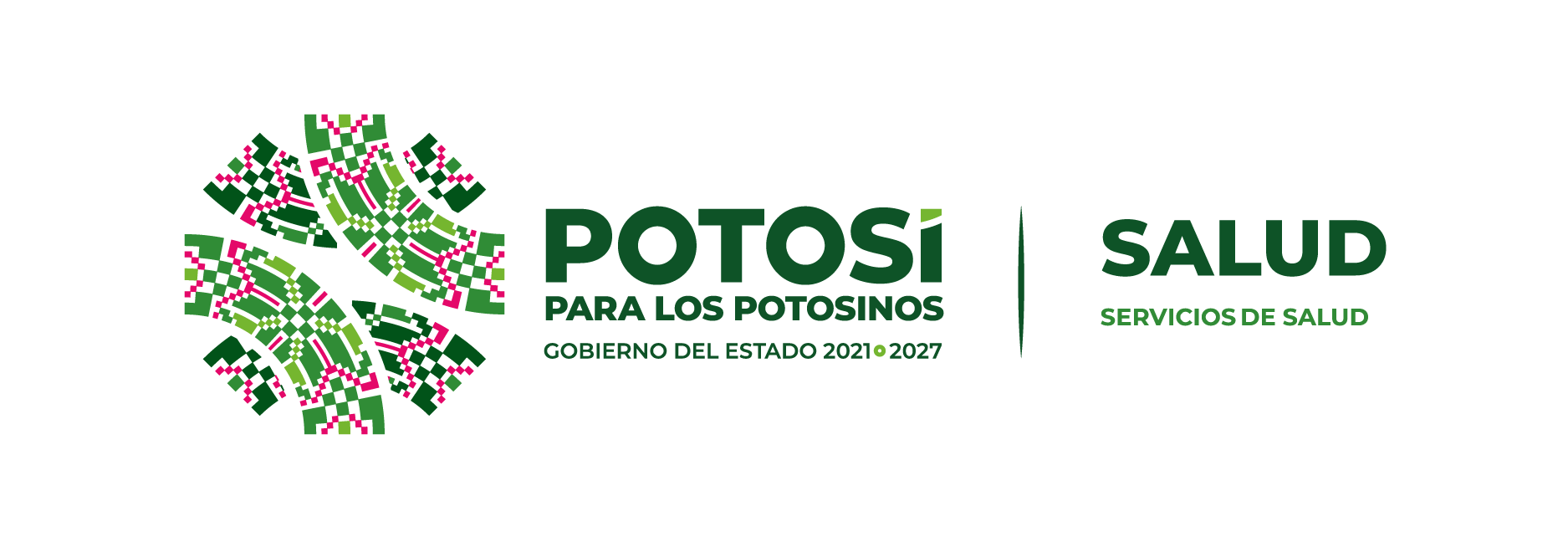 LICITACIÓN PÚBLICA ESTATAL No. SSSLP-LPE-42-2023 PARA LA ADQUISICIÓN DE INSUMOS PARA LABORATORIO ESTATAL DE SALUD PÚBLICA.PRESENTACIÓNLos servicios de Salud de San Luis Potosí en adelante (S.S.S.L.P.), con fundamento en lo establecido en los Artículos 134 de la Constitución Política De Los Estados Unidos Mexicanos y 135 de la Constitución Política del Estado de San Luis Potosí y los Artículos 1º. Fracc. II, 3º. Fracción III, 5º, 6º, 22 Fracción I, artículos 27, 28 y 30 La Ley de Adquisiciones del Estado de San Luis Potosí y demás disposiciones aplicables, a través de la Subdirección Operativa; por conducto del Departamento de Adquisiciones, con domicilio en prolongación Calzada de Guadalupe No. 5850, Lomas de la virgen, C.P. 78380, en la ciudad de San Luis Potosí, con teléfonos: (01-444) 834-11-00 ext. 21417, convoca a los interesados a participar en la Licitación Pública Estatal  No. SSSLP-LPE-42-2023  denominada ADQUISICIÓN DE INSUMOS PARA LABORATORIO ESTATAL DE SALUD PÚBLICA, que se describe en el Anexo 1 bajo las siguientes:CONVOCATORIALineamientos generales que deberán observar los servidores públicos.Se hace del conocimiento de los participantes, que conforme al acuerdo por el que se expide el protocolo de actuaciones en materia de contrataciones públicas, otorgamiento y prorroga de licencias, permiso, autorizaciones y concesiones. publicado en el periódico oficial del gobierno del estado el 19 de octubre de 2017, es obligación de esta convocante apegarse a los puntos  6, 7 y 8 del anexo primero del protocolo de actuación en materia de contrataciones públicas y otorgamiento y prorroga de licencias, permisos, autorizaciones y concesiones que  puede ser consultado en la página de internet de la contraloría general del estado, a través de la liga slp.gob.mx/cge/paginas/inicio.aspx; con el fin de promover las mejores prácticas en materia de combate a la corrupción y prevención de conflictos de interés, las comunicaciones, las reuniones, visitas y actos públicos que se desarrollen con motivo de los procedimientos regulados en el protocolo y referidos en este anexo, serán grabados, siguiendo por tal motivo las disposiciones a que hace referencia el citado acuerdo.DURANTE EL DESAHOGO DEL PROCEDIMIENTO SE OBSERVARAN LAS DISPOSICIONES ESTABLECIDAS EN LOS NUMERALES 6,7 Y 8 DEL ANEXO PRIMERO SECCIÓN II DEL ACUERDO POR EL QUE SE EXPIDE EL PROTOCOLO DE ACTUACIÓN EN MATERIA DE CONTRATACIONES PÚBLICAS, OTORGAMIENTO Y PRÓRROGA DE LICENCIAS, PERMISOS, AUTORIZACIONES Y CONCESIONES QUE A LA LETRA DICEN:“6. LAS DEPENDENCIAS Y ENTIDADES DEBERÁN INFORMAR A LOS PARTICULARES AL INICIO DEL PROCEDIMIENTO DE QUE SE TRATE O EN EL PRIMER CONTACTO CON MOTIVO DE ÉSTE, LO SIGUIENTE:”“A) QUE LOS SERVIDORES PÚBLICOS EN EL CONTACTO CON PARTICULARES DEBEN OBSERVAR EL PRESENTE PROTOCOLO Y QUE ÉSTE PUEDE SER CONSULTADO EN LA SECCIÓN DE LA SECRETARÍA DE LA FUNCIÓN PÚBLICA, QUE SE ENCUENTRA EN EL PORTAL DE LA VENTANILLA ÚNICA NACIONAL (GOB.MX), A TRAVÉS DE LA LIGA WWW.GOB.MX/SFP; ASIMISMO, LOS SERVIDORES PÚBLICOS DEBERÁN INFORMAR A LOS PARTICULARES LA FECHA DE LA PUBLICACIÓN DE ESTE PROTOCOLO EN EL DIARIO OFICIAL DE LA FEDERACIÓN; INCISO REFORMADO POR ACUERDO DOF 19/02/2016”“B) QUE A FIN DE PROMOVER LAS MEJORES PRÁCTICAS EN MATERIA DE COMBATE A LA CORRUPCIÓN YPREVENCIÓN DE CONFLICTOS DE INTERÉS, EN LOS PROCEDIMIENTOS QUE A CONTINUACIÓN SE ENUNCIAN LAS REUNIONES, VISITAS Y ACTOS PÚBLICOS SERÁN VIDEOGRABADOS:”“I. CONTRATACIONES PÚBLICAS SUJETAS A LA LEY DE ADQUISICIONES, ARRENDAMIENTOS Y SERVICIOS DEL SECTOR PÚBLICO, CUYO MONTO REBASE EL EQUIVALENTE A CINCO MILLONES DE UNIDADES DEMEDIDA Y ACTUALIZACIÓN;”“II. CONTRATACIONES PÚBLICAS SUJETAS A LA LEY DE OBRAS PÚBLICAS Y SERVICIOS RELACIONADOS CON LAS MISMAS, CUYO MONTO REBASE EL EQUIVALENTE A DIEZ MILLONES DE UNIDADES DE MEDIDA YACTUALIZACIÓN;”“III. CONTRATACIONES PÚBLICAS SUJETAS A LA LEY DE ASOCIACIONES PÚBLICO PRIVADAS, CUYO MONTO REBASE EL EQUIVALENTE A CUATROCIENTOS MILLONES DE UNIDADES DE INVERSIÓN, Y”“IV. OTORGAMIENTO Y PRÓRROGA DE CONCESIONES.”“C) QUE LAS VIDEOGRABACIONES DE LAS REUNIONES, VISITAS Y ACTOS PÚBLICOS PODRÁN PONERSE ADISPOSICIÓN DE LAS AUTORIDADES ENCARGADAS DE VERIFICAR LA LEGALIDAD DE DICHOS PROCEDIMIENTOS Y PODRÁN SER UTILIZADAS COMO ELEMENTO DE PRUEBA. A EFECTO DE LO ANTERIOR, DICHAS VIDEOGRABACIONES DEBERÁN CONSERVARSE EN LOS ARCHIVOS DE LA UNIDAD ADMINISTRATIVA QUE LAS HAYA GENERADO. INCISO REFORMADO POR ACUERDO DOF 28/02/2017”“D) QUE LOS DATOS PERSONALES QUE SE RECABEN CON MOTIVO DEL CONTACTO CON PARTICULARES SERÁN PROTEGIDOS Y TRATADOS CONFORME A LAS DISPOSICIONES JURÍDICAS APLICABLES, YINCISO REFORMADO POR ACUERDOS DOF 19/02/2016 Y 28/02/2017”“E) QUE TIENEN DERECHO A PRESENTAR QUEJA O DENUNCIA POR EL INCUMPLIMIENTO DE OBLIGACIONES QUE ADVIERTAN EN EL CONTACTO CON LOS SERVIDORES PÚBLICOS, ANTE EL ÓRGANO INTERNO DE CONTROL CORRESPONDIENTE, O BIEN, A TRAVÉS DEL SISTEMA INTEGRAL DE QUEJAS Y DENUNCIAS CIUDADANAS, ESTABLECIDO MEDIANTE ACUERDO PUBLICADO EN EL DIARIO OFICIAL DE LA FEDERACIÓN EL 9 DE DICIEMBRE DE 2015.”“7. LOS SERVIDORES PÚBLICOS DEBERÁN ADOPTAR MEDIDAS PARA PROTEGER LOS DATOS PERSONALES DE LOS PARTICULARES, ASEGURÁNDOSE DE SEÑALARLES CUÁL ES EL PROPÓSITO DE RECABARLOS Y SOLICITAR SU CONSENTIMIENTO DE MANERA EXPRESA, POR ESCRITO O CUALQUIER MEDIO DE AUTENTICACIÓN, PARA EL CASO DE QUE TERCERAS PERSONAS ACCEDAN A DICHOS DATOS.”“8. EN LOS PROCEDIMIENTOS QUE SE SEÑALAN EN EL NUMERAL 6, INCISO B) DE ESTE ANEXO, LOS SERVIDORES PÚBLICOS DEBERÁN VIDEO GRABAR LAS REUNIONES, VISITAS Y ACTOS PÚBLICOS.EL DISPOSITIVO EN EL QUE SE ALMACENEN LAS VIDEOGRABACIONES FORMARÁ PARTE DEL EXPEDIENTE DE CONTRATACIONES PÚBLICAS, LICENCIAS, PERMISOS, AUTORIZACIONES Y CONCESIONES DE QUE SE TRATE. DICHAS VIDEOGRABACIONES QUEDARÁN SUJETAS A LAS DISPOSICIONES JURÍDICAS EN MATERIA DE ARCHIVOS ELECTRÓNICOS, TRANSPARENCIA, PROTECCIÓN DE DATOS PERSONALES Y DEMÁS QUE RESULTEN APLICABLES LOS SERVIDORES PÚBLICOS DEBERÁN OBTENER EL CONSENTIMIENTO TÁCITO O EXPRESO DE LOS PARTICULARES PARA VIDEO GRABAR LAS REUNIONES, Y LES COMUNICARÁN QUE SE ENTENDERÁ QUE HAY CONSENTIMIENTO TÁCITO CUANDO PERMANEZCAN EN LAS REUNIONES DE QUE SE TRATE. DE NO EXISTIR CONSENTIMIENTO DEL PARTICULAR, EL SERVIDOR PÚBLICO LE INFORMARÁ QUE NO PODRÁ PERMANECER EN LA REUNIÓN.”“LOS PARTICULARES QUE PARTICIPEN EN LAS VIDEOGRABACIONES PODRÁN OBTENER UNA COPIA DE LAS MISMAS, PREVIO PAGO DEL COSTO DE LOS MATERIALES DE ALMACENAMIENTO RESPECTIVOS.EN EL CASO DE LAS VISITAS Y ACTOS PÚBLICOS NO SE REQUERIRÁ EL CONSENTIMIENTO DE LOS PARTICULARES PARA VIDEO GRABARLOS, EN TANTO QUE LOS MISMOS SON DE ORDEN E INTERÉS PÚBLICOS. TRATÁNDOSE DE EXÁMENES O EVALUACIONES MÉDICAS QUE SE REQUIERAN PARA LAS LICENCIAS, PERMISOS, AUTORIZACIONES Y CONCESIONES, SE ESTARÁ A LO QUE DISPONGAN LOS PROTOCOLOS DE ACTUACIÓN MÉDICA APLICABLES.”LICITACIÓN PÚBLICA ESTATAL No. SSSLP-LPE-42-2023 DATOS GENERALES DE LA LICITACIÓNOBJETOLa  ADQUISICIÓN DE INSUMOS PARA LABORATORIO ESTATAL DE SALUD PÚBLICA, de San Luis Potosí, de conformidad con lo señalado en el Anexo 1 de las presentes bases.MEDIDAS PARA GARANTIZAR EL DERECHO A LA SALUD El pasado 11 de marzo de 2020, la organización mundial de la salud declaró pandemia global al virus sars-cov2 (covid-19).en torno a la situación sanitaria del país con motivo del virussars-cov2 (covid-19), y preponderando el derecho fundamental de la salud de las personas, consagrado por los artículos 4° de la constitución política de los estados unidos mexicanos y 12 de la constitución política del estado libre y soberano de San Luis Potosí, el poder ejecutivo del Estado, por conducto de esta oficialía mayor, emitió las circulares OM/DT/021/2020 de 17 de marzo de 2020, y OM/DT/025/2020 de20 de marzo de 2020, con la finalidad de establecer las medidas provisionales necesarias para salvaguardar la salud del personal adscrito a las dependencias y entidades que integran la administración pública estatal así como de las personas usuarias de dichos servicios ante la capacidad de contagio a la población en general del virus SARS-COV2 (covid-19), el 24 de marzo de 2020 se publicó en el diario oficial de la federación, el acuerdo por el cual se establecen las medidas preventivas que se deberán implementar para la mitigación y control de los riesgos para la salud que implica la enfermedad por el virus sars-cov2(covid-19), emitido por la secretaría de salud del gobierno federal de la república toda vez que el derecho a la protección de la salud se encuentra previsto en los artículos 4° de la constitución política de los estados unidos mexicanos y 12 de la constitución política del Estado Libre y Soberano de San Luis Potosí, así como en diversos tratados internacionales de los que México es parte, dentro de los que destacan la declaración universal de los derechos humanos, la convención americana sobre derechos humanos y el pacto internacional de derechos económicos, sociales y culturales; el estado mexicano tiene la obligación de garantizar y establecer los mecanismos necesarios para que toda persona goce de un estado de completo bienestar físico, mental y social para su desarrollo, y cuenta con la facultad de dictar inmediatamente las medidas preventivas indispensables en caso de epidemias de carácter grave .así mismo, los artículos 6° y 7° de la constitución política del Estado Libre Y Soberano de San Luis Potosí, prevén que la base y objeto de las instituciones políticas y sociales, son la protección de los derechos de sus habitantes y la permanente búsqueda del interés público, quedando asegurado el goce irrestricto  de  los  derechos  humanos  y  las  garantías individuales y sociales consagradas en la constitución política de los estados unidos mexicanos, así como en los tratados internacionales, las que el estado adopta como propias; estableciendo además la obligación para las autoridades estatales de respetar y hacer respetar tanto dichas garantías, como los derechos humanos, conforme lo dispongan las leyes reglamentarias y ordinarias respectivas, así como los tratados internacionales de la materia. Por lo que todas las autoridades, en el ámbito de sus competencias, tienen la obligación de promover, respetar, proteger y garantizar los derechos humanos de conformidad con los principios de universalidad, interdependencia, indivisibilidad y progresividad. En consecuencia, el Estado deberá procurar las protecciones a los derechos humanos, en los términos que establezca la normativa. Por lo anterior, se deberá usar gel antibacterial antes de entrar a la sala de licitaciones de la jefatura de adquisiciones de los Servicios de Salud de San Luis Potosí, le será tomada la temperatura a cada uno de los participantes antes del ingreso a la sala, al evento solo se permitirá la entrada, solo a un representante por participante, quien en todo momento deberá portar cubre bocas, así mismo deberá informar al personal de servicios de salud si cuenta con síntomas de gravidez.Por lo anterior, resulta prioritario complementar las medidas provisionales establecidas en las circulares OM/DT/021/2020de 17 de marzo de 2020, y OM/DT/025/2020 de 20 de marzo de2020, con la finalidad de mitigar los riesgos a la salud que implica la propagación del virus SARS-COV2 (COVID-19), en lo que corresponde al personal adscrito a las dependencias y entidades que integran la administración pública estatal, así como de las personas usuarias de dichos servicios.ORIGEN DEL RECURSOLa fuente de financiamiento con que cuenta los Servicios de Salud de San Luis Potosí para esta licitación pública estatal, corresponde a la partidas 25101, 25501,  25401, 29501 “PRODUCTOS QUIMICOS, FARMACEUTICOS  Y DE LABORATORIO” y  el presupuesto es de “FASSA 2023”  con Normatividad Estatal. DESCRIPCIÓN DE LOS INSUMOS A ADQUIRIRLa descripción amplia y detallada del bien a licitar, se contempla en el Anexo 1, en este se detalla la descripción, características, especificaciones, el cual forma parte integrante de esta licitación, mismas que fueron proporcionadas por las unidades técnicas solicitantes; por lo que no serán aceptadas proposiciones alternativas que demeriten la calidad de lo solicitado.TRANSPORTESera por cuenta y riesgo del proveedor adjudicado, hasta el lugar donde se entregara el bien.SEGUROSSerá por cuenta y bajo  responsabilidad del licitante adjudicado  contratar el aseguramiento de los bienes hasta su entrega en la unidad receptora correspondiente.ANTICIPOSEn la presente licitación y adjudicación del contrato no se otorgaran anticipos.CALENDARIO DE LICITACIÓNLICITACIÓN PÚBLICA ESTATAL SSSLP-LPE-42-2023CONTENIDO DE LAS BASES DE LICITACIÓNSección I, GENERALIDADES DEL PROCEDIMIENTO DE LICITACIÓN.Sección II, PROCEDIMIENTO ESPECÍFICO DE ESTA LICITACIÓN.Sección III, OBLIGACIONES CONTRACTUALES.Sección IV, MODELOS DE ANEXOS.S E C C I Ó N I - P R I M E R AGENERALIDADES DEL PROCEDIMIENTO DE LICITACIÓNGENERALIDADES DEL PROCEDIMIENTO DE LICITACIÓN1 TIPO DE CONTRATACIÓN.La contratación abarcará el presente ejercicio fiscal, y será por monto y tiempo determinado.La adjudicación se hará por renglón descrito en el Anexo 1.2 REQUISITOS PARA PARTICIPAR EN ESTA LICITACIÓN.Ser persona física o moral con plena capacidad técnica, económica, jurídica para contratar y obligarse.No encontrarse en alguno de los supuestos del artículo 20 de la Ley de Adquisiciones del Estado de San Luis Potosí. “Los S.S.S.L.P.” en términos de lo estipulado en el artículo 20 de la ley de adquisiciones del Estado de San Luis Potosí, se abstendrá de recibir propuestas o celebrar contratos con proveedores que se encuentren en situación de atraso o incumplimiento en las entregas de los bienes o servicios objeto de diversos contratos, así como respecto a aquellos que en relación con las instituciones del gobierno se hayan, en alguna ocasión, declarado para evadir responsabilidades, en estado de quiebra o sujetos a concurso de acreedores, así mismo no podrán participar las personas físicas o morales inhabilitadas por resolución de la Secretaría de la Función Pública, en los términos de la ley. Adquirir bases de esta licitación y haber sido pagadas en las oficinas de los S.S.S.L.P., con el recibo que otorgan en la compra directa de las bases. Las bases se pondrán a disposición de los interesados, tanto en el domicilio y horario indicado en la sección II de estas bases, siendo responsabilidad exclusiva de los interesados adquirirlas oportunamente durante este periodo. Las bases deberán ser adquiridas en el Departamento de Adquisiciones, ubicado en prolongación calzada de Guadalupe No. 5850, Lomas de la Virgen, CP 78380, San Luis Potosí, S.L.P., quien desee adquirir las bases deberá cubrir su costo de $3,000.00 pesos mediante efectivo, cheque certificado o de caja a favor de los Servicios de Salud de San Luis Potosí. A efecto que le sean entregadas las copias correspondientes de las bases y sus anexos de licitación en formato electrónico. Así mismo, no podrán participar las personas físicas o morales inhabilitadas por resolución de la Secretaría de la Función Pública o la Contraloría General del Estado.Es importante destacar que ninguna de las condiciones contenidas en las bases, así como las propuestas presentadas podrán ser negociadas por los licitantes, reservándose la convocante el derecho de hacer las aclaraciones y modificaciones a las bases en término de lo establecido en el artículo 30 fracción XII de la ley de Adquisiciones del Estado de San Luis Potosí,  por lo que ninguna de las condiciones contenidas en las bases de la licitación, así como en las proposiciones presentadas por los proveedores, podrá ser pasada por alto.3.- PROCEDIMIENTO DE LICITACIÓNLa licitación pública estatal inicia con la publicación de la convocatoria en el periódico oficial del estado, así como en los diarios de mayor circulación en la entidad o en uno de mayor circulación nacional cuando así se amerite, y concluye con la emisión del fallo o, en su caso, la cancelación del procedimiento.La convocante no recibirá propuestas ni celebrará contratos con aquellos proveedores que se encuentren en situación de atraso o incumplimiento de bienes y servicios de diversos contratos que tengan celebrados con este organismo, o bien se hayan declarado con el objeto de evadir responsabilidades en estado de quiebra o sujetos a concursos de acreedores con instituciones de gobierno, lo anterior en términos del artículo 20 último párrafo de la Ley de Adquisiciones del Estado de San Luis Potosí. 3.1 JUNTA DE ACLARACIÓN A LAS BASESLa convocante celebrará la junta de aclaraciones y comentarios a las presentes bases, de conformidad con lo señalado en la sección II; en la que solamente podrán formular preguntas los licitantes que hayan adquirido las bases correspondientes, lo cual deberá acreditar con copia del comprobante de pago de las mismas, en caso contrario se le permitirá su asistencia sin dar por acreditada su participación en el proceso. De conformidad con el artículo 30 fracción III, de la Ley de Adquisiciones del Estado de San Luis Potosí. Esta será obligatoria, en el sentido de que los acuerdos que se tomen en la misma formarán parte integrante de estas bases, por lo que su inasistencia, así como el incumplimiento de los acuerdos o modificaciones a las bases, tomados en la misma, serán motivo de desechamiento. Se realizará en el domicilio y hora señalada en las bases conforme al calendario de eventos de la presentes bases; no se permitirá la participación a ningún licitante que llegue en forma extemporánea a la hora marcada; se declarará iniciado el acto, se procederá a la presentación de los servidores públicos de la convocante y se pasará lista de asistencia, debiendo estar presente un representante por empresa participante. A fin de agilizar ese acto, se solicita a los licitantes elaborar y presentar sus preguntas por escrito y en formato Word editable en el departamento de adquisiciones ubicado en prolongación Calzada de Guadalupe No. 5850, Lomas de la Virgen, en esta Ciudad, en el domicilio y horario señalado en la sección II de estas bases, siendo responsabilidad exclusiva de los interesados respetar la fecha límite para recibir dudas, las cuales se deberán integrar en papel membretado del licitante conforme al modelo de anexo 2 el cual deberá estar firmado por el representante legal del licitante o a través de correo electrónico depto.adquisiciones@slpsalud.gob.mx en formato Word siendo texto (no imagen, ni PDF) es importante señalar que las preguntas deberán versar exclusivamente en las dudas que se tuvieran a los puntos de las bases y sus anexos, y no a solicitudes para modificar las características y tiempos de entrega de los bienes y servicios requeridos por los S.S.S.L.P. ya que únicamente corresponde a los S.S.S.L.P. el hacer las aclaraciones o modificaciones a las bases en términos del artículo 30 fracción XII de la Ley de Adquisiciones del Estado de San Luis Potosí, y último párrafo de la citada Ley. Los Servicios de Salud de San Luis Potosí, en la junta de aclaración a las bases dará respuesta a todas y cada una de las preguntas que se hayan recibido previamente; así como a aquellas que en ese momento se realicen por parte de los licitantes, mismas que deberán de ser entregadas en forma escrita a la convocante en el acto citado. Al finalizar el acto se levantará el Acta de la cual se les dará copia a los licitantes que asistan al evento, no estando la convocante obligada a enviarlas por correo, fax u otro medio. Dicha Acta estará disponible en el departamento de adquisiciones ubicado en prolongación Calzada de Guadalupe No. 5850, Lomas de la Virgen, C.P. 78380, en esta ciudad. 3.2 INSTRUCCIONES GENERALES PARA LA PREPARACIÓN E INTEGRACIÓN DE PROPUESTAS.Elaborar sus propuestas por escrito, en idioma español,  en papel membretado del licitante.La propuesta deberá abarcar el 100% de la partida única de los insumos solicitados, conforme al Anexo 1,  de las presentes bases. No presentar tachaduras y enmendaduras.Se deberá cotizar en el mismo orden del anexo 1, si algún renglón o clave no es cotizado por usted se pondrá la frase No CotizoAnotar los datos con toda claridad y precisión a fin de evitar errores de interpretación y cumplir con todos y cada uno de los requisitos solicitados en estas bases de licitación.Reproducir y requisitar los modelos de anexos de la sección IV, de acuerdo con la información solicitada en los mismos en papel membretado del licitante. Las propuestas deberán ir rubricadas al margen de cada hoja y firmada autógrafamente por el licitante o su representante legal, en la última hoja que la contenga.Las propuestas económicas deberán integrarse con los siguientes requisitos:Cotizar en pesos mexicanosEstablecer precios fijos considerando que la cotización deberá presentarse hasta centavos.Las propuestas económicas deberán presentarse en impresión rubricada al margen de cada hoja y firmada autógrafamente por el licitante o su representante legal, en la última hoja del documento que la contenga.Los precios cotizados deberán cubrir los costos del servicio, así como gastos inherentes al mismo, impuestos, seguros, fianzas, derechos, licencias, y cualquier otro concepto que pudiera presentarse.Para un mejor control en la entrega-recepción de las propuestas, éstas además de los anexos y documentación complementaria, deberán estar debidamente foliadas en cada una de las hojas que lo integren por el lado anverso, en la inteligencia que toda la documentación deberá contar con el folio correspondiente, en orden consecutivo.No se reciben entregas parciales bajo el sistema de paquetería ni de mensajería.3.3 REVISIÓN PRELIMINAR DE LOS DOCUMENTOS LEGALES (OPTATIVA) La convocante llevará a cabo la revisión y validación preliminar de la documentación legal en el Departamento de Normatividad Contratos y Control de Bienes Inmuebles adscrito a la Subdirección Jurídica, en el domicilio, fecha y horario señalado en la sección II, punto 4, siendo este proceso optativo para el licitante, por lo que la no ejecución de este trámite no se considerara motivo de desechamiento. El departamento antes citado; expedirá al licitante una cedula de validación, siempre y cuando en el periodo de inscripción cumplan con los requisitos solicitados para este punto3.4 PRESENTACIÓN DE LA PROPUESTA El acto de presentación y apertura de propuestas se llevará a cabo en dos etapas: una para la recepción de las propuestas técnica y económica y apertura de propuestas técnicas (primera etapa) y otra para el dictamen técnico y apertura de propuestas económicas (segunda etapa). Los sobres que contienen la documentación relativa a las propuestas se identificarán con la leyenda “Propuesta Técnica” y “Propuesta Económica” respectivamente, nombre del Licitante, dirección, teléfono y fax, correo electrónico, el número y nombre de la presente Licitación.Por el hecho de presentar propuesta, el licitante acepta y se obliga a cumplir con las condiciones establecidas en estas bases y sus anexos y en  el acta de junta de aclaraciones a las bases no pudiendo renunciar a su contenido y alcance.3.5 DESARROLLO DE LA PRIMERA ETAPA (APERTURA DE PROPUESTAS TÉCNICAS) La primera etapa consistirá en la entrega de propuestas, documentación complementaria y apertura de los sobres que presumiblemente contienen las Propuestas Técnicas, realizando de la siguiente manera: Los Licitantes o cualquier otra persona interesada deberán registrar su asistencia; en la hoja de registro que para tal efecto expedirá la convocante. Se realizará en el domicilio y hora señalada en la Bases conforme al calendario de eventos llegada la hora programada para la realización del acto, no se permitirá la participación a Licitantes que en forma extemporánea registre su participación o su asistencia , excepto a servidores públicos de la que para tal efecto acrediten su cargo, se declarará iniciado el acto, se procederá a la presentación de los servidores públicos de la convocante y se pasará lista de asistencia a los licitantes y demás participantes. El acto será presidido por los servidores públicos designados por la convocante, quien será la autoridad facultada para aceptar o desechar propuestas, y en general para tomar cualquier decisión durante la realización del acto. Los licitantes serán nombrados conforme a la lista de asistencia por el servidor público que presida el acto a fin de que los licitantes participantes entreguen las propuestas en ese orden. Se procederá a la revisión cuantitativa de la documentación complementaria, sin entrar al análisis detallado de su contenido, el cual se efectuará dentro del proceso de evaluación técnica. Si de la revisión cuantitativa de la documentación complementaria y técnica  se desprende que algún licitante omitió la presentación de algún documento solicitado como obligatorio en la sección II, punto 5 se procederá a desechar la propuesta del licitante. Las propuestas técnicas, conjuntamente con los sobres que presuntamente contienen las propuestas económicas, serán rubricadas por los representantes de los licitantes y por los servidores públicos de los S.S.S.L.P. quedando en poder de la convocante para su evaluación y dictamen técnico correspondiente. Se levantará el Acta de esta etapa, haciéndose constar las propuestas técnicas y su documentación complementaria aceptadas para su análisis cualitativo, así como las que hubieren sido desechadas y las causas que lo motivaron., el acta será firmada por los participantes y funcionarios asistentes a quienes se les entregará copia de la misma. La falta de firma de algún licitante no invalidará su contenido y efectos, poniéndose a partir de esa fecha a disposición de los que no hayan asistido o se hayan retirado, en el Departamento de Adquisiciones ubicado en prolongación Calzada de Guadalupe no. 5850, Lomas de la Virgen, CP 78380, en San Luis Potosí, S.L.P. teléfono (01 444) 834-11-00 ext. 21417 para efectos de su notificación. 3.6 DESARROLLO DEL ACTO DE LA SEGUNDA ETAPA (APERTURA DE PROPUESTAS ECONÓMICAS) El acto se llevará a cabo en el domicilio y hora señalada en las bases conforme al  calendario de eventos y se realizara de la siguiente manera: Los licitantes o cualquier otra persona interesada deberán registrar su asistencia, llegada la hora programada para la realización del acto, este se declarará iniciado, se procederá a la presentación de los servidores públicos de la convocante y se pasará lista de asistencia a los licitantes y demás participantes. El acto será presidido por los servidores públicos designados por la convocante, quien será la única autoridad facultada para aceptar o desechar propuestas, y en general para tomar cualquier decisión durante la realización del acto. Se dará a conocer el resultado técnico en el que se informará sobre las razones por las cuales sus propuestas técnicas fueron aceptadas o desechadas. Se procederá abrir las propuestas económicas de los licitantes cuyas propuestas técnicas no hubieran sido desechadas en la primera etapa. En este acto la revisión de la documentación deberá hacerse en forma cuantitativa, sin entrar al análisis detallado de su contenido, el cual se efectuará dentro del proceso de evaluación correspondiente. Se procederá a la lectura del importe total de las propuestas económicas. Si de la revisión cuantitativa de la documentación económica se desprende que algún licitante omitió la presentación de algún documento solicitado como obligatorio en la sección II, punto 6 se procederá a desechar al licitante. Por lo menos un licitante, si asistiere alguno, y dos servidores públicos presentes, rubricarán las propuestas económicas. Se levantará acta de la segunda etapa, en la que se hará constar el resultado técnico, las propuestas económicas aceptadas para análisis, sus importes, así como las que hubiesen sido desechadas y las causas específicas que lo motivaron; el acta será firmada por los asistentes a quienes se les entregará copia de la misma. La falta de firma de algún licitante en el acta no invalidará su contenido y efectos, poniéndose a partir de esta fecha a disposición de los que no hayan asistido o se hayan retirado, en el Departamento de Adquisiciones sita en prolongación Calzada de Guadalupe No. 5850, Lomas de la Virgen, CP 78380, en San Luis Potosí, S.L.P. teléfono (01 444) 834-11-00 ext. 21417, para efectos de su notificación se confirmará domicilio fecha y hora en que se dará a conocer el fallo de la licitación.3.7 DESARROLLO DEL ACTO DE FALLO.En junta pública y de acuerdo al lugar, día y horario señalado en el calendario de eventos de las presentes bases bien, lo plasmado en el acta de segunda etapa de apertura de propuestas, se dará a conocer el fallo de la presente licitación, levantándose el acta respectiva que firmarán los asistentes, el fallo emitido deberá contener como mínimo:● El nombre de los licitantes cuyas propuestas económicas fueron desechadas como resultado del análisis detallado y las razones específicas que se tuvieron para ello. ● El nombre de los licitantes cuyas propuestas económicas fueron determinadas como solventes. ● El nombre del licitante(s) a quien(es) se adjudique(n) el(los) contrato(s) y pedido(s) e identificación de cada una de las partidas o conceptos y montos asignados 3.8 ASISTENCIA A LOS ACTOS Y NOTIFICACIONES.Los actos correspondientes a la junta de aclaraciones, primera y segunda etapa de la apertura de propuestas, así como el fallo tendrán el carácter de público y se levantará acta de cada uno de los eventos. A dichos actos podrán asistir los licitantes cuyas propuestas hayan sido desechadas durante la presente licitación. También podrán asistir cualquier persona que sin haber sido invitada manifieste su interés de estar presente en dichos actos, así como los representantes de las Cámaras, Colegios o Asociaciones Profesionales u otras Organizaciones no Gubernamentales, con la condición de que deberá registrar su asistencia y abstenerse de intervenir de cualquier forma en los mismos. Las copias de las actas que se levanten en cada uno de los actos se pondrán para efectos de notificación a disposición de los licitantes que no hayan asistido, en el Departamento de Adquisiciones, sita en prolongación Calzada de Guadalupe No. 5850, Lomas de la Virgen, CP 78380, San Luis Potosí, S.L.P. dichas actas permanecerán por un término no menor a cinco días hábiles, siendo exclusiva responsabilidad de los licitantes acudir a enterarse de su contenido y obtener la copia, en el entendido de que dicho procedimiento sustituye a la notificación personal.4 REGLAS GENERALES DE EVALUACIÓN Y ADJUDICACIÓNLa convocante para hacer la evaluación de las propuestas, verificará que las mismas cumplan con los requisitos de las bases y los acuerdos tomados en la junta de aclaraciones. Admitidas las propuestas no podrán alterarse y deberán mantenerse en las mismas condiciones con que fueron aceptadas. Para efectuar el análisis de las propuestas la convocante comparará en forma equitativa las condiciones ofrecidas por los licitantes, verificando que cumplan con los requisitos de las bases y los acuerdos tomados en la junta de aclaración a las bases. Una vez hecha la evaluación de las propuestas, el contrato se adjudicará por partida a aquella cuya propuesta resulte solvente porque reúne, conforme a los criterios de adjudicación establecidos en las bases, las condiciones legales, técnicas y económicas requeridas por la convocante, y garantice satisfactoriamente el cumplimiento de las obligaciones respectivas. La forma de evaluación se llevará a cabo de acuerdo a lo establecido en la sección I punto 5 de las presentes bases.En caso de que dos propuestas sean solventes porque satisfacen la totalidad de los requerimientos solicitados en las bases, el contrato se adjudicara a quien presente la propuesta cuyo precio sea el más bajo. Cuando se presente un error de cálculo en las propuestas económicas presentadas, solo habrá lugar a su rectificación por parte de la convocante, cuando la corrección no implique la modificación de precios unitarios, lo que se hará constar en el dictamen. Si el licitante no acepta la corrección de la propuesta económica, se desechará la misma. Asimismo, en caso de empate en el precio de dos o más propuestas económicas, la convocante adjudicará de conformidad con lo estipulado en el artículo 18 de la Ley de Adquisiciones del Estado de San Luis Potosí. 5.- EVALUACIÓN DE LAS PROPUESTAS.5.1 EVALUACIÓN DE PROPUESTAS TÉCNICAS. A) Con el objeto de poder valorar las mejores condiciones de compra para los S.S.S.L.P., se verificará que las empresas licitantes cumplan con todos los requisitos exigidos en las presentes bases. B) En apego a la normatividad aplicable se valorará el cumplimiento de las especificaciones solicitadas en los anexos de las presente bases, antecedentes comerciales, atraso e incumplimiento en la entrega de bienes y/o servicios, en diversos contratos contraídos con anterioridad con los S.S.S.L.P., situaciones jurídicas o de otra índole, así como la calidad de los bienes ofertados y garantice a satisfacción el cumplimiento de las obligaciones respectivas. C) Los S.S.S.L.P. se reservan la facultad de solicitar aclaraciones adicionales sobre cualquiera de las ofertas presentadas. 5.2 EVALUACIÓN DE PROPUESTAS ECONÓMICAS. La convocante evaluará que la propuesta económica cumpla con los requisitos solicitados en estas bases, verificando entre otros que contengan los siguientes requisitos: ● El precio unitario de los bienes o servicios● El importe total de la propuesta económica ● El impuesto al valor agregado (I.V.A.) se encuentre debidamente desglosado● Que el precio propuesto se encuentre expresado en moneda nacional ● Que las operaciones aritméticas realizadas por el licitante sean correctas en los importes unitarios y totales. ● La firma del licitante o su representante legal. ● Así como la calidad y precio de los bienes o servicios ofertados que garantice a satisfacción el cumplimiento de las obligaciones respectivas, aplicando para tal efecto lo expuesto en el párrafo siguiente. A) La evaluación de las propuestas se realizará comparando entre sí, en forma equitativa, todas las condiciones ofrecidas por los licitantes, y los resultados se asentarán en cuadro comparativo de evaluación. B) Los Servicios de Salud de San Luis Potosí, podrán desechar las propuestas cuyo precio rebase el presupuesto disponible.5.3 DESECHAMIENTO DE LAS PROPUESTAS PRESENTADAS POR LOS LICITANTES. Se desechará de esta licitación, a los licitantes que incurran en cualquiera de las siguientes situaciones: A) Cuando incumpla con algunos de los requisitos establecidos en las presentes bases y acuerdos tomados en la junta de aclaraciones. B) En el caso de que una misma persona con poder notarial represente legalmente a dos o más empresas licitantes participantes. C) Cuando se compruebe que tienen acuerdo con otros licitantes para elevar los precios de los bienes o servicios objeto de esta licitación. D) Cuando el valor de la garantía de seriedad de las proposiciones, sea inferior al 5% del valor total de la propuesta presentada con IVA incluido. E) Si se comprueba que el licitante se encuentra en cualquiera de los supuestos del artículo 20 de la ley de adquisiciones del estado de San Luis Potosí. F) Cuando se acredite que se encuentran en situación de atraso o incumplimiento en las entregas de los bienes o servicios por causas imputables a ellos, en relación con los contratos celebrados ante cualquier institución pública, así como respecto aquellos que en relación con las Instituciones Gubernamentales que hayan en alguna ocasión declarado evadir responsabilidades, en estado de quiebra o sujetos a concurso de acreedores.G) Cuando se oferten precios en moneda extranjera. En cualquier caso, el desechamiento podrá decretarse durante el acto de presentación y apertura de proposiciones o durante el acto de evaluación y análisis de cualquiera de las etapas, en tales situaciones, se incluirán las observaciones respectivas en las actas correspondientes al acto en que se dé a conocer el desechamiento en cita. H) Cuando los bienes o servicios que se oferten no satisfagan las especificaciones conforme a lo señalado en el Anexo 1, así como los acuerdos de la junta de aclaraciones. I) Cuando los bienes o servicios ofertados no cumplan con algunos de los requisitos solicitados en las presentes bases. J) Ninguna de las propuestas técnicas presentadas cumpla con los requisitos establecidos en las bases. K) Cuando las proposiciones se presenten con escalatorias en los costos. L) Cuando el precio ofertado rebase el presupuesto asignado para esta licitación o en su caso de que el precio no corresponda al del mercado y no sea aceptable o conveniente. 5.4 DECLARACIÓN DESIERTA DE LA LICITACIÓN. Los S.S.S.L.P. podrán declarar desierta la licitación cuando se presenten los siguientes casos: A) Vencido el plazo de venta de las bases, ningún interesado las adquiera. B) No se cuente con Propuestas Técnicas y Económicas recibidas (punto 3.5 sección I) ó ningún licitante se registre para participar en el acto de Apertura de Ofertas. C) Ninguna de las propuestas técnicas presentadas cumpla con los requisitos establecidos en las bases. D) Cuando después de haber evaluado todas las propuestas, estas no resulten legal, técnica o económicamente aceptables para los S.S.S.L.P. E) Cuando la totalidad de la licitación se declare desierta, los S.S.S.L.P. podrán convocar a una nueva licitación.6.- SUSPENSIÓN TEMPORAL DEL PROCESO DE ADJUDICACIÓN.EL ÓRGANO DE CONTROL INTERNO PODRÁ SUSPENDER EL PROCESO DE ADJUDICACIÓN: A) Se advierta que existan o pudieren existir actos contrarios a las disposiciones de la Ley de Adquisiciones de San Luis Potosí o de las disposiciones que de ella deriven, y que de continuarse con el procedimiento de contratación pudieran producirse daños o perjuicios de que se trate; y   B) Con la suspensión no se cause perjuicio al interés público, ni se contravengan disposiciones del mismo orden.En base a lo establecido en el artículo 65 de la Ley de Adquisiciones del Estado de San Luis Potosí.7   RESCISIÓN ADMINISTRATIVA DE LOS CONTRATOSLos S.S.S.L.P., rescindirán administrativamente el contrato, cuando:A) Cuando algún proveedor adjudicado incumpla con las obligaciones contenidas en el contrato, entre otras, la fecha señalada para la entrega de los bienes o prestación del servicio estipulado en las presentes bases, siempre y cuando el retraso sea por causas imputables a el mismo. B) En los casos en que sea cancelada la asignación y/o rescindidos administrativamente los contratos, los S.S.S.L.P., podrán contratar el remanente de acuerdo a la normatividad vigente en materia de adquisiciones. 8.-  INCONFORMIDADESLas personas que se consideren afectadas por actos o resoluciones de las áreas administrativas o de los comités de las instituciones, podrán presentar sus inconformidades dentro de los cinco días hábiles siguientes a la fecha que ocurra el hecho o se notifique resolución respectiva de acuerdo a lo señalado en el titulo sexto, Capitulo Único en sus artículos del 62 al 67 de la Ley de Adquisiciones del Estado de San Luis Potosí. Esta podrá presentarla ante Órgano Interno de Control de los Servicios de Salud dirigido al C.P. MARGARITA TOVAR CARDENAS  ubicada en Prolongación de Calzada de Guadalupe 5850 colonia Lomas de la Virgen C.P. 78380 en esta Ciudad. 9.-  CONTROVERSIA. Las controversias que se susciten en materia de adquisiciones de los bienes o contratación de servicios, se resolverán con apego al artículo 67 de la Ley de Adquisiciones del Estado de San Luis Potosí y demás disposiciones legales aplicables. 10.-  SANCIONES. Las infracciones y sanciones se aplicarán de acuerdo al Título Quinto Capitulo Único en sus artículos 52 a 61 de la Ley de Adquisiciones del Estado de San Luis Potosí. Se harán efectivas las garantías relativas al sostenimiento de las ofertas en los siguientes casos:Cuando los licitantes retiren sus propuestas después del acto de apertura de ofertas. Cuando los licitantes no firmen el contrato o no entreguen la garantía de cumplimiento de contrato en las fechas establecidas. Se harán efectivas las garantías relativas al cumplimiento del contrato en los siguientes casos: Cuando hubiese transcurrido el plazo establecido para la entrega de los bienes o prestación del servicio y el proveedor no haya cumplido con sus compromisos, Cuando habiendo entregado los bienes o prestado el servicio, se detecten vicios ocultos en la calidad de los mismo. 10.1.- PENAS CONVENCIONALES. En el caso de que los licitantes adjudicados no cumplan con las obligaciones que se deriven del contrato derivado de esta licitación, por causas imputables a ellos, en cuanto a la fecha de entrega, por cada día natural de atraso, incluyendo sábados, domingos y días festivos, se aplicará una pena convencional, equivalente al 1% respecto al adeudo vencido de conformidad con la fecha de entrega del insumo, hasta un monto máximo del 30% del monto total del contrato (IVA incluido), por lo que los proveedores deberán tomar las medidas pertinentes para realizar la entrega de los bienes o prestación del servicio en tiempo y forma, pudiendo aplicar los Servicios de Salud de San Luis Potosí lo establecido en el punto 7 inciso A de estas bases. Si la entrega del insumo no es efectuada dentro del plazo, se aplicará la pena convencional arriba señalada que se haya hecho acreedor el proveedor incumplido, siendo facultad potestativa de la convocante cancelar totalmente la partida, procediendo los S.S.S.L.P. a hacer efectiva la garantía de cumplimiento de contrato por el 30% sobre los importes pendientes, comunicando estas incidencias al expediente del Padrón de Proveedores; así como reservándose su derecho de participación de este licitante en eventos posteriores convocados por el Organismo. Las penas convencionales detalladas en los puntos que anteceden serán independientes a las establecidas en el Artículo 54 de la Ley de Adquisiciones del Estado de San Luis Potosí. 11.- SITUACIONES NO PREVISTAS EN LAS BASES. Cualquier situación no previstas en las bases, podrán ser resueltas por la convocante apegándose a la legislación y demás disposiciones administrativas aplicables. De cualquier manera la convocante estará facultada para realizar las consultas que estime necesarias, escuchando la opinión de las autoridades competentes.S E C C I Ó N    I I   - S E G U N D APROCEDIMIENTO ESPECÍFICO DE ESTA LICITACIÓNA CONTINUACIÓN SE ESTABLECERÁN LAS PARTICULARIDADES APLICABLES AL PRESENTE PROCEDIMIENTO DE LICITACIÓN:1.- CALENDARIO DE EVENTOSDomicilio y horario para pagar y obtener copia de las bases directamente:Podrán ser adquiridas a partir de la fecha de su publicación de la convocatoria HASTA EL 31 DE OCTUBRE DEL 2023 en días hábiles en horario de 9:00 a 14:00 horas. en el departamento de adquisiciones, ubicado en prolongación calzada de Guadalupe no. 5850, lomas de la virgen, 78380 San Luis potosí, S.L.P., y el pago deberá de efectuarse en efectivo, cheque certificado o de caja a favor de Los Servicios De Salud De San Luis Potosí.2. JUNTA DE ACLARACIONES  (SECCIÓN I, PUNTO 3.1)Las preguntas para la junta de aclaraciones se podrán presentar preferentemente y a efecto de agilizar el acto de la junta de aclaraciones, a través de correo electrónico en formato Word Texto (no imagen, no pdf) depto.aadquisiciones@slpsalud.gob.mx o en prolongación Calzada de Guadalupe No. 5850, Lomas de la Virgen, en esta Ciudad, de acuerdo al calendario de eventos de la sección II de estas bases, en papel membretado del licitante conforme al modelo de anexo 2 el cual deberá estar firmado por el representante legal del licitante y en CD en formato Word (no imagen, no pdf).3. MONEDA QUE SE DEBERÁ COTIZAREl tipo de moneda el cual deberá cotizar en esta licitación es en Moneda Nacional.4. PROPUESTA TÉCNICA La propuesta técnica se integrará con los siguientes requisitos que deben cumplir y presentar en sobre cerrado quienes deseen inscribirse y participar en la licitación: Original y copia del recibo de la compra de las bases. Original o copia certificada así como copia simple para su cotejo de la constancia del padrón de proveedores vigente para 2023, además de una carta firmada por el representante legal donde manifieste bajo protesta de decir verdad que la empresa que representa a la fecha de la licitación no ha sufrido ningún cambio legal o fiscal contable. Anexo 2 Formato de aclaración de dudasAcreditar la personalidad jurídica mediante manifestación por escrito bajo protesta de decir verdad, de que cuenta con las facultades suficientes para contratar derechos y obligaciones, suscribir la propuesta y demás documentación de este proceso a nombre de su representada, en papel membretado de la empresa Anexo 3.Anexo 4 Carta poder simpleAnexo 5 Periodo de garantía de 12 meses.Descripción amplia, detallada de los insumos ofertados señalando marca, y presentación estrictamente con lo señalado en los Anexos Número 1 (uno) el cual forma parte de esta convocatoria, debiendo utilizar un solo formato Anexo 6 (seis).Respaldo de fabricante o de distribuidor primario, Anexo 7.Anexo 8 No encontrarse en los supuestos del artículo 20 de la Ley de Adquisiciones del Estado de San Luis PotosíRelación de los documentos que integran las propuestas técnica y económica en papel membretado del licitante Anexo 9. Requisito establecido en el artículo 48, fracción IX, de la Ley de Responsabilidades Administrativas para el Estado y Municipios de San Luis Potosí que a la letra indica “Cerciorarse,  antes  de  la  celebración  de  contratos  de  adquisiciones,  arrendamientos  o  para  la enajenación  de  todo  tipo  de  bienes,  prestación  de  servicios  de  cualquier  naturaleza  o  la contratación  de  obra  pública  o  servicios  relacionados  con  ésta,  que  el  particular  manifieste  bajo protesta de decir verdad que no desempeña empleo, cargo o comisión en el servicio público o, en su  caso,  que  a  pesar  de  desempeñarlo,  con  la  formalización  del  contrato  correspondiente  no  se actualiza  un  conflicto  de  interés.  Las  manifestaciones  respectivas  deberán  constar  por  escrito  y hacerse  del  conocimiento  del  órgano  interno  de  control,  previo  a  la  celebración  del  acto  en cuestión.  En  caso  de  que  el  contratista  sea  persona  moral,  dichas  manifestaciones  deberán presentarse respecto a los socios o accionistas que ejerzan control sobre la sociedad, Anexo 11. Modelo de fianza de garantía de cumplimiento de contrato Anexo 12. Modelo completo del contrato debidamente firmado y sellado por el representante legal de la empresa (es para el caso de resultar con adjudicación, las condiciones y criterios que obligarán a ambas parte) Anexo 13. Escrito bajo protesta de decir verdad donde manifieste que si tiene un atraso Mayor a 30 días naturales contados a partir de la fecha límite para la entrega de bienes, la cancelación del contrato del servicio se hará en forma automática con la aplicación de la pena convencional correspondiente por parte y a criterio de la convocante. Anexo 14. Anexo 15 no sujetos a garantía de cumplimientoCopia integral de las bases (con anexos) debidamente firmadas por el representante legal de la empresa; se recomienda a los licitantes que en su caso sean selladas, sin que el incumplimiento de esto último sea motivo de desechamiento. Los participantes deberán presentar en hoja membretada de la empresa carta señalando su domicilio en esta ciudad de San Luis Potosí, para recibir toda clase de notificaciones o requerimientos derivados de esta licitación en caso de contar con él o en su defecto el domicilio fiscal de origen, así como correo electrónico. Carta en papel membretado de la empresa firmada por quien esté legalmente facultado para ello en donde manifieste conocer las disposiciones de la Ley de Adquisiciones del Estado de San Luis Potosí, así como estar de acuerdo en todos los puntos de las bases, los acuerdos tomados en la junta de aclaración a las bases de la presente licitación. Copia y original para cotejo o copia certificada  del acta constitutiva y sus reformas en las que conste que constituyo conforme a las leyes mexicanas y que tiene su domicilio en el territorio nacional. .Carta en papel membretado de la empresa firmada por quien está legalmente facultado para ello en donde garantiza un periodo de validez de las propuestas técnica y económica de 40 (cuarenta) días naturales contados a partir de la fecha de recepción de ofertas. Identificación oficial con fotografía de la persona que firme la propuesta y que tenga facultades para ello en donde aparezca su rúbrica, así como de la persona que asiste al acto. (Original o copia certificada, así como copia simple para su cotejo)Constancia de situación fiscal emitida por el SAT.Ultimo estado financiero autorizado por contador público con cédula profesional que no exceda de dos meses de antigüedad a la fecha de la apertura de la propuesta técnica; (bastar con que se señale el número de cédula profesional del contador). Ultima declaración fiscal anual completa del ejercicio inmediato anterior del impuesto sobre la renta (ISR) presentada ante el Servicio de Administración Tributaria (SAT), acreditado con el acuse de recibo, (los anexos de dicha declaración no deberán contener impresa la leyenda de sin “validez oficial”), se exceptúa de la declaración anual del impuesto sobre la renta si es empresa de reciente creación, (debiendo incluir obligatoriamente en el acuse de recibo la cadena y sello digital) así mismo se informa que en caso de existir prórroga  para la presentación de la declaración anual 2022 por parte del Servicio de Administración Tributaria (SAT), se solicita la declaración del ejercicio inmediato anterior .Declaraciones de todas las Parcialidades del ejercicio  2023. Presentar Opinión de Cumplimiento de Obligaciones en Materia de Seguridad social Positiva y vigente, (Este documento es obligatorio presentarlo al momento de la firma del contrato)Presentar Opinión de Cumplimiento de Obligaciones Fiscales SAT, de conformidad con lo establecido en el artículo 32-D del Código Fiscal de la Federación. (Este documento es obligatorio presentarlo al momento de la firma del contrato)Presentar Opinión de Cumplimiento de Obligaciones en Infonavit Positiva y vigente. (Este documento es obligatorio presentarlo al momento de la firma del contrato)Registro Sanitario.Catalogo o ficha técnica de los bienes a ofertarEscrito de manifestación de estratificación de la empresaAnexar memoria USB con las propuestas tanto técnica y económica en digital y en sus formatos originales (Word, Excel).Recomendaciones generales: La documentación solicitada se presentara dentro de un solo sobre cerrado, sellado con cinta adherible y rotulado con los siguientes datos: “propuesta técnica”, numero de licitación, razón social, domicilio, teléfono y nombre del representante que firme la propuesta y leyenda que deberá decir no abrir antes de la hora señalada y del día del evento de apertura técnica y apertura económica del presente año; se reitera a los licitantes que la convocante no recibirá ningún documento que se encuentre fuera de este sobre de propuesta técnica. Se recomienda a los licitantes que para un mejor control administrativo de sus propuestas, la misma sea foliada en su totalidad, sin que el incumplimiento de esto sea causal de desechamiento. Aquellos proveedores que se encuentran en situación de atraso en la entrega de insumos derivados de otros procesos, sean de procesos de licitación, invitación y/o compra directa, no será recibida su propuesta en el acto de recepción de propuestas técnicas y económicas y apertura de propuestas técnicas, por lo que se les recomienda regularizar en forma inmediata su situación a efecto que puedan participar libremente en este proceso.DOCUMENTACIÓN COMPLEMENTARIA“El PROVEEDOR” deberá entregar dentro del sobre de su Propuesta Técnica:•	No encontrarse en los supuestos del artículo 20 de la Ley de Adquisiciones del Estado de San Luis Potosí.•	Escrito de declaración de Integridad a través del cual manifieste, bajo protesta de decir verdad, que se abstendrá, de adoptar conductas para que los servidores públicos del Instituto, induzcan o alteren las evaluaciones de las proposiciones, el resultado del procedimiento, u otros aspectos que le otorguen condiciones más ventajosas con relación a los demás participantes. 5. PROPUESTA ECONÓMICA. A)	La propuesta económica deberá ser elaborada respecto al Anexo 1 en papel membretado de la empresa conforme al formato señalado como anexo 10, firmada por la persona facultada para ello, y se entregara en original dentro del sobre que contiene la propuesta económica, además de: 1. Se deberá cotizar el 100% de los catálogos de conceptos considerados en esta licitación.2. Relación de artículos originales para el servicio incluidos en el precio unitario Anexo 10. Las cotizaciones se presentaran conforme a los bienes que se describen en el Anexo 1, en moneda nacional y los precios unitarios ofertados estarán vigentes desde el acto de apertura económica y hasta la fecha de entrega del bien o en su caso ampliación al contrato.B) Garantía de seriedad del sostenimiento de la propuesta económica por el 5% (I.V.A. incluido) de la propuesta económica que corresponda a los bienes del Anexo 1, deberá ser constituida por el licitante en moneda nacional, mediante cheque de caja o certificado a favor de los S.S.S.L.P. por un importe igual al 5% con el impuesto al valor agregado de conformidad con el artículo 47, fracción I de la Ley de Adquisiciones del Estado de San Luis Potosí.C) Anexo 1, solicitud de cotización debidamente firmadaSe ratifica que de conformidad con el artículo 32 de la Ley de Adquisiciones del Estado de San Luis Potosí, relativo a la garantía de sostenimiento de la oferta, deberán los participantes presentar en forma irrestricta cheque certificado o de caja. Esta documentación se presentará en un solo sobre cerrado y sellado con cinta adherible, rotulado con los siguientes datos: “propuesta económica”, numero de licitación, razón social, dirección, teléfono y nombre del representante que firma la propuesta. Los precios propuestos deberán incluir los costos de flete, seguros y maniobras correspondientes en el lugar solicitado por los S.S.S.L.P. En caso de que la empresa otorgue algún descuento especial, deberá mencionarlo expresamente en su oferta económica. La documentación que integran las propuestas técnica y económica que presente el licitante, deberán obligadamente, estar firmadas por el representante legal con facultades para ello; el incumplimiento a este apartado será causal de desechamiento de la propuesta.Se solicita a los participantes anexar memoria usb, con su propuesta económica correspondiente al anexo 1, en su formato original en excel y/o word, misma que le será devuelta al término del evento, el incumplimiento de este requisito no traerá como consecuencia el desechamiento de la propuesta.6. VISITA A LAS INSTALACIONES DE LOS LICITANTES. Los S.S.S.L.P. podrán en cualquier momento del proceso de licitación, efectuar las visitas que estime convenientes a las instalaciones de la(s) empresa(s) cuyas ofertas sea susceptible de adjudicación. 7. CRITERIO PARA LA ADJUDICACIÓN DEL CONTRATO Y/O PEDIDO. Los S.S.S.L.P. con base en el resultado que arroje el análisis señalado en la sección I puntos 5.1 y 5.2, adjudicará a la empresa cuya oferta técnica y económica presente las mejores condiciones de compra en cuanto a calidad, precio, financiamiento, oportunidad en la entrega y demás circunstancias pertinentes; adjudicará el contrato y/o pedido correspondiente, por lo que el proveedor que resulte con asignación del Anexo 1, deberá suscribir contrato y fianza por cada uno de los anexos. En condiciones de igualdad, se adjudicará a la postura solvente con el precio más bajo. En el caso de empate en la valoración de la cotización, la adjudicación se hará de conformidad con lo señalado en el artículo 18 de la Ley de Adquisiciones del Estado de San Luis Potosí.S E C C I Ó N    I I I   -   T E R C E R AOBLIGACIONES CONTRACTUALES GENERALES1. CELEBRACIÓN DEL CONTRATOLos proveedores se obligan en caso de adjudicación a firmar el contrato de acuerdo al calendario de eventos de la sección II de estas bases. Siendo esta fecha fija y por ningún motivo existirá prórroga para la firma, la cual se realizará en las oficinas del departamento de normatividad contratos y control de bienes inmuebles, ubicadas en prolongación Calzada de Guadalupe no. 5850, Lomas de la Virgen, CP. 78380, en la ciudad de San Luis Potosí entregando al momento la fianza de garantía de cumplimiento de contrato por un importe del 30% del valor total adjudicado del contrato incluyendo el impuesto al valor agregado, a favor de los Servicios de Salud de San Luis Potosí, Anexo 10.En el supuesto de que el proveedor no firme el contrato por causas imputables a él, en la fecha y hora que se le sea dada a conocer, será facultad de la convocante hacer efectiva la garantía de sostenimiento de la oferta procediéndose conforme a la normatividad aplicable en la Ley de la materia. El representante del licitante adjudicado que firme el contrato deberá presentar el poder notarial en donde se acredite tener facultades legales expresas para comprometerse y contratar en nombre y representación de la empresa. Es obligatorio para el proveedor adjudicado presentar los siguientes documentos, los que deberá entregar al momento de la firma del contrato en el departamento de jurídico En caso de que el representante del proveedor adjudicado que acuda para la firma del contrato, sea distinto de la persona que está facultada para la firma de propuestas, deberá presentar poder notarial en los términos de lo solicitado en el punto 4 inciso B de la sección II, anexando su identificación oficial con fotografía. Fianza expedida por institución afianzadora legalmente constituida en el país, conforme al Anexo 10, para lo cual en el acta de fallo se les proporcionará el número de contrato. La fecha de suscripción será el día que se les cita para la firma del contrato, salvo diferimiento de los actos, para lo cual en el acta de fallo se les dará a conocer la nueva fecha. El documento denominado “cumplimiento de obligaciones fiscales”, el cual se incluye en las presentes bases. con el fin de dar cumplimiento a lo establecido artículo 32-D primero, segundo, tercero y cuarto párrafo del código fiscal de la federación, cuando la administración pública federal, centralizada y paraestatal, la procuraduría general de la república, así como las entidades federativas vayan a realizar contrataciones por adquisiciones de bienes, arrendamiento, prestación de servicios u obra pública, cuyo monto exceda de $300,000.00, sin incluir el IVA, exigirán de los contribuyentes con quien se vaya a celebrar el contrato, les presenten documento actualizado expedido por el SAT (servicios de administración tributaria), en la que se emita opinión sobre el cumplimiento de sus obligaciones fiscales, conforme a las disposiciones 2.1.25, 2.1.29, 2.137 y 2.138  DE LA RESOLUCIÓN MISCELÁNEA FISCAL PARA 2023 Y SUS ANEXOS 1 Y 1-A. PUBLICADA EN EL DIARIO OFICIAL DE LA FEDERACIÓN EL 27 DE DICIEMBRE DE 2022.De conformidad con el acuerdo ACDO.AS2.HCT.270422/107.P.DIR. Y SU ANEXO ÚNICO, DICTADO POR EL CONSEJO TÉCNICO EN SESIÓN ORDINARIA DEL 27 DE ABRIL DEL 2022, RELATIVO A LAS REGLAS PARA LA OBTENCIÓN DE LA OPINIÓN DE CUMPLIMIENTO DE OBLIGACIONES FISCALES EN MATERIA DE SEGURIDAD SOCIAL, PUBLICADO EN EL DIARIO OFICIAL DE LA FEDERACIÓN EL 22 DE SEPTIEMBRE DE 2022, EN LA REGLA PRIMERA SE ESTABLECE QUE LAS ENTIDADES FEDERATIVAS QUE VAYAN A REALIZAR CONTRATACIONES DE ADQUISICIONES U OBRA PUBLICA CON CARGO TOTAL O PARCIAL A LOS FONDOS FEDERALES CUYO MONTO SEA SUPERIOR A LOS $300,000.00 (TRESCIENTOS MIL PESOS 00/100 M.N.) ESTÁN OBLIGADOS A CERCIORARSE DE QUE LOS PARTICULARES CON QUIENES SE VAYA A CELEBRAR EL CONTRATO Y DE LOS QUE ESTOS ÚLTIMOS SUBCONTRATEN SE ENCUENTRAN AL CORRIENTE DE SUS OBLIGACIONES FISCALES EN MATERIA DE SEGURIDAD SOCIALDe conformidad con el acuerdo DEL H. CONSEJO DE ADMINISTRACIÓN DEL INSTITUTO DEL FONDO NACIONAL DE LA VIVIENDA PARA LOS TRABAJADORES POR EL QUE SE EMITEN LAS REGLAS PARA LA OBTENCIÓN DE LA CONSTANCIA DE SITUACIÓN FISCAL EN MATERIA DE APORTACIONES PATRONALES Y ENTERO DE DESCUENTOS, EN TÉRMINOS DEL ARTÍCULO 32-D DEL CÓDIGO FISCAL DE LA FEDERACIÓN, LAS DEPENDENCIAS Y ENTIDADES DE LA ADMINISTRACIÓN PÚBLICA FEDERAL, CENTRALIZADA Y PARAESTATAL, LA PROCURADURÍA GENERAL DE LA REPÚBLICA Y LAS ENTIDADES FEDERATIVAS CUANDO LO HAGAN CON CARGO TOTAL O PARCIAL A FONDOS FEDERALES, EN NINGÚN CASO CONTRATARÁN ADQUISICIONES, ARRENDAMIENTOS, SERVICIOS U OBRA PÚBLICA CON LOS PARTICULARES QUE TENGAN A SU CARGO CRÉDITOS FISCALES FIRMES QUE NO SE ENCUENTREN PAGADOS O GARANTIZADOS EN ALGUNA DE LAS FORMAS PERMITIDAS POR EL CÓDIGO, O BIEN QUE TENIÉNDOLOS NO HAYAN CELEBRADO CONVENIO DE PAGO CON LAS AUTORIDADES FISCALES EN LOS TÉRMINOS PREVISTOS POR LA LEGISLACIÓN APLICABLE. IGUAL DISPOSICIÓN SE ESTABLECE PARA LAS ENTIDADES Y DEPENDENCIAS QUE TENGAN A SU CARGO LA APLICACIÓN DE SUBSIDIOS O ESTÍMULOS, RESPECTO DE LOS PARTICULARES QUE TENGAN DERECHO A SU OTORGAMIENTO. ADEMÁS, SEÑALA EL ARTÍCULO 32-D DEL CÓDIGO FISCAL CITADO, LOS PROVEEDORES A QUIENES SE ADJUDIQUE UN CONTRATO, PARA PODER SUBCONTRATAR, DEBERÁN SOLICITAR Y ENTREGAR A LA CONTRATANTE LA CONSTANCIA DE SITUACIÓN FISCAL DEL SUBCONTRATANTE.Constancia de situación fiscal emitida por el sat.De acuerdo al artículo 48, fracción IX, de la Ley de Responsabilidades Administrativas para el Estado y Municipios de San Luis Potosí que a la letra indica “Cerciorarse,  antes  de  la  celebración  de  contratos  de  adquisiciones,  arrendamientos  o  para  la enajenación  de  todo  tipo  de  bienes,  prestación  de  servicios  de  cualquier  naturaleza  o  la contratación  de  obra  pública  o  servicios  relacionados  con  ésta,  que  el  particular  manifieste  bajo protesta de decir verdad que no desempeña empleo, cargo o comisión en el servicio público o, en su  caso,  que  a  pesar  de  desempeñarlo,  con  la  formalización  del  contrato  correspondiente  no  se actualiza  un  conflicto  de  interés.  Las  manifestaciones  respectivas  deberán  constar  por  escrito  y hacerse  del  conocimiento  del  órgano  interno  de  control,  previo  a  la  celebración  del  acto  en cuestión.  En  caso  de  que  el  contratista  sea  persona  moral,  dichas  manifestaciones  deberán presentarse respecto a los socios o accionistas que ejerzan control sobre la sociedad,2. PARA GARANTIZAR EL CUMPLIMIENTO DEL CONTRATO Y PEDIDO Las empresas que resulten adjudicadas, deberán garantizar el cumplimiento del contrato y pedido, mediante fianza expedida por institución afianzadora debidamente autorizada para tal efecto, de acuerdo al Anexo 10 por un importe del 30% del valor total adjudicado del contrato o pedido incluyendo el impuesto al valor agregado, a favor de los Servicios de Salud de San Luis Potosí, misma que estará vigente desde la firma del contrato y hasta un año después de la última entrega total de los bienes que ampara el pedido y contrato. En caso de que los Servicios de Salud de San Luis Potosí soliciten al proveedor adjudicado bienes por un monto mayor al mínimo a contratar, este deberá presentar ampliación de la fianza correspondiente. Deberá presentarse fianza en los términos que se hace referencia en el párrafo que antecede, por los bienes enlistados en el Anexo 1. En la redacción de la fianza del 30% se deberá transcribir de acuerdo al Anexo 10. Esta garantía deberá presentarse en un término que no excederá de 10 días hábiles posteriores a la notificación del fallo económico y en el momento de llevar a cabo la firma del contrato o pedido, cabe mencionar, que al momento de recibir modificación al (los) pedido (s), el proveedor deberá presentar el endoso de su fianza respectiva, de acuerdo con las disposiciones legales inherentes y a satisfacción de los S.S.S.L.P. de tal manera que la misma siga garantizando plenamente el pedido y contrato. “La presente fianza permanecerá en vigor desde la fecha de su expedición y durante la substanciación de todos los recursos legales o juicios que se interpongan, hasta que se dicte resolución definitiva por autoridad competente”. Así mismo de acuerdo a circular CGE/DT-0060/2016 emitida por Contraloría General del Estado se establece lo siguiente: 1.- Se recibirán únicamente fianzas otorgadas por instituciones autorizadas por la comisión nacional de seguros y fianzas, mismas que no deberán tener impuestas sanciones firmes. 2.- Que las instituciones afianzadoras cuenten con observación positiva por las calificadoras de valores autorizadas. 3. FACTURACIÓN El proveedor deberá entregar la siguiente documentación debidamente requisitada en original y cinco copias en oficinas subdirección operativa ubicado en prolongación Calzada de Guadalupe no. 5850, Lomas de la Virgen, CP 78380 San Luis Potosí, S.L.P., respecto del Anexo 1. Factura a nombre de los Servicios de Salud de San Luis Potosí con RFC SSS960912 HW9 y domicilio fiscal Prolongación Calzada de Guadalupe No. 5850, Lomas de la Virgen, C.P. 78380, la cual deberá de contener la descripción idéntica a la que se asienta en la propuesta de adjudicación del fallo y/o pedido. Derivado de las modificaciones implementadas por EL SERVICIO DE ADMINISTRACIÓN TRIBUTARIA SAT a la facturación electrónica versión 4.0,  en relación a los comprobantes que se generen  a estos SERVICIOS DE SALUD DE SAN LUIS POTOSÍ, deberá tener en consideración los siguientes puntos: forma de pago: 99 por definir; método de pago: ppd pago en parcialidades; uso de cfdi: g03. Gastos en general, régimen fiscal 603 persona moral con fines no lucrativos.Copia del contrato Copia de fianza sellada y firmada por el área jurídica de la unidad contratante, según corresponda. Esta documentación se presentará firmada y sellada por los responsables de acuerdo al punto 7 de estas Bases y de conformidad con las disposiciones fiscales vigentes.4.- CONDICIONES DE PAGO QUE SE APLICARAN.Para el Anexo 1 los pagos se efectuarán en moneda nacional, dentro de los 20 días hábiles contados de la fecha de presentación de la factura y entrega del insumo, de acuerdo a los sitios marcados en cada anexo correspondientes a unidades médicas de los Servicios de Salud o en los lugares que se señalen, la factura deberá estar debidamente sellada y firmada por el responsable de las Unidades Operativas en donde se entregó el insumo, además de presentar copia del contrato. 5.  IMPUESTOS Y DERECHOS.La convocante se obliga a cubrir impuesto al valor agregado (IVA) si aplica, siempre y cuando corresponda su pago según las disposiciones fiscales vigentes. Cualquier otro impuesto o derecho deberá ser cubierto por el proveedor, por lo que el importe de estos, deberán estar incluidos en el precio ofertado. 6.- PATENTES, MARCAS Y DERECHOS DE AUTOR.El proveedor será responsable de las consecuencias jurídicas en caso de infringir derechos sobre patentes, marcas, registros, derechos de autor y otros, derivado de la propiedad intelectual por la que se libera a la convocante de cualquier responsabilidad civil, penal, fiscal o mercantil.7.  LUGARES DE ENTREGA DE LOS ARTÍCULOS SOLICITADOS.  Los bienes solicitados deberán entregarse de acuerdo al requerimiento señalado en el anexo 1.8. FECHA DE ENTREGA DEL BIEN  SOLICITADOLa entrega del bien solicitad, será el día 15 de Diciembre del 2023.9.  DEVOLUCIÓN DE LAS GARANTÍAS. La garantía relativa al sostenimiento de la oferta. El fallo se hará del conocimiento de cada uno de los participantes, devolviéndoles las garantías otorgadas del sostenimiento de la oferta y demás documentos, a quienes no fueron favorecidos con el mismo, después de los 15 días naturales una vez que aquel haya quedado firme. El proveedor que obtenga asignación, se le devolverá la garantía de sostenimiento de la oferta en el momento de la presentación de la fianza de cumplimiento de contrato debidamente sellada por la unidad jurídica, según corresponda, o en su caso presente la carta de cumplimiento del pedido. 10. GARANTÍA RELATIVA AL CUMPLIMIENTO DEL CONTRATO O PEDIDO. En la garantía del cumplimiento del contrato y pedido, los S.S.S.L.P. darán por escrito su autorización para que el proveedor pueda cancelar la fianza correspondiente, una vez que haya cumplido la totalidad de los compromisos adquiridos en la presente licitación. En el caso de que el proveedor no solicite la devolución de dichos documentos en el tiempo indicado, éstos pasarán a formar parte del expediente correspondiente en calidad de cancelado.11.- GARANTÍA11.1.-GARANTÍA DE CUMPLIMIENTO DEL CONTRATO:Las empresas que resulten adjudicadas, deberán garantizar el cumplimiento del contrato y pedido, mediante fianza expedida por institución afianzadora debidamente autorizada para tal efecto, de acuerdo al Anexo 10 por un importe del 30% del valor total adjudicado del contrato o pedido incluyendo el impuesto al valor agregado, a favor de los Servicios de Salud de San Luis Potosí, misma que estará vigente desde la firma del contrato y hasta un año después de la última entrega total de los bienes que ampara el pedido y contrato. Deberá presentarse fianza en los términos que se hace referencia en el párrafo que antecede, por los bienes en listados en el Anexo 1. Las fianzas que sean presentadas por parte de los proveedores, deberán estar acompañadas por el comprobante de pago de la respectiva fianza.En la redacción de la fianza del 30% se deberá transcribir de acuerdo al Anexo 10. Esta garantía deberá presentarse en un término que no excederá de 10 días hábiles posteriores a la notificación del fallo económico y en el momento de llevar a cabo la firma del contrato o pedido, cabe mencionar, que al momento de recibir modificación al (los) pedido (s), el proveedor deberá presentar el endoso de su fianza respectiva, de acuerdo con las disposiciones legales inherentes y a satisfacción de los S.S.S.L.P. de tal manera que la misma siga garantizando plenamente el pedido y contrato.  “La presente fianza permanecerá en vigor desde la fecha de su expedición y durante la substanciación de todos los recursos legales o juicios que se interpongan, hasta que se dicte resolución definitiva por autoridad competente”. Así mismo de acuerdo a circular CGE/DT-0060/2016 emitida por Contraloría General del Estado se establece lo siguiente: 1.- Se recibirán únicamente fianzas otorgadas por instituciones autorizadas por la comisión nacional de seguros y fianzas, mismas que no deberán tener impuestas sanciones firmes. 2.- Que las instituciones afianzadoras cuenten con observación positiva por las calificadoras de valores autorizadas. 12.-TÉRMINOS Y CONDICIONESProcedimiento de Licitación Pública Estatal para la ADQUISICIÓN DE INSUMOS PARA LABORATORIO ESTATAL DE SALUD PÚBLICA, para uso de los hospitales de los Servicios de Salud de San Luis Potosí, de conformidad con lo señalado en el Anexo 1 de las presentes bases.12.1.-SANCIONESPENAS CONVENCIONALESEn el caso de que los licitantes adjudicados no cumplan con las obligaciones que se deriven del contrato derivado de esta licitación, por causas imputables a ellos, en cuanto a la fecha de entrega, por cada día natural de atraso, incluyendo sábados, domingos y días festivos, se aplicará una pena convencional, equivalente al 1% respecto al adeudo vencido de conformidad con la fecha de entrega establecida, hasta un monto máximo del 30% del monto total del contrato (IVA incluido), por lo que los proveedores deberán tomar las medidas pertinentes para realizar la entrega de los bienes o prestación del servicio en tiempo y forma, pudiendo aplicar los Servicios de Salud de San Luis Potosí lo establecido en el punto 7 inciso A  sección I de estas bases. Si la entrega de los bienes no es efectuada dentro del plazo, se aplicará la pena convencional arriba señalada que se haya hecho acreedor el proveedor incumplido, siendo facultad potestativa de la convocante cancelar totalmente la partida, procediendo los S.S.S.L.P. a hacer efectiva la garantía de cumplimiento de contrato por el 30% sobre los importes pendientes, comunicando estas incidencias al expediente del Padrón de Proveedores; así como reservándose su derecho de participación de este licitante en eventos posteriores convocados por el Organismo. Las penas convencionales detalladas en los puntos que anteceden serán independientes a las establecidas en la Ley de Instituciones de seguros y fianzas, publicada en el D.O.F, el 4 de abril de 2013.  “EL PROVEEDOR” deberá pagar una pena convencional, por atraso en el cumplimiento de la entrega del insumo  será del 1.0% (uno por ciento) diario, sobre el valor de lo incumplido o cuando el insumo no cumpla con lo solicitado en el anexo técnico.12.2.-CONDICIONES DE PRECIO Y PAGOPRECIOSe deberá cotizar en moneda nacional, los precios ofertados serán fijos durante la vigencia del contrato.ANTICIPOS No se otorgarán anticipos.PAGO El pago se realizará 20 días hábiles posteriores a la presentación de la factura y entrega total de los insumos solicitados.El pago se realizará en caja general, en prolongación calzada de Guadalupe no. 5850 col. lomas de la virgen, en esta ciudad.En caso de que los proveedores infrinjan las disposiciones contenidas en la ley de adquisiciones del estado de San Luis potosí, en su artículo 53, serán sancionados conforme a las disposiciones legales aplicables de la ley en comento.Se aclara por la convocante que, al momento de facturar, el proveedor adjudicado, deberá adjuntar obligatoriamente por cada factura la impresión del formato denominado “verificación de comprobantes fiscales” para lo cual deberán ingresar a la siguiente dirección electrónica  verificacioncfdi.facturaelectronica.sat.gob.mx 12.3.-IMPUESTOS Y DERECHOS.La convocante se obliga a cubrir impuesto al valor agregado (IVA) si aplica, siempre y cuando corresponda su pago según las disposiciones fiscales vigentes. Cualquier otro impuesto o derecho deberá ser cubierto por el proveedor, por lo que el importe de estos, deberán estar incluidos en el precio ofertado.  12.4.-EVALUACIÓN DE PROPUESTAS“EL LICITANTE”  que no se ajuste a las especificaciones requeridas conforme a lo señalado en el Anexo 1, y omita la entrega de los documentos solicitados, no será evaluado, siempre y cuando  la falta de documentos afecte la solvencia de la propuesta.ATENTAMENTE:SAN LUIS POTOSÍ, S.L.P. A 27 DE OCTUBRE DEL 2023ING. GERARDO RODRÍGUEZ LARRAGA PRESIDENTE EJECUTIVO DEL H. COMITÉ DE ADQUISICIONES YDIRECTOR DE ADMINISTRACION DE LOS SERVICIOS DE SALUD DE SAN LUIS POTOSÍJML/CFCBSECCIÓN IVLICITACIÓN PUBLICA ESTATAL No.  SSSLP-LPE-42-2023MODELOS DE ANEXOSESTOS FORMATOS DEBERÁ PRESENTARLOS EN PAPEL MEMBRETADO DEL LICITANTEDEBERÁ ANOTAR EL NOMBRE, CARGO Y ESTAR DEBIDAMENTE FIRMADOS POR EL LICITANTE O SU REPRESENTANTE LEGALSERVICIOS DE SALUD DE SAN LUIS POTOSÍDIRECCIÓN DE ADMINISTRACIÓNDEPARTAMENTO DE ADQUISICIONESLICITACIÓN PÚBLICA ESTATAL No.  SSSLP-LPE-42-2023 “ADQUISICIÓN DE INSUMOS PARA LABORATORIO ESTATAL DE SALUD PÚBLICA”ANEXO 1La adquisición de algunos reactivos deberá venir con su respectivo equipo a préstamo para llevar a cabo las pruebas.TECNOLOGÍA Y EQUIPAMIENTO DE RESPALDO:La tecnología del equipamiento debe solventar la demanda analítica del LESP.Equipo requerido.Analizador de Inmunoensayos automatizado Architect.El proveedor adjudicado de los reactivos para los diagnósticos de Infecciones de Transmisión Sexual (F23-31, F23-35, F23-36, F23-37, F23-38, F23-39, F23-42 y F1462) deberá de instalar a préstamo el equipo analizador de inmunoensayos automatizado Architect, computadora, no break, impresora, así como los controles, calibradores, diluyentes, así como consumibles en general para el análisis de las muestras e impresión de los reportes.El equipo a instalar en el Laboratorio Estatal de Salud Pública deberá de cumplir con las siguientes exigencias:Presentación de los kits de 100 y 500 test o pruebas.Almacenamiento de hasta 12,500 pruebas al mismo tiempo.Cada botella contiene códigos de barras 2D que incluye: nombre del ensayo, número de lote, tamaño de prueba, fecha de vencimiento y datos de calibración maestra.En el área de procesamiento 2 Sondas (agujas/pipetas) de muestras de acero inoxidable, no requiere el uso de puntas desechables.Se pueden realizar determinaciones para Anticuerpos IgG e IgM del SARS- CoV -2.Método CHEMIFLEX con un rendimiento máximo de hasta 200 pruebas por hora.Tipos de muestras: Suero, plasma, sangre completa, orina.Tubos de muestra: Altura: 72 a 102 mm x Diámetro: 9,6 a 16,1 mm.Copa de muestras: Sí (volumen muerto de 50 µl)Capacidad de muestra: 135Tipos de códigos de barras para muestras: Code 39, Codabar, intercalado 2 de 5, Code 128Almacenamiento de resultados de muestras: 50 000Volumen de muestra: 10 a 150 µl, promedio: 57 µlDilución automática: SiArrastre de muestra por la sonda: ≤0, 1 partes por millónCapacidad de reactivos: 25 posiciones refrigeradasTipo de reactivo: 100 % de líquido listo para usarEstabilidad del reactivo en el sistema: De 14 a 30 díasFrecuencia de calibración: Calibrar con nuevo número de lote si los controles están fuera de intervalo o si se especifica otra cosa en el prospecto.Detección de muestras, coágulos y burbujas: SiMonitorización de la presión del reactivo: SiMedición de interferencias de la muestra: NoCentro de control del sistema: 1 CCS, con monitor de pantalla táctil en color, teclado y ratón.Registro de mantenimiento  integrados: SiAyuda en línea con códigos de error: SiInterfaz del host: Interfaz serie RS-232 bidireccional, opción de consulta al host disponibleDiagnóstico remoto: SiDimensiones (Al x An x Pr): 121.9 x 154.9 x 124.5 cmPeso 490.3 KgRequisitos eléctricos: AC 180-264 \/, 47-63HzRequisitos de agua: Agua purificada para diluir el concentrado del tampónPotencia calorífica *: 4280BTU/hr en funcionamientoCarga de muestras: RSHLector y lavador de microplacas.El proveedor que se le adjudique el reactivo para la siguiente clave: F23-52 deberá instalar a préstamo un lavador automatizado y programable de placas de 96 pozos y un lector de microplacas para medir los resultados de ELISA en microplaca de 96 pocillos con filtros que abarque lecturas a 450 nm y con filtro de referencia de 620 a 700 nm e impresora.Equipo automatizado Vitek para la identificación bacteriana y pruebas de susceptibilidad a los antimicrobianos.El proveedor adjudicado para los reactivos usados en los diagnósticos microbiológicos con claves (F23-41) deberá instalar a préstamo el equipo Vitek 2 Compact 6 Biomerieux en el Laboratorio Estatal de Salud Pública e incluir dos  nefelómetros  y consumibles necesarios para las pruebas a realizar, cabe mencionar que este equipo se encuentra verificado por el InDRE. Especificaciones:Equipo para la identificación de bacilos gram negativos fermentadores y no fermentadores, cocos gram positivos, Neisseria/Haemophylus y levaduras; determinación de susceptibilidad a los antimicrobianos por concentración mínima inhibitoria (MIC) de bacilos gram negativos, cocos gram positivos y levaduras.Tarjetas reactivas individuales para identificación y susceptibilidad que pueden ser utilizadas en forma individual o combinadas según sean las necesidades del usuario. Oe lectura cinética y código de barras de identificación única integrado a cada tarjeta. Sistema de lectura colorimétrico y turbidimétrico.Tarjeta de identificación con 30 pocillos con substratos bioquímicos en forma deshidratada que cubre más de 300 especies. Sin necesidad de añadir reactivo.Automatización total en la inoculación, incubación, lectura de tarjetas reactivas, y emisión de resultados.  No requiere adición de reactivos reveladores.Capacidad de 60 pruebas de identificación y/o susceptibilidad, con resultados finales desde las 3 hrs de incubación, con un tiempo máximo de incubación de 15 hrs. 85% de los resultados en 8 hrs.Sistema controlado por computadora, pantalIa de video, teclado, mouse e impresora integrado.Programa en Español para procesar la información en ambiente tipo “Windows”.Programa para manejo de datos y concentración de archivos por paciente, muestra, examen y prueba.Programa para la evaluación y validación de pruebas de susceptibilidad a los antimicrobianos, detección de errores técnicos, detección de mecanismos de resistencia, resistencias cruzadas, y deducción del comportamiento de los antimicrobianos.Programa de control de calidad integrado.Instalación de 125 V, 60 Hz.Autoblot.El proveedor de los reactivos para los diagnósticos realizados por Western Blot (F23-50 y F18636) deberá de instalar a préstamo el equipo Autoblot en el Laboratorio Estatal de Salud Pública.Sistema que permite el lavado y la incubación automatizada de un número determinado de tiras por corrida a una temperatura preseleccionada.El proveedor que resulte adjudicado del reactivo con clave F23-51 tendrá que instalar a préstamo el equipo Bactec Mgit 960, computadora, no break, impresora y los consumibles necesarios para realizan las pruebas de fármaco-sensibilidad.Sistema para cultivos líquidos de micobacterias y pruebas de sensibilidad a antimicrobianos deberá de tener las siguientes especificaciones:.Equipo para identificación de micobacterias en medio Iíquido usando tecnología fluorescente basada en el consumo de O2. Mide la fluorescencia en el tubo al ser expuesto a luz ultravioleta (U\/), con esta lectura se realizan !os algoritmos informáticos que interpretan automáticamente los resultados; en el momento que se alcanza un desarrollo bacteriano de aproximadamente 105-106 UFC (Unidades formadoras de colonia) por ml de medio, los tubos son interpretados como positivos.« Test de sensibilidad e interpretación de resultados totalmente automatizado.» Capacidad anual de aproximadamente 2700 muestras.Utiliza tubos de plástico con tapón de rosca para evitar roturas y potenciales derrames de micobacterias y un fácil acceso al medio. No necesita agujas para inocular o subcultivar los tubos.Consta de un cajón de incubación con estante/soporte para los tubas y con estaciones para pocillos individuales en el bastidor en el que se insertan los tubos.Unidad de detección que se ubica debajo de la rejilla y cuenta con detectores, uno para cada fila de estaciones. La unidad se mueve de izquierda a derecha y viceversa, tomando lecturas de la prueba para cada una de las columnas de la estación y el tubo calibrador. lndicadores de estado del cajón con tres lámparas ubicadas en la parte frontal de cada cajón; uno indica un valor positivo {+), uno indica un valor negativo(-)y uno indica uno indica un error de la estación(!). Escáner de código de barras que se utiliza para escanear las etiquetas para tubos de muestra de identificación. El escáner se enciende automáticamente.Pantalla LCD y teclado que presenta toda la información necesaria para supervisar el estado del equipo y de la estación, para ingresar y retirar los tubos, preparar el equipo, imprimir informes y realizar el mantenimiento de rutina del equipo.Consumibles.El abasto correcto y oportuno queda bajo responsabilidad absoluta del proveedor y estos deben de ser entregados de forma directa en el LESP, de acuerdo a la logística de solicitud y cronograma previamente establecido con cada uno de los proveedores.Asistencia técnica.El proveedor deberá establecer el compromiso de proporcionar asistencia técnica oportuna (vía telefónica y/o personalizada) en un lapso no mayor de 24 horas cuando esta sea requerida por el usuario y dar seguimiento de la problemática hasta su resolución, de no quedar resuelta la falla del equipo en 3 días hábiles el proveedor tendrá la obligación de subrogar las muestras a un laboratorio que tenga todos los estándares de calidad comprobables.Posterior a la adjudicación, el proveedor deberá entregar en el Laboratorio Estatal de Salud Pública, la información actualizada de los contactos para asesoría técnica para que sea distribuida a las áreas correspondientes.Programa de verificación de condiciones de operación de los equipos.El proveedor adjudicado deberá garantizar la operación adecuada de los equipos. El proveedor adjudicado deberá garantizar la operación adecuada de los equipos. En la propuesta incluirá carta-compromiso de entrega posterior a la adjudicación de la calendarización al LESP, del programa de verificación de las condiciones de operación de los equipos durante el ejercicio 2023 y hasta el término de los reactivos y manifestar por escrito el compromiso de asistencia de manera inmediata para garantizar el funcionamiento adecuado de los equipos.Calificación del equipo.El proveedor que sea adjudicado deberá de entregar una carta compromiso para realizar la calificación de instalación, operación y desempeño del equipo según corresponda, dentro del primer mes después de la adjudicación. Esto con la finalidad de garantizar que el equipo se encuentra en las condiciones óptimas para los procesos que se requiere INFORMACIÓN COMPLEMENTARIAPara las claves F21, F449, F1121 F2005, 080.735.0210 y F1707 los proveedores participantes deberán entregar muestra física.Por otra parte, todos los insumos deberán incluir en su propuesta técnica Io siguiente:Ficha técnica del fabricante del productoUn ejemplo del certificado de calidad del producto, mismo que deberá de entregar también con los insumos.ENTREGA DE REACTIVOS Y MATERIALES AL ALMACÉN CENTRAL.El proveedor que sea adjudicado deberá establecer el compromiso de entregar los insumos con la caducidad indicada y el certificado de calidad para cada uno de los reactivos y materiales. LUGARES DE ENTREGA Y DISTRIBUCIÓN DE LOS BIENESFECHA DE ENTREGA DE LOS BIENESSERVICIOS DE SALUD DE SAN LUIS POTOSÍDIRECCIÓN DE ADMINISTRACIÓNDEPARTAMENTO DE ADQUISICIONESLICITACIÓN PUBLICA ESTATAL No.  SSSLP-LPE-42-2023ANEXO 2FORMATO DE ACLARACIÓN DE DUDASSAN LUIS POTOSÍ, S.L.P. A ______ DE ____________________ 2023SERVICIOS DE SALUD DE SAN LUIS POTOSÍDIRECCIÓN ADMINISTRATIVADEPARTAMENTO DE ADQUISICIONESPOR MEDIO DE LA PRESENTE, NOS PERMITIMOS SOLICITAR A LOS SERVICIOS DE SALUD DE SAN LUIS POTOSÍ, LA ACLARACIÓN DE LAS SIGUIENTES DUDAS.LA LISTA DE PREGUNTAS DEBERÁ FORMULARSE CON UN SOLO ENCABEZADO CONTENIENDO EL MEMBRETE DE LA EMPRESA.DEBERÁN FORMULARSE EN FORMATO TEXTO CON EXTENSIÓN. DOC EN LETRA MAYÚSCULA ARIAL NUMERADAS DE FORMA CONSECUTIVA Y ENVIARLAS PREFERENTEMENTE AL CORREO depto.adquisiciones@slpsalud.gob.mx;  ÚNICAMENTE AL FINAL DE LAS PREGUNTAS DEBERÁ CONTENER EL NOMBRE, SELLO Y FIRMA AUTÓGRAFA DE LA EMPRESA EMISORA DEL DOCUMENTO.ATENTAMENTENOMBRE  Y FIRMA DEL REPRESENTANTE LEGAL				SERVICIOS DE SALUD DE SAN LUIS POTOSÍDIRECCIÓN DE ADMINISTRACIÓNDEPARTAMENTO DE ADQUISICIONESLICITACIÓN PUBLICA ESTATAL No.  SSSLP-LPE-42-2023ANEXO 3PERSONALIDAD JURÍDICA(NOMBRE DEL REPRESENTANTE LEGAL)  MANIFIESTO BAJO PROTESTA DE DECIR VERDAD QUE LOS DATOS AQUÍ ASENTADOS,  SON CIERTOS Y HAN SIDO DEBIDAMENTE VERIFICADOS, ASÍ COMO QUE CUENTO CON FACULTADES SUFICIENTES PARA COMPROMETERSE Y SUSCRIBIR LAS PROPUESTAS EN LA PRESENTE LICITACIÓN PUBLICA, A NOMBRE Y REPRESENTACIÓN DE: (NOMBRE, DENOMINACIÓN O RAZÓN SOCIAL DEL LICITANTE.DATOS DEL LICITANTE:REGISTRO FEDERAL DE CONTRIBUYENTES:DOMICILIO:CALLE Y NUMERO                                                               DELEGACIÓN O MUNICIPIOCOLONIA:                                                                             CÓDIGO POSTAL:ENTIDAD FEDERATIVA                                                      TEL. Y FAXCORREO ELECTRÓNICO:No. DE LA ESCRITURA PÚBLICA EN LA QUE CONSTA SU ACTA CONSTITUTIVA                       FECHA:NOMBRE, NÚMERO Y LUGAR DEL NOTARIO PUBLICO ANTE EL CUAL SE DIO FE DE LA MISMA:FECHA Y DATOS DE SU INSCRIPCIÓN EN EL REGISTRO PUBLICO DE COMERCIODESCRIPCIÓN DEL OBJETO SOCIALRELACIÓN DE ACCIONISTAS:APELLIDO PATERNO:                          APELLIDO MATERNO:                   NOMBRE(S)REFORMAS AL ACTA CONSTITUTIVA (SEÑALAR NOMBRE, NÚMERO Y CIRCUNSCRIPCIÓN DEL NOTARIO O FEDERATIVO PÚBLICOS QUE LAS PROTOCOLIZO, ASÍ COMO LA FECHA Y LOS DATOS DE SU INSCRIPCIÓN EN EL REGISTRO PUBLICO DE LA PROPIEDAD)DATOS DEL REPRESENTANTE DEL LICITANTE:NOMBRE, R.F.C., DOMICILIO COMPLETO Y TELÉFONO DEL APODERADO O REPRESENTANTE:DATOS DEL DOCUMENTO MEDIANTE EL CUAL ACREDITA SU PERSONALIDAD Y FACULTADES.ESCRITURA PÚBLICA NÚMERO:                                                                 FECHA:NOMBRE, NÚMERO Y LUGAR DEL NOTARIO PUBLICO ANTE EL CUAL SE OTORGO:PROTESTO LO NECESARIO____________________________________________NOMBRE Y FIRMA DEL REPRESENTANTE LEGALSERVICIOS DE SALUD DE SAN LUIS POTOSÍDIRECCIÓN DE ADMINISTRACIONDEPARTAMENTO DE ADQUISICIONESLICITACIÓN PUBLICA  ESTATAL No.  SSSLP-LPE-42-2023ANEXO 4CARTA PODER SIMPLE___________________________________________, BAJO PROTESTA DE DECIR VERDAD, EN MI CARÁCTER  
                                                     (NOMBRE DE   QUIEN OTORGA EL PODER)	
___________________________________________ DE LA EMPRESA DENOMINADA 
                                 (CARÁCTER QUE OSTENTA QUIEN OTORGA EL PODER)	
 _____________________________________ MANIFIESTO BAJO PROTESTA DE DECIR VERDAD QUE A LA FECHA                 (NOMBRE DE LA PERSONA MORAL)	NO ME HA SIDO REVOCADO O RESTRINGIDO LA PRESENTACIÓN QUE OSTENTO Y QUE CUENTO CON FACULTADES PARA  OTORGAR PODERES EN FAVOR DE TERCERAS PERSONAS, POR LO QUE EN ESA VIRTUD Y POR ESTE CONDUCTO AUTORIZO AL  C._______________________________ PARA QUE A NOMBRE DE MI                     					   (NOMBRE DE QUIEN RECIBE EL  PODER)REPRESENTADA SE ENCARGUE DE LAS SIGUIENTES GESTIONES: ENTREGAR Y RECIBIR DOCUMENTACIÓN, COMPARECER A LOS ACTOS DE PRESENTACIÓN Y APERTURA DE PROPOSICIONES Y FALLO, Y HACER LAS ACLARACIONES QUE SE DERIVEN DE DICHOS ACTOS, CON RELACIÓN A LA LICITACIÓN PUBLICA ESTATAL  No. ________________________________________ CONVOCADA POR LOS S.S.S.L.P.LUGAR Y FECHA DE EXPEDICIÓN________________________________   (NOMBRE, DOMICILIO Y FIRMA DE QUIEN OTORGA EL PODER)_________________________________________________(NOMBRE, DOMICILIO Y FIRMA DE QUIEN  RECIBE EL PODER)TESTIGOS_______________________________________				___________________________________(NOMBRE, DOMICILIO Y FIRMA)					(NOMBRE, DOMICILIO Y FIRMA)NOTA: ESTE DOCUMENTO DEBERA PRESENTARSE EN PAPEL MEMBRETADO DE LA EMPRESASERVICIOS DE SALUD DE SAN LUIS POTOSÍDIRECCIÓN DE ADMINISTRACIÓNDEPARTAMENTO DE ADQUISICIONESLICITACIÓN PUBLICA  ESTATAL No.  SSSLP-LPE-42-2023ANEXO 5PERIODO DE GARANTÍASERVICIOS DE SALUD DE SAN LUIS POTOSÍDIRECCIÓN ADMINISTRATIVADEPARTAMENTO DE ADQUISICIONESPOR MEDIO DEL PRESENTE ME PERMITO MANIFESTAR A USTED QUE EL PERIODO DE GARANTÍA Y CADUCIDAD DE LOS BIENES QUE ESTAMOS COTIZANDO, SERA DE 12 MESES A PARTIR DE LA FECHA DE ENTREGA EN EL ALMACEN CENTRAL.DICHA GARANTÍA CONTEMPLA Y AMPARA LOS BIENES MAL PROPORCIONADOS, Y/O VICIOS QUE PUDIERAN SURGIR DURANTE EL LAPSO DE LA GARANTÍA O POR CUALQUIER CAUSA IMPUTABLE A MI REPRESENTADA.FIRMA____________________________________________________________________NOMBRE Y FIRMA DEL REPRESENTANTE LEGAL DE LA EMPRESANOTA: ESTE DOCUMENTO DEBERÁ PRESENTARLO EN PAPEL MEMBRETADO DE LA EMPRESA.SERVICIOS DE SALUD DE SAN LUIS POTOSÍDIRECCIÓN DE ADMINISTRACIÓN DEPARTAMENTO DE ADQUISICIONESLICITACIÓN PUBLICA  ESTATAL No.  SSSLP-LPE-42-2023ANEXO 6PROPUESTA TÉCNICASAN LUIS POTOSÍ, S.L.P. A_____ DE ________ 2023SERVICIOS DE SALUD DE SAN LUIS POTOSÍDIRECCIÓN ADMINISTRATIVADEPARTAMENTO DE ADQUISICIONESCON RELACIÓN A LA LICITACIÓN PÚBLICA  ESTATAL No. SSSLP-LPE-42-2023 ME PERMITO SOMETER A SU CONSIDERACIÓN LA SIGUIENTE PROPUESTA TÉCNICA:	                       		ANEXO 1	LUGARES DE ENTREGA Y DISTRIBUCIÓN DE LOS BIENESFECHA DE ENTREGA DE LOS BIENESNOMBRE Y FIRMA DEL REPRESENTANTE LEGAL      NOTA: ESTE DOCUMENTO DEBERÁ PRESENTARLO EN PAPEL  MEMBRETADO DE LA EMPRESASERVICIOS DE SALUD DE SAN LUIS POTOSÍDIRECCIÓN DE ADMINISTRACIÓN DEPARTAMENTO DE ADQUISICIONESLICITACIÓN PUBLICA ESTATAL No.  SSSLP-LPE-42-2023ANEXO 7RESPALDO DEL FABRICANTE SAN LUIS POTOSÍ, S.L.P. A ___ DE _____________ 2023SERVICIOS DE SALUD DE SAN LUIS POTOSÍDIRECCIÓN ADMINISTRATIVADEPARTAMENTO DE ADQUISICIONESPOR CUANTO ___(nombre del fabricante)_________, FABRICANTE ESTABLECIDO DE (EQUIPO O BIEN QUE FABRICA), CON FABRICA UBICADA EN (domicilio del fabricante, señalando, c.p., ciudad, tel. y correo electrónico) Y CAPACIDAD SUFICIENTE DE PRODUCCIÓN DE LOS BIENES QUE SE PRETENDEN ADQUIRIR A TRAVÉS DE LA LICITACIÓN No. _________________.AUTORIZAMOS POR LA PRESENTE A (nombre del distribuidor) , CON DIRECCIÓN EN __________________ A PRESENTAR UNA OFERTA EN RELACIÓN CON LOS BIENES SOLICITADOS EN EL LLAMADO A LICITACIÓN PUBLICA ESTATAL No. SSSLP-LPE-42-2023 PARA LA ADQUISICIÓN DE INSUMOS PARA LABORATORIO ESTATAL DE SALUD PÚBLICA, FABRICADO POR MI REPRESENTADA, Y EN CASO DE RESULTAR ADJUDICADO, SE RESPALDA LA OBLIGACIÓN CONTRACTUAL QUE SUSCRIBA CON LOS SERVICIOS DE SALUD DE SAN LUIS POTOSÍ.POR LA PRESENTE NOS HACEMOS PARTICIPES OBLIGADOS Y SOLIDARIOS CON LA EMPRESA _________________________, EN CUANTO AL SUMINISTRO TOTAL DE INSUMOS  QUE A TRAVÉS DEL PRESENTE SE RESPALDAN, CUMPLIENDO CON LAS ESPECIFICACIONES TÉCNICAS, CALIDAD, CANTIDAD Y TIEMPO DE ENTREGA, PARA LOS SIGUIENTES ARTÍCULOS.ATENTAMENTENOMBRE Y FIRMA DEL REPRESENTANTE LEGALSERVICIOS DE SALUD DE SAN LUIS POTOSÍDIRECCIÓN DE ADMINISTRACIÓNDEPARTAMENTO DE ADQUISICIONESLICITACIÓN PUBLICA ESTATAL No.  SSSLP-LPE-42-2023ANEXO 8NO ENCONTRARSE EN LOS SUPUESTOS DEL ARTÍCULO 20 DE LA LEY DE ADQUISICIONES DEL ESTADO DE SAN LUIS POTOSÍSAN LUIS POTOSÍ, S.L.P., A ____ DE _____________2023SERVICIOS DE SALUD DE SAN LUIS POTOSÍDIRECCIÓN ADMINISTRATIVADEPARTAMENTO DE ADQUISICIONESQUIEN SUSCRIBE _____________________________________________, EN MI CARÁCTER DE REPRESENTANTE LEGAL DE LA EMPRESA DENOMINADA _____________________________________.DECLARO BAJO PROTESTA DE DECIR VERDAD LO SIGUIENTE:QUE EL SUSCRITO Y LAS PERSONAS QUE FORMAN PARTE DE LA SOCIEDAD Y DE LA PROPIA EMPRESA QUE REPRESENTO, NO SE ENCUENTRAN EN ALGUNO DE LOS SUPUESTOS SEÑALADOS EN EL ARTÍCULO 20 DE LA LEY DE ADQUISICIONES, DEL ESTADO DE SAN LUIS POTOSI.LO ANTERIOR, CON EL OBJETO DE DAR CUMPLIMIENTO  A DICHAS DISPOSICIONES PARA LOS FINES  Y EFECTOS  A QUE HAYA LUGAR.ATENTAMENTE______________________________________NOMBRE Y FIRMA DEL REPRESENTANTE LEGALNOTA: ESTE DOCUMENTO DEBERÁ PRESENTARLO EN PAPEL MEMBRETADO DE LA EMPRESASERVICIOS DE SALUD DE SAN LUIS POTOSÍDIRECCIÓN DE ADMINISTRACIONDEPARTAMENTO DE ADQUISICIONESLICITACIÓN PUBLICA ESTATAL No.  SSSLP-LPE-42-2023ANEXO 9DOCUMENTACIÓN SOLICITADAATENTAMENTENOMBRE Y FIRMA DEL  REPRESENTANTE DE LA EMPRESANOTA: ESTE DOCUMENTO DEBERÁ PRESENTARLO EN PAPEL MEMBRETADO DE LA EMPRESA.SERVICIOS DE SALUD DE SAN LUIS POTOSÍDIRECCIÓN DE ADMINISTRACIÓNDEPARTAMENTO DE ADQUISICIONESLICITACIÓN PUBLICA ESTATAL No.  SSSLP-LPE-42-2023ANEXO 10PROPUESTA ECONÓMICAHOJA: ___________ DE  ___________SAN LUIS POTOSÍ, S.L.P. A ____ DE _________________2023SERVICIOS DE SALUD DE SAN LUIS POTOSÍDIRECCIÓN ADMINISTRATIVADEPARTAMENTO DE ADQUISICIONESCON RELACIÓN A LA LICITACIÓN PÚBLICA ESTTAL  No. SSSLP-LPE-42-2023 SOMETO A SU CONSIDERACIÓN LA SIGUIENTE PROPUESTA ECONÓMICA:ADQUISICIÓN DE INSUMOS PARA LABORATORIO ESTATAL DE SALUD PÚBLICAATENTAMENTENOMBRE Y FIRMA DEL REPRESENTANTE LEGALNOTA: ESTE DOCUMENTO DEBERÁ PRESENTARLO EN PAPEL MEMBRETADO DE LA EMPRESASERVICIOS DE SALUD DE SAN LUIS POTOSÍDIRECCIÓN ADMINISTRATIVADEPARTAMENTO DE ADQUISICIONESLICITACIÓN PUBLICA ESTATAL No.  SSSLP-LPE-42-2023ANEXO 11REQUISITO ESTABLECIDO EN EL ARTÍCULO 48, FRACCIÓN IX, DE LA LEY DE RESPONSABILIDADES ADMINISTRATIVAS PARA EL ESTADO Y MUNICIPIOS DE SAN LUIS POTOSÍSAN LUIS POTOSÍ, S.L.P., A ____ DE _____________2023SERVICIOS DE SALUD DE SAN LUIS POTOSÍDIRECCIÓN ADMINISTRATIVADEPARTAMENTO DE ADQUISICIONESQUIEN SUSCRIBE _____________________________________________, EN MI CARÁCTER DE REPRESENTANTE LEGAL DE LA EMPRESA DENOMINADA ____________________________________.DECLARO BAJO PROTESTA DE DECIR VERDAD LO SIGUIENTE:QUE EL SUSCRITO Y LAS PERSONAS QUE FORMAN PARTE DE LA SOCIEDAD Y DE LA PROPIA EMPRESA QUE REPRESENTO, NO DESEMPEÑAN EMPLEO, CARGO O COMISIÓN EN EL SERVICIO PÚBLICO O, EN SU  CASO,  QUE  A  PESAR  DE  DESEMPEÑARLO,  CON  LA  FORMALIZACIÓN  DEL  CONTRATO  CORRESPONDIENTE  NO  SE ACTUALIZA  UN  CONFLICTO  DE  INTERÉS.LO ANTERIOR, CON EL OBJETO DE DAR CUMPLIMIENTO  A DICHAS DISPOSICIONES PARA LOS FINES  Y EFECTOS  A QUE HAYA LUGAR.ATENTAMENTE______________________________________NOMBRE Y FIRMA DEL REPRESENTANTE LEGALNOTA: ESTE DOCUMENTO DEBERÁ PRESENTARLO EN PAPEL MEMBRETADO DE LA EMPRESASERVICIOS DE SALUD DE SAN LUIS POTOSÍDIRECCIÓN DE ADMINISTRACIONDEPARTAMENTO DE ADQUISICIONESLICITACIÓN PUBLICA ESTATAL No.  SSSLP-LPE-42-2023ANEXO 12FIANZA DE GARANTÍA DE CUMPLIMIENTO DE CONTRATOAFIANZADORA _______________, EN EJERCICIO DE LA AUTORIZACION QUE LE OTORGO EL GOBIERNO FEDERAL POR CONDUCTO DE LA SECRETARIA DE HACIENDA Y CREDITO PUBLICO, EN LOS TERMINOS DE LOS ARTICULOS 11° Y 36° DE LA  LEY DE INSTITUCIONES  SEGUROS Y DE  FIANZAS,  SE  CONSTITUYE  FIADORA  POR  LA  SUMA  DE:  $ _______________________________,(30% DEL MONTO TOTAL DEL CONTRATO CON I.V.A.;) ANTE LOS SERVICIOS DE SALUD DE SAN LUIS POTOSI, PARA GARANTIZAR POR PARTE DE:  __________________________,  CON REGISTRO FEDERAL DE CONTRIBUYENTES _____________________________, Y CON DOMICILIO EN: _________________________, EL FIEL Y EXACTO CUMPLIMIENTO DE LAS ESPECIFICACIONES Y OBLIGACIONES CONTRATADAS MEDIANTE EL CONTRATO NO. _________________ DE FECHA ______________________ DERIVADOS DE: (ADJUDICACIÓN DIRECTA, INVITACIÓN RESTRINGIDA N° O LICITACION N°, SEGÚN SEA EL CASO, OJO EN ADJUDICACIÓN DIRECTA SOLO SE PONE ASÍ, SIN NUMERO NI NADA, SOLO EN CASO DE INVITACIÓN O LICITACIÓN SI SE PONE EL NUMERO QUE TENGA EL PROCESO) SUSCRITOS ANTE LOS SERVICIOS DE SALUD DE SAN LUIS POTOSI RELATIVO A LA ADQUISICION DE (AQUÍ SE PONE LA DESCRIPCIÓN DEL INSUMO COMPRADO O TIPO DE SERVICIO SEGÚN SEA EL CASO), POR UN IMPORTE DE $_____________________.  ASI  MISMO GARANTIZA LA CALIDAD, CADUCIDAD, DEFECTOS Y SUMINISTRO DE LOS BIENES, MATERIALES E INSUMOS INCLUIDOS EN EL CONTRATO, AFIANZADORA: _______________________________, PAGARA A LOS SERVICIOS DE SALUD DE SAN LUIS POTOSI   LA CANTIDAD DE: $ ________________________ (30% DEL MONTO TOTAL DEL CONTRATO CON I.V.A.;), EN CASO DE QUE SU FIADA INCUMPLIERE TOTAL O PARCIALMENTE CON LAS OBLIGACIONES CONTRAIDAS EN EL CONTRATO SIN QUE AL RECIBIR ENTREGAS POSTERIORES DE ACUERDO CON EL PROGRAMA IMPLIQUE NOVACION DE LA OBLIGACION. ESTA FIANZA PERMANECERA EN VIGOR DESDE SU EXPEDICION Y DURANTE  DOCE MESES  CONTADO A PARTIR DE LA ULTIMA ENTREGA TOTAL DE LOS BIENES Y SOLO PODRA SER CANCELADA POR AUTORIZACION ESCRITA DE LOS SERVICIOS DE SALUD DE SAN LUIS POTOSI EN LA INTELIGENCIA DE QUE ESTOS PODRAN HACER EFECTIVA LA TOTALIDAD DE LA GARANTIA CON EL PRIMER INCUMPLIMIENTO PARCIAL DEL CONTRATO SIN QUE AL RECIBIR ENTREGAS POSTERIORES DE ACUERDO CON EL PROGRAMA IMPLIQUE NOVACION DE LA OBLIGACION. SI ES PRORROGADO EL CONTRATO ESTABLECIDO PARA EL SUMINISTRO DE BIENES E INSUMOS A QUE SE REFIERE EL MISMO, O EXISTA ESPERA, LA VIGENCIA DE ESTA FIANZA QUEDARA AUTOMATICAMENTE PRORROGADA HASTA EN TANTO NO SE RECIBA LA ORDEN DE CANCELACION, EN CASO DE HACERSE EXIGIBLE ESTA GARANTIA, LA PRESENTE FIANZA PERMANECERA EN VIGOR DESDE LA FECHA DE SU EXPEDICION Y DURANTE LA SUBSTANCIACION DE TODOS LOS RECURSOS LEGALES O JUICIOS QUE SE INTERPONGAN, HASTA QUE SE DICTE RESOLUCION DEFINITIVA POR AUTORIDAD COMPETENTE.ASIMISMO GARANTIZA EL PAGO DE LAS SANCIONES APLICABLES A SU FIADOR POR INCUMPLIMIENTO PARCIAL DERIVADO DEL ATRASO EN LA ENTREGA DE LOS BIENES A RAZON DEL 1% POR CADA DIA NATURAL DE MORA (O DEL 10% EN CASO DE QUE SE TRATE DE UN SERVICIO).FIANZA __________________________, ACEPTA EXPRESAMENTE SOMETERSE AL PROCEDIMIENTO ESTABLECIDO EN LOS ARTICULOS 279, 280, 281, 282, 283, 166, 178 Y 293 DE LA LEY DE INSTITUCIONES DE SEGUROS Y DE FIANZAS EN VIGOR.SERVICIOS DE SALUD DE SAN LUIS POTOSÍDIRECCIÓN DE ADMINISTRACIONDEPARTAMENTO DE ADQUISICIONESLICITACIÓN PUBLICA ESTATAL  No.  SSSLP-LPE-42-2023ANEXO 13MODELO DE CONTRATOCONTRATO No. SSSLP-XXXXXXXXXXX-XX/20XXXXXXXXXXXXXXXXXXCONTRATO ABIERTO DE PRESTACIÓN DE SERVICIO QUE CELEBRAN POR UNA PARTE EL ORGANISMO DESCENTRALIZADO DE LA ADMINISTRACIÓN PÚBLICA ESTATAL DENOMINADO SERVICIOS DE SALUD DE SAN LUIS POTOSÍ, REPRESENTADO POR SU DIRECTOR DE ADMINISTRACIÓN XXXXXXXXXXXXX, A QUIEN EN LO SUCESIVO SE LE DENOMINARÁ “SSSLP” Y POR LA OTRA PARTE LA PERSONA FÍSICA XXXXXXXXXXXXXX, A QUIEN EN LO SUCESIVO SE LE DENOMINARÁ “EL PRESTADOR DEL SERVICIO”, A QUIENES CUANDO ACTUEN DE FORMA CONJUNTA SE LES DENOMINARÁ “LAS PARTES”, AL TENOR DE LAS DECLARACIONES Y CLÁUSULAS SIGUIENTES:	D E C L A R A C I O N E S“SSSLP”, A TRAVÉS DE SU DIRECTOR DE ADMINISTRACIÓN, DECLARA QUE:I.1	ATENTO A LO SEÑALADO POR EL ARTÍCULO 1º DEL DECRETO ADMINISTRATIVO, EMITIDO POR EL GOBERNADOR CONSTITUCIONAL DEL ESTADO DE SAN LUIS POTOSÍ, EN FECHA ONCE DE SEPTIEMBRE DE MIL NOVECIENTOS NOVENTA Y SEIS, SE CREA EL ORGANISMO DESCENTRALIZADO DE LA ADMINISTRACIÓN PÚBLICA ESTATAL DENOMINADO SERVICIOS DE SALUD DE SAN LUIS POTOSÍ, CON PERSONALIDAD JURÍDICA Y PATRIMONIO PROPIOS, ASÍ COMO CON FUNCIONES DE AUTORIDAD, EL CUAL TENDRÁ SU DOMICILIO LEGAL EN LA CIUDAD DE SAN LUIS POTOSÍ.I.2 	CON FUNDAMENTO EN LO PRECEPTUADO POR EL ARTÍCULO 12 DEL DECRETO ADMINISTRATIVO DE CREACIÓN Y EL ARTICULO 14 DEL REGLAMENTO INTERIOR DEL ORGANISMO DESCENTRALIZADO DENOMINADO SERVICIOS DE SALUD, EL DR. DANIEL ACOSTA DÍAZ DE LEÓN, DIRECTOR GENERAL DE DICHO ORGANISMO, MEDIANTE OFICIO NÚMERO 28425, DE VEINTIOCHO DE OCTUBRE DE DOS MIL VEINTIUNO, DESIGNÓ AL ING. GERARDO RODRÍGUEZ LÁRRAGA, DIRECTOR DE ADMINISTRACIÓN DE ESTOS SERVICIOS DE SALUD.DE ACUERDO A LO ESTABLECIDO EN EL ARTÍCULO 17 FRACCIONES XXVII, XXIX DEL CITADO REGLAMENTO INTERIOR, EN CALIDAD DE DIRECTOR DE ADMINISTRACIÓN, CUENTA CON LAS FACULTADES PARA SUSCRIBIR LOS CONVENIOS, CONTRATOS Y DEMÁS DOCUMENTOS QUE IMPLIQUEN ACTOS DE ADMINISTRACIÓN Y AUTORIZAR, EN SU CASO, AQUÉLLOS QUE AFECTEN EL PRESUPUESTO DE LOS SERVICIOS DE SALUD DE SAN LUIS POTOSÍ.I.3	EL PRESENTE CONTRATO FUE ASIGNADO MEDIANTE LICITACIÓN PUBLICA ESTATAL NO. XXXXXXXXXXX DE CONFORMIDAD CON LA LEY DE ADQUISICIONES PARA EL ESTADO DE SAN LUIS POTOSÍ.I.4	LAS EROGACIONES QUE SE DERIVEN DEL PRESENTE CONTRATO, CORRESPONDEN A LA FUENTE DE FINANCIAMIENTO XXXXXXXXXXXXXXX, PARTIDA PRESUPUESTAL XXXXXXXXXXX.I.5         SU REGISTRO FEDERAL DE CONTRIBUYENTES SE ENCUENTRA BAJO LA CLAVE SSS-960912-HW9.I.6	TIENE ESTABLECIDO SU DOMICILIO EN PROLONGACIÓN CALZADA DE GUADALUPE No. 5850, COLONIA LOMAS  DE LA VIRGEN, CÓDIGO POSTAL 78380, EN LA CIUDAD DE SAN LUIS POTOSÍ, S.L.P., MISMO QUE SEÑALA PARA LOS FINES Y EFECTOS LEGALES DEL PRESENTE CONTRATO Y SU ANEXO.I.7 	“SSSLP” DESIGNÁ XXXXXXXXXXXXXXXXXX Y/O A QUIEN DESIGNE, COMO ADMINISTRADOR DEL CONTRATO; QUIEN DESEMPEÑARÁ LAS FUNCIONES ESTABLECIDAS EN EL ARTÍCULO 10 DE LA LEY DE ADQUISICIONES DEL ESTADO DE SAN LUIS POTOSÍ Y PUNTO 10 INCISO A DE LAS POLÍTICAS, BASES Y LINEAMIENTOS EN MATERIA DE ADQUISICIONES, ARRENDAMIENTOS Y SERVICIOS DEL ORGANISMO DESCENTRALIZADO DE LA ADMINISTRACIÓN PÚBLICA ESTATAL, DENOMINADO SERVICIOS DE SALUD, TALES COMO LA RESPONSABILIDAD DE ADMINISTRAR Y VERIFICAR EL CUMPLIMIENTO DE LOS DERECHOS Y OBLIGACIONES ESTABLECIDAS EN PRESENTE CONTRATO, ENTRE OTRASII.	“EL PRESTADOR DEL SERVICIO” DECLARA QUE:II.1	ES DE NACIONALIDAD MEXICANA, MAYOR DE EDAD, CON PLENA CAPACIDAD JURÍDICA PARA CONTRATAR Y OBLIGARSE EN TÉRMINOS DEL PRESENTE CONTRATO, MANIFESTANDO BAJO PROTESTA DE DECIR VERDAD QUE AL DÍA DE LA FECHA NO LE HAN SIDO REVOCADAS NI LIMITADAS EN NINGUNA DE SUS FORMAS LAS FACULTADES CON LAS QUE COMPARECE.II.2	DENTRO DE SUS ACTIVIDADES SE ENCUENTRA COMERCIO AL POR MAYOR DE EQUIPO, REPARACIÓN Y MANTENIMIENTO DE MAQUINARIA Y EQUIPO COMERCIAL, ALQUILER, SERVICIO MOBILIARIO Y EQUIPO INDUSTRIAL.II.3  	SE ENCUENTRA DEBIDAMENTE INSCRITO ANTE LA SECRETARÍA DE HACIENDA Y CRÉDITO PÚBLICO BAJO LA CLAVE XXXXXXXX XXXXXXXXX.II.4	SE IDENTIFICA CON CREDENCIAL PARA VOTAR CLAVE DE ELECTOR XXXXXXXXXXX, EXPEDIDA POR EL INSTITUTO NACIONAL ELECTORALII.5 	SEÑALA COMO SU DOMICILIO EL UBICADO EN CALLE XXXXXXXXXX No. XXXX, C.P. XXXX, XXXXXXXXXX, XXXXXXXXXX., MISMO QUE SE PRECISA PARA TODOS LOS FINES Y EFECTOS LEGALES DE ESTE CONTRATO.II.6	ES SU DESEO CELEBRAR EL PRESENTE CONTRATO CON “SSSLP”, EN LOS TÉRMINOS QUE MÁS ADELANTE SE DETALLAN, CONVIENEN Y OTORGAN, A EFECTO DE PROPORCIONAR LOS SERVICIOS DE ALMACENAJE, EMBALAJE Y ENVASE (RECARGA DE EXTINTORES) EN LOS INMUEBLES QUE SE DESCRIBEN EN EL ANEXO UNO.II.7	NO SE ENCUENTRA IMPEDIDO LEGALMENTE PARA CONTRATAR, ES DECIR, QUE NO SE UBICA EN NINGUNO DE LOS SUPUESTOS PREVISTOS EN EL ARTÍCULO 20 LA LEY DE ADQUISICIONES DEL ESTADO DE SAN LUIS POTOSI.III. 	DECLARAN LAS PARTES:III.1 	QUE SE RECONOCEN RECÍPROCAMENTE LA PERSONALIDAD CON LA QUE ACUDEN A CELEBRAR EL PRESENTE INSTRUMENTO JURÍDICO, MANIFESTANDO BAJO PROTESTA DE DECIR VERDAD QUE ES SU DESEO CELEBRAR ESTE CONTRATO BAJO LAS ESTIPULACIONES QUE LIBRE Y VOLUNTARIAMENTE HAN PACTADO.III.2	UNA VEZ EXPUESTO LO ANTERIOR, LAS PARTES SE SUJETAN A LA FORMA Y TÉRMINOS QUE SE ESTABLECEN EN LAS SIGUIENTES:C L Á U S U L A SPRIMERA.- OBJETO DEL CONTRATO. 	EL OBJETO DE ESTE CONTRATO ES QUE “EL PRESTADOR DEL SERVICIO” PROPORCIONE A “SSSLP”, EL SERVICIO DE XXXXXXXXXXXXXXXXXX), UBICADOS EN LOS LUGARES Y DE CONFORMIDAD CON LO SEÑALADO EN EL ANEXO 1 DEL PRESENTE CONTRATO, MISMO QUE UNA VEZ RUBRICADO POR LAS PARTES FORMA PARTE INTEGRANTE DEL PRESENTE INSTRUMENTO.SEGUNDA.- VIGENCIA.LA VIGENCIA DE ESTE INSTRUMENTO ES DEL XXXXXXXXXX DE XXXXXXXXX AL XXXXXXXXXXX DE XXXXXXXXXXXXX DE DOS MIL XXXXXXXXX.TERCERA.- OBLIGACIONES DE “EL PRESTADOR DEL SERVICIO”.PARA EL DEBIDO CUMPLIMIENTO DE ESTE CONTRATO, “EL PRESTADOR DEL SERVICIO” SE OBLIGA A:1) 	LLEVAR A CABO EL SERVICIO DE XXXXXXXXXXXXXXXXXXXXXXXXXXXXXXXXX) UBICADOS EN LOS LUGARES Y DE CONFORMIDAD CON LO SEÑALADO EN EL ANEXO 1 DEL PRESENTE CONTRATO DEL XXXXXXX DE XXXXXX DE DOS MIL XXXXXXXXX AL XXX X XXX DE XXX DE DOS MIL XXXX.2) 	ATENDER CUALQUIER SOLICITUD QUE LE HAGA “SSSLP” RELACIONADA CON LAS LABORES QUE CONLLEVA EL OBJETO DEL PRESENTE CONTRATO.3) 	ESTARÁ A SU CARGO Y SERA SU RESPONSABILIDAD, EL PAGO DE IMPUESTOS Y DERECHOS QUE DE ACUERDO CON LAS LEYES MEXICANAS APLICABLES SE GENEREN CON MOTIVO DEL PRESENTE CONTRATO.4) 	REALIZAR CAPACITACIONES TEÓRICAS CONTINUAS AL PERSONAL DESIGNADO EN LA CIUDAD DE SAN LUIS POTOSÍ, REFERENTE AL USO Y MANEJO DE LOS EXTINTORES, ASÍ COMO PREVENCIÓN EN UN CONATO DE INCENDIO. 5) 	EN CASO DE QUE “SSSLP” CONSIDERE QUE LOS SERVICIOS EFECTUADOS POR “EL PRESTADOR DEL SERVICIO” PRESENTAN IRREGULARIDADES Y/O INCONSISTENCIAS, LA OFICINA DESERVICIOS GENERALES Y/O A QUIEN DESIGNEN, LAS REPORTARA DENTRO DE LAS CUARENTA Y OCHO HORAS SIGUIENTES A QUE FUERON SOLICITADAS, DEBIENDO “EL PRESTADOR DEL SERVICIO” RECTIFICARLAS DENTRO DE LAS VEINTICUATRO HORAS SIGUIENTES A QUE SE NOTIFICO TAL SITUACIÓN SIEMPRE Y CUANDO A DICHAS IRREGULARIDADES Y/O INCONSISTENCIAS LES SEA APLICABLE LA GARANTÍA DE SERVICIOS OTORGADA POR “EL PRESTADOR DEL SERVICIO”. EN CASO DE QUE LAS INCONSISTENCIAS Y/O IRREGULARIDADES NO LES SEA APLICABLE LA GARANTÍA OTORGADA POR “EL PRESTADOR DEL SERVICIO”, ÉSTE ENTREGARÁ A “SSSLP” LA COTIZACIÓN RESPECTIVA PARA SUBSANAR DICHAS IRREGULARIDADES Y/O INCONSISTENCIAS.6) 	CUMPLIR EN TIEMPO Y FORMA CON EL SERVICIO DE XXXXXXXXXXXXXXXXXX) CONFORME LO ESTABLECE EL ANEXO 1 DEL PRESENTE CONTRATO.CUARTA.- RESPONSABILIDAD LABORAL.	“EL PRESTADOR DEL SERVICIO” ASUME EXPRESAMENTE Y ACEPTA EL CARÁCTER DE PATRÓN RESPECTO DE LAS PERSONAS QUE SE ENCUENTREN COMPRENDIDAS DENTRO DE SU PERSONAL, PARA TODOS LOS EFECTOS LEGALES A QUE HAYA LUGAR, MOTIVO POR EL CUAL “EL PRESTADOR DEL SERVICIO”  SE OBLIGA  A SACAR EN PAZ Y A SALVO A  “SSSLP” DE CUALQUIER CONFLICTO INDIVIDUAL DE TRABAJO QUE EN CONTRA DE “SSSLP” INSTAURE DICHAS PERSONAS EN RELACIÓN CON EL TRABAJO QUE LAS  MISMAS DESEMPEÑEN, ACEPTANDO ADEMÁS “EL PRESTADOR DEL SERVICIO” QUE NO EXISTE FIGURA DE INTERMEDIACIÓN LABORAL, NI SUSTITUCIÓN PATRONAL POR TAL OMISIÓN COMETIDA, Y EN CONSECUENCIA SE OBLIGA “EL PRESTADOR DEL SERVICIO”  Y ACEPTA ASUMIR TODAS Y CADA UNA DE LAS RESPONSABILIDADES QUE DE ELLO EMANEN; EN CASO DE QUE  “EL PRESTADOR DEL SERVICIO” SE NIEGUE A LIBERAR DE TODA RESPONSABILIDAD A  “SSSLP”, O QUE CON MOTIVO DE LA ACTUACIÓN DE AQUEL, PERJUDIQUE LOS INTERESES DE “SSSLP”, SE OBLIGA A RESARCIR INMEDIATAMENTE LAS EROGACIONES QUE DE ELLO DERIVEN, EN EL ENTENDIDO DE QUE EN CASO DE NO HACERLO INMEDIATAMENTE, “EL PRESTADOR DEL SERVICIO”  PAGARA A “SSSLP” LOS INTERESES MORATORIOS SOBRE LA CANTIDAD EROGADA O REQUERIDA Y NO PAGADA A RAZÓN DEL 2.5 VECES LA TASA DE INTERÉS INTERBANCARIA DE EQUILIBRIO (TIIE), A PARTIR DE LA FECHA EN QUE SEA EXIGIBLE LA OBLIGACIÓN Y HASTA AQUELLA EN QUE SE REALICE EFECTIVAMENTE EL PAGO RESPECTIVO CON LOS INTERESES SEÑALADOS. SI LA MORATORIA EXCEDE DE 10 DIEZ DIAS HÁBILES POSTERIORES, “SSSLP” SE RESERVA EL DERECHO DE SUSPENDER EL SERVICIO EN FORMA INMEDIATA Y SIN RESPONSABILIDAD PARA “SSSLP”. QUINTA.- OBLIGACIONES DE “SSSLP”. 1) 	INFORMAR A “EL PRESTADOR DEL SERVICIO” CUALQUIER IRREGULARIDAD QUE SE PRESENTE POR RAZÓN DEL SERVICIO. 2) 	PAGAR EL MONTO TOTAL A QUE SE REFIERE LA CLÁUSULA SÉPTIMA DEL PRESENTE CONTRATO.SEXTA.- LUGAR DONDE SE PRESTARA EL SERVICIO. 	“EL PRESTADOR DEL SERVICIO” SE OBLIGA A PROPORCIONAR LOS SERVICIOS OBJETO DEL PRESENTE CONTRATO, EN FAVOR DE “SSSLP”, CON PERSONAL BAJO SU EXCLUSIVA SUBORDINACIÓN Y/O DEPENDENCIA, EN LOS LUGARES SEÑALADOS EN EL ANEXO 1.SÉPTIMA.- CONTRAPRESTACIÓN.“SSSLP" SE OBLIGA A PAGAR A FAVOR DE "EL PRESTADOR DEL SERVICIO" Y/O DE LA PERSONA FÍSICA QUE LEGALMENTE REPRESENTE SUS DERECHOS, POR CONCEPTO DE LOS SERVICIOS QUE AQUÍ SE CONTRATAN, LA CANTIDAD DE $XXXXXXXXXXXXX (XXXXXXXXXXXXXXXXXXXX PESOS XX/100 M.N.). I.V.A INCLUIDO, DICHA CANTIDAD SERÁ PAGADERA EN MENSUALIDADES VENCIDAS, CONTRA ENTREGA DE LA FACTURA CORRESPONDIENTE.	EL PRECIO DE LOS SERVICIOS COMPENSARA  A “EL PRESTADOR DEL SERVICIO”  POR LOS  MATERIALES UTILIZADOS PARA LA PRESTACIÓN DEL SERVICIO, INSUMOS, CONSUMIBLES, UTENSILIOS, MAQUINARIA, EQUIPO, SUELDOS, HONORARIOS, ORGANIZACIÓN, DIRECCIÓN TÉCNICA PROPIA, ADMINISTRACIÓN, PRESTACIONES SOCIALES Y LABORALES A SU PERSONAL, Y TODOS LOS DEMÁS GASTOS QUE SE ORIGINEN COMO CONSECUENCIA DEL PRESENTE CONTRATO, ASÍ COMO SU UTILIDAD, POR LO QUE “EL PRESTADOR DEL SERVICIO”  NO PODRÁ EXIGIR MAYOR RETRIBUCIÓN POR CUALQUIER OTRO CONCEPTO.    OCTAVA.- FORMA Y LUGAR DE PAGO. 	EL PAGO A “EL PRESTADOR DEL SERVICIO”, SE EFECTUARÁ MEDIANTE CHEQUE Y/O DEPÓSITO BANCARIO Y/O TRANSFERENCIA ELECTRÓNICA DE FONDOS A LA CUENTA BANCARIA QUE “EL PRESTADOR DEL SERVICIO”  LE INDIQUE DE LA INSTITUCIÓN DE CRÉDITO AUTORIZADA PARA OPERAR EN SAN LUIS POTOSÍ, S.L.P., SELECCIONADA POR “EL PRESTADOR DEL SERVICIO”, QUIEN DEBERÁ COMUNICARLO A “SSSLP” POR ESCRITO DIRECTAMENTE EN LA VENTANILLA ÚNICA DE PAGO, UBICADA EN PROLONGACIÓN CALZADA DE GUADALUPE No. 5850, COLONIA LOMAS DE LA VIRGEN, CÓDIGO POSTAL 78380, EN LA CIUDAD DE SAN LUIS POTOSÍ, S.L.P., CON ANTELACIÓN AL  PAGO QUE SE DE AL AMPARO DE ESTE CONTRATO, EN MENSUALIDADES VENCIDAS Y PREVIA LA PRESENTACIÓN DE LA FACTURA CORRESPONDIENTE, INCLUYENDO EL IMPUESTO AL VALOR AGREGADO (I.V.A.), EN MONEDA DEL CURSO LEGAL DE LOS ESTADOS UNIDOS MEXICANOS, EL DÍA EN QUE “SSSLP” DEBA REALIZAR EL PAGO CORRESPONDIENTE.	DICHO IMPORTE SERÁ PAGADERO DENTRO DE LOS 20 (VEINTE) DÍAS NATURALES SIGUIENTES, CONTADOS A PARTIR DEL DÍA DE LA PRESTACIÓN DEL SERVICIO Y CONFORME A LO ESTABLECIDO EN LA CLÁUSULA SÉPTIMA DEL PRESENTE INSTRUMENTO.	LA FACTURA CONTENDRÁ LOS REQUISITOS SIGUIENTES:NOMBRE: SERVICIOS DE SALUD DE SAN LUIS POTOSÍ.DIRECCIÓN: PROLONGACIÓN CALZADA DE GUADALUPE No. 5850, COLONIA LOMAS DE LA VIRGEN,CÓDIGO POSTAL 78380, SAN LUIS POTOSÍ, S.L.P.R. F. C: SSS-960912-HW9DESCRIPCIÓN DEL SERVICIOIMPORTE ANTES DE I.V.A.IMPORTE CON I.V.A.EN EL CASO DE QUE LA FACTURA PRESENTADA POR “EL PRESTADOR DEL SERVICIO” NO REÚNA LOS REQUISITOS FISCALES, NI LOS ANTERIORMENTE DESCRITOS, “SSSLP” SE ABSTENDRÁ DE EFECTUAR SU PAGO HASTA EN TANTO SE PRESENTE LA FACTURA DE MANERA CORRECTA, SIN QUE POR ESTE MOTIVO INCURRA EN MORA.“SSSLP” EFECTUARÁ LOS PAGOS DENTRO DE LOS PLAZOS PREVISTOS EN ESTA CLÁUSULA, UNA VEZ QUE “EL PRESTADOR DEL SERVICIO” HAYA PRESENTADO LA FACTURA CON LOS REQUISITOS FISCALES CORRESPONDIENTES Y LOS ANTERIORMENTE SEÑALADOS.NOVENA.- MODIFICACIONES. 	LAS PARTES PODRÁN ADICIONAR O MODIFICAR EN CUALQUIER TIEMPO ESTE CONTRATO, EN CUALQUIERA DE SUS PARTES, PERO DICHAS ADICIONES Y/O MODIFICACIONES DEBERÁN REALIZARSE NECESARIA Y EXPRESAMENTE MEDIANTE LA CELEBRACIÓN Y SUSCRIPCIÓN ENTRE LOS FIRMANTES DEL CONVENIO RESPECTIVO.DENTRO DE SU PRESUPUESTO APROBADO Y DISPONIBLE Y CONFORME A LAS NECESIDADES DE “SSSLP”, PODRÁ ACORDAR CON “EL PRESTADOR DEL SERVICIO” EL INCREMENTO EN LA PRESTACIÓN DEL SERVICIO CONTRATADO, MEDIANTE MODIFICACIONES AL PRESENTE INSTRUMENTO, DURANTE SU VIGENCIA SIEMPRE Y CUANDO, SE RESPETEN LOS CONCEPTOS ESTABLECIDOS ORIGINALMENTE EN ESTE CONTRATO Y EL PRECIO DE LOS SERVICIOS SEA IGUAL O MENOR AL VEINTE POR CIENTO DEL TOTAL DEL CONTRATO. DÉCIMA.- CESIONES.	“EL PRESTADOR DEL SERVICIO” NO PODRÁ CEDER, TRANSMITIR, TRASPASAR YA SEA PARCIAL O TOTALMENTE LOS DERECHOS Y OBLIGACIONES QUE CONFORME AL PRESENTE CONTRATO LE CORRESPONDEN, SALVO LOS DERECHOS DE COBRO, DEBIÉNDOSELO COMUNICAR POR ESCRITO A “SSSLP” CUANDO MENOS CON VEINTE DÍAS NATURALES DE ANTICIPACIÓN; DE IGUAL MANERA “SSSLP” NO PODRÁ TRASPASAR LOS DERECHOS Y OBLIGACIONES QUE EMANAN DEL PRESENTE CONTRATO.DÉCIMAPRIMERA.- ACUERDO INTEGRAL. 	EL PRESENTE INSTRUMENTO Y SU ANEXO, SON OTORGADOS DE COMÚN ACUERDO Y DECLARADOS BAJO PROTESTA DE DECIR VERDAD, LIBRE DE VICIOS O ACTOS ILÍCITOS, RECONOCIENDO COMO SUYAS LAS FIRMAS QUE LO CALZAN, POR HABER SIDO PUESTAS DE SU PUÑO Y LETRA, Y SER LAS QUE UTILIZAN EN TODOS SUS ACTOS PÚBLICOS Y PRIVADOS.DÉCIMA	SEGUNDA.- PENAS CONVENCIONALES.	“EL PRESTADOR DEL SERVICIO” CONVIENE EN QUE SI NO SE PRESTAN LOS SERVICIOS OBJETO DE ESTE CONTRATO, EN LOS TÉRMINOS Y CONDICIONES QUE EN EL MISMO SE ESTABLECEN, PAGARÁ A “SSSLP”, EL 10% (DIEZ POR CIENTO) POR CADA DÍA DE MORA EN QUE INCURRA EN LA PRESTACIÓN DEL SERVICIO SOBRE EL MONTO TOTAL DEL CONTRATO.AUN CUANDO SE OTORGUE PRORROGA, EN LOS CASOS EN QUE ESTA SEA IMPUTABLE AL PRESTADOR, LO CUAL NO EXCEDERÁ DEL IMPORTE DE LA GARANTÍA DE CUMPLIMIENTO DEL CONTRATO A PARTIR DEL MOMENTO EN QUE HAGA EXIGIBLE LA PRESTACIÓN DE LOS SERVICIOS, SI DEL MISMO RESULTARÉ GRAVE PERJUICIO A LOS INTERESES DE “SSSLP”, SE HARÁ EFECTIVA LA GARANTÍA ANTES CITADA.ESTA SANCIÓN SE ESTIPULA POR EL SIMPLE RETRASO EN EL CUMPLIMIENTO DE LAS OBLIGACIONES DE “EL PRESTADOR DEL SERVICIO” Y SE HARÁ EFECTIVA:A) 	POR PAGO VOLUNTARIO DE “EL PRESTADOR DEL SERVICIO”.B) 	EN CASO DE NO EXISTIR PAGO VOLUNTARIO POR PARTE DE “EL PRESTADOR DEL SERVICIO” AUTORIZA Y FACULTA A “SSSLP”, QUE EL MONTO SE DESCUENTE ADMINISTRATIVAMENTE DE LAS LIQUIDACIONES QUE SE FORMULEN, AL MOMENTO DE REALIZAR EL PAGO A “EL PRESTADOR DEL SERVICIO” SIN PERJUICIO DEL DERECHO QUE TIENEN “SSSLP” DE OPTAR ENTRE EXIGIR EL CUMPLIMIENTO DEL CONTRATO O RESCINDIRLO.ADEMÁS DE LAS SANCIONES ANTERIORMENTE MENCIONADAS, SERÁN APLICABLES TODAS AQUELLAS QUE CORRESPONDAN AL INCUMPLIMIENTO DE LAS CONDICIONES, CLÁUSULAS Y OBLIGACIONES SEÑALADAS EN EL PRESENTE CONTRATO.LA GARANTÍA DE CUMPLIMIENTO SE CANCELARA CUANDO “EL PRESTADOR DEL SERVICIO” HAYA CUMPLIDO CON LAS OBLIGACIONES QUE SE DERIVEN DEL PRESENTE INSTRUMENTO.DÉCIMA	TERCERA.- FIANZA DE CUMPLIMIENTO DE CONTRATO.“EL PRESTADOR DEL SERVICIO” SE OBLIGA A GARANTIZAR EL CUMPLIMIENTO DE LAS OBLIGACIONES DEL PRESENTE CONTRATO MEDIANTE FIANZA EXPEDIDA POR COMPAÑÍA AUTORIZADA PARA ELLO A FAVOR DE "SSSLP"; POR UN IMPORTE EQUIVALENTE AL 30% (TREINTA POR CIENTO) DEL MONTO ADJUDICADO DEL PRESENTE CONTRATO, (INCLUYENDO EL IV.A.).“EL PRESTADOR DEL SERVICIO” SE OBLIGA A MANTENER LA FIANZA CITADA, POR 12 (DOCE MESES) CONTADOS A PARTIR DE LA FIRMA DEL PRESENTE CONTRATO, EN LA INTELIGENCIA QUE SÓLO PODRÁ SER CANCELADA MEDIANTE AUTORIZACIÓN EXPRESA POR ESCRITO DE "SSSLP".SE HARÁ EFECTIVA LA FIANZA DE CUMPLIMIENTO EN LOS SIGUIENTES CASOS:SI “EL PRESTADOR DEL SERVICIO” NO PROPORCIONA EL SERVICIO OBJETO DEL PRESENTE CONTRATO Y BAJO LA EXCLUSIVA SUBORDINACIÓN O DEPENDENCIA DEL MISMO. EL SERVICIO SE PRESTARÁ EN LOS TÉRMINOS QUE SE INDICAN EN EL ANEXO 1, DE ACUERDO CON LAS NECESIDADES DE DEMANDA Y A SATISFACCIÓN DE "SSSLP".	LA FIANZA SE OTORGARÁ POR INSTITUCIÓN MEXICANA DEBIDAMENTE AUTORIZADA POR LA SECRETARIA DE HACIENDA Y CRÉDITO PÚBLICO A FAVOR Y A SATISFACCIÓN DE LOS SERVICIOS DE SALUD DE SAN LUIS POTOSÍ, Y DEBERÁ CONTENER LAS SIGUIENTES DECLARACIONES EXPRESAS:QUE LA FIANZA SE OTORGARA POR “EL PRESTADOR DEL SERVICIO” PARA GARANTIZAR LAS OBLIGACIONES CONTRAÍDAS EN LOS TÉRMINOS DEL PRESENTE CONTRATO.QUE ESTA FIANZA CONTINUARA VIGENTE EN EL CASO DE QUE SE OTORGUE PRORROGA O ESPERA A “EL PRESTADOR DEL SERVICIO”, PARA EL CUMPLIMIENTO DE LAS OBLIGACIONES QUE SE AFIANZAN, AUN CUANDO HAYA SIDO SOLICITADA Y AUTORIZADA EXTEMPORÁNEAMENTE.QUE LA FIANZA ESTARÁ EN VIGOR HASTA LA FECHA DE RECEPCIÓN TOTAL DE LOS SERVICIOS, Y EN SU CASO DE DEFECTOS Y/O RESPONSABILIDADES CONTINUARA VIGENTE HASTA QUE SE CORRIJAN LOS DEFECTOS Y SE SATISFAGAN LAS RESPONSABILIDADES. QUEDA EXPRESAMENTE ACEPTADO POR LA INSTITUCIÓN AFIANZADORA, QUE DE CONFORMIDAD CON EL ARTICULO 279 DE LA LEY FEDERAL DE INSTITUCIONES DE FIANZAS EN VIGOR, QUE PARA EL CASO DE RECLAMACIÓN EL PLAZO SERA DE TRESCIENTOS SESENTA Y CINCO DÍAS POSTERIORES A AQUEL EN QUE LA OBLIGACIÓN FUERA EXIGIBLE, LOS BENEFICIARIOS EN SU ESCRITO DE RECLAMACIÓN DEBERÁN DE INDICAR CLARAMENTE LOS SIGUIENTE: A) FECHA DE RECLAMACIÓN, B) No. DE PÓLIZA RELACIONADO CON LA RECLAMACIÓN RECIBIDA, C) FECHA DE EXPEDICIÓN DE LA FIANZA, D) MONTO DE LA FIANZA, E) NOMBRE O DENOMINACIÓN DEL FIADO, F) NOMBRE O DENOMINACIÓN DEL BENEFICIARIO, G) DOMICILIO DEL BENEFICIARIO PARA OÍR Y RECIBIR NOTIFICACIONES, H) DESCRIPCIÓN Y OBLIGACIÓN GARANTIZADA, I) REFERENCIA DEL CONTRATO FUENTE (FECHAS, NUMERO DE CONTRATO, ETC.), J) DESCRIPCIÓN DEL INCUMPLIMIENTO DE LA OBLIGACIÓN GARANTIZADA QUE MOTIVA LA PRESENTACIÓN DE LA RECLAMACIÓN, O ACOMPAÑANDO LA DOCUMENTACIÓN QUE SIRVA COMO SOPORTE PARA COMPROBAR LO DECLARADO, K) IMPORTE DE LO RECLAMADO QUE NUNCA PODRÁ SER SUPERIOR AL MONTO DE LA FIANZA.QUE A TRAVÉS DE LA FIANZA SE PODRÁN COBRAR TAMBIÉN LA PENA CONVENCIONAL DEL 10% (DIEZ POR CIENTO) POR DÍA DE ATRASO EN EL CUMPLIMIENTO DE LAS OBLIGACIONES.QUE HARÁ EFECTIVA LA FIANZA DE CUMPLIMIENTO, CUANDO “EL PRESTADOR DEL SERVICIO” NO CUMPLA CON LAS CONDICIONES ESTABLECIDAS EN EL CONTRATO.QUE SOLO PODRÁ SER CANCELADA MEDIANTE AVISO POR ESCRITO DE “SSSLP”, YQUE LA INSTITUCIÓN AFIANZADORA ACEPTE LO PRECEPTUADO POR LOS ARTÍCULOS 283 Y 289 DE LA LEY FEDERAL DE INSTITUCIONES DE FIANZAS EN VIGOR.LA FIANZA SE CANCELARA CUANDO “EL PRESTADOR DEL SERVICIO” HAYA CUMPLIDO CON LAS OBLIGACIONES QUE SE DERIVEN DEL PRESENTE INSTRUMENTO.	DÉCIMA CUARTA.- TÍTULO O ENCABEZADOS.	LOS TÍTULOS O ENCABEZADOS ANTEPUESTOS A CADA UNA DE LAS CLÁUSULAS DEL PRESENTE CONTRATO, SÓLO TENDRÁN EFECTOS DE ORIENTACIÓN, CON EL FIN DE FACILITAR SU LECTURA Y/O IDENTIFICACIÓN, POR LO QUE NO DEBERÁN AFECTAR SU INTERPRETACIÓN NI SE CONSIDERAN PARTE DEL TEXTO DE DICHAS CLÁUSULAS.DÉCIMAQUINTA.- DOMICILIOS. 	LAS PARTES SEÑALAN COMO DOMICILIOS CONVENCIONALES PARA TODO LO RELATIVO A LA INTERPRETACIÓN, CUMPLIMIENTO Y EJECUCIÓN DEL PRESENTE CONTRATO Y PARA DIRIGIRSE LAS COMUNICACIONES Y/O NOTIFICACIONES QUE SE HARÁN POR ESCRITO Y EN FORMA INDUBITABLE, YA SEA POR FAX, CORREO ELECTRÓNICO Y/O CUALQUIER OTRO MEDIO ELECTRÓNICO Y/O POR ENTREGA EN PROPIA MANO, LOS ESTABLECIDOS EN EL APARTADO DE DECLARACIONES DEL PRESENTE CONTRATO.LAS PARTES CONVIENEN EXPRESAMENTE QUE EN CASO DE CUALQUIER CAMBIO DE DOMICILIO, NOTIFICARÁ DEL CAMBIO A LA OTRA PARTE MEDIANTE AVISO POR ESCRITO, DADO CON 10 (DIEZ) DÍAS HÁBILES DE ANTICIPACIÓN A LA FECHA PREVISTA PARA DICHO CAMBIO.DÉCIMASEXTA.- SUPERVISIÓN. 	“SSSLP”, A TRAVÉS DE LA OFICINA DE SERVICIOS GENERALES Y/O A QUIEN DESIGNEN, ESTÁN FACULTADOS PARA SUPERVISAR Y VIGILAR EN TODO TIEMPO, EL DEBIDO CUMPLIMIENTO DE LAS OBLIGACIONES CONTRAÍDAS EN ESTE INSTRUMENTO POR PARTE DE “EL PRESTADOR DEL SERVICIO”, DEBIENDO HACER DEL CONOCIMIENTO DE LA DIRECCIÓN DE ADMINISTRACIÓN DE “SSSLP”, CUALQUIER IRREGULARIDAD SUSCITADA DURANTE LA PRESTACIÓN DEL SERVICIO.	ASIMISMO “SSSLP” PODRÁ PROPORCIONAR A “EL PRESTADOR DEL SERVICIO” POR ESCRITO, LAS INSTRUCCIONES QUE ESTIME CONVENIENTES, RELACIONADAS CON LA EJECUCIÓN DEL SERVICIO CONTRATADO, A FIN DE QUE SE AJUSTE A LAS ESPECIFICACIONES, ASÍ COMO A LAS MODIFICACIONES QUE EN SU CASO, ORDENE “SSSLP”.DÉCIMA SÉPTIMA.- RESCISIÓN DEL CONTRATO.EL INCUMPLIMIENTO DE LAS OBLIGACIONES QUE ASUME “EL PRESTADOR DEL SERVICIO” POR VIRTUD DE ESTE CONTRATO, FACULTA A “SSSLP” PARA DARLO POR RESCINDIDO SIN NINGUNA RESPONSABILIDAD A SU CARGO. DICHA RESCISIÓN OPERARÁ DE PLENO DERECHO Y SIN NECESIDAD DE DECLARACIÓN JUDICIAL, BASTANDO PARA ELLO QUE “SSSLP” COMUNIQUE A “EL PRESTADOR DEL SERVICIO” POR ESCRITO TAL DETERMINACIÓN, ADEMÁS SI ESTE INCURRA EN ALGUNO DE LOS SIGUIENTES SUPUESTOS:SI “EL PRESTADOR DEL SERVICIO” NO EJECUTA LOS SERVICIOS EN LOS TÉRMINOS DEL PRESENTE CONTRATO.SI “EL PRESTADOR DEL SERVICIO” SUSPENDE INJUSTIFICADAMENTE LA EJECUCIÓN DE LOS SERVICIOS DE ACUERDO A LOS DATOS Y ESPECIFICACIONES QUE EMITAN “SSSLP”;POR DESATENCIÓN DE LAS RECOMENDACIONES EMITIDAS POR “SSSLP”; SI NO DA LAS FACILIDADES NECESARIAS A LOS SUPERVISORES QUE AL EFECTO DESIGNE “SSSLP”, PARA LA EJECUCIÓN DE SU FUNCIÓN; E)	SI “EL PRESTADOR DEL SERVICIO” NO OTORGA LA GARANTÍA DE CUMPLIMIENTO EN LOS TÉRMINOS QUE SE ESTABLECEN EN LA CLAUSULA DÉCIMA TERCERA DE ESTE CONTRATO, SIENDO A SU CARGO LOS DAÑOS Y PERJUICIOS QUE PUDIERE SUFRIR “SSSLP” POR LA INEJECUCIÓN DE LOS SERVICIOS CONTRATADOS.F) 	SI “EL PRESTADOR DEL SERVICIO” NO REALIZA LOS SERVICIOS OBJETO DE ESTE CONTRATO EN FAVOR DE “SSSLP”, EN FORMA EFICIENTE Y OPORTUNA EN TÉRMINOS DE LO ESTIPULADO EN EL PRESENTE CONTRATO. G) 	POR NEGATIVA A REPETIR O COMPLETAR LOS TRABAJOS QUE “SSSLP” NO ACEPTE POR DEFICIENTES.H)  	SI SE CEDE, TRASPASA O SUBCONTRATA LA TOTALIDAD O PARTE DE LOS SERVICIOS, SIN CONSENTIMIENTO PREVIO Y POR ESCRITO POR PARTE DE “SSSLP”.I)	SI ES DECLARADO EN ESTADO DE QUIEBRA O SUSPENSIÓN DE PAGO, POR AUTORIDAD COMPETENTE.J)	CUANDO CONCURRAN RAZONES DE INTERÉS FEDERAL Y/O ESTATAL.EN GENERAL, POR CUALQUIER CAUSA IMPUTABLE A “EL PRESTADOR DEL SERVICIO” O A SU PERSONAL QUE IMPLIQUE INCUMPLIMIENTO, TOTAL O PARCIAL, A LO PREVISTO EN EL PRESENTE INSTRUMENTO. EN CUALQUIERA DE LOS SUPUESTOS PREVISTOS ANTERIORMENTE, AMBAS PARTES REQUERIRÁN A LA OTRA POR ESCRITO PARA QUE EN UN PLAZO DE CUARENTA Y OCHO (48) HORAS SUBSANE LA DEFICIENCIA. SI AL FINAL DE DICHO PLAZO LA PARTE DE QUE SE TRATE NO HA CUMPLIDO CON LA OTRA, AMBAS PODRÁN EJERCER EL DERECHO DE RESCISIÓN DEL PRESENTE CONTRATO. CUALQUIER OTRA CAUSA NO PREVISTA QUE DIERA MOTIVO A LA RESCISIÓN DEBERÁ SER COMUNICADA POR ESCRITO EN UN PLAZO DE (30) TREINTA DÍAS PREVIOS A LA MISMA. SI SE ACTUALIZA UNA O VARIAS HIPÓTESIS ANTERIORES, CON EXCEPCIÓN DE LAS SEÑALADAS EN LOS INCISOS H) E I), DE LAS CUALES SURTIRÁN SUS EFECTOS DE INMEDIATO, “SSSLP” REQUERIRÁ POR ESCRITO A “EL PRESTADOR DEL SERVICIO” PARA QUE DENTRO DE LOS DIEZ DÍAS NATURALES CONTADOS A PARTIR DEL INCUMPLIMIENTO DE CUALQUIERA DE LAS OBLIGACIONES CONSIGNADAS EN ESTE CONTRATO, LAS SUBSANE O MANIFIESTE LO QUE A SU DERECHO CONVENGA. SI “EL PRESTADOR DEL SERVICIO” NO CUMPLIERE SATISFACTORIAMENTE DICHO REQUERIMIENTO A JUICIO DE “SSSLP”, ESTE PODRÁ EJERCITAR EL DERECHO DE RESCISIÓN PREVISTA EN ESTA CLAUSULA.ADEMÁS LA RESCISIÓN DEL CONTRATO SE SUJETARA A LOS SIGUIENTES SUPUESTOS:A. CUANDO EL SERVICIO NO SE AJUSTE A LO PACTADO, “SSSLP” NO LIQUIDARA A “EL PRESTADOR DEL SERVICIO” EL IMPORTE DE LOS SERVICIOS OBJETO DE ESTE CONTRATO, YB. LA LIQUIDACIÓN TOTAL DE LOS TRABAJOS NO SIGNIFICARA LA ACEPTACIÓN DE LOS MISMOS, POR LO TANTO “SSSLP” SE RESERVA EXPRESAMENTE EL DERECHO DE RECLAMAR LOS SERVICIOS FALTANTES O MAL EJECUTADOS, O POR PAGO DE LO INDEBIDO.DÉCIMA OCTAVA.- TERMINACIÓN ANTICIPADA."SSSLP" PODRÁ DAR POR TERMINADO EL CONTRATO EN CUALQUIER MOMENTO, DANDO AVISO POR ESCRITO A “EL PRESTADOR DEL SERVICIO” CON QUINCE (15) DÍAS NATURALES DE ANTICIPACIÓN A LA FECHA DE TERMINACIÓN CUANDO CONCURRAN RAZONES DE INTERÉS GENERAL, SIN NECESIDAD DE DECLARACIÓN JUDICIAL.DÉCIMA NOVENA.- RECONOCIMIENTO CONTRACTUAL.EI PRESENTE CONTRATO CONSTITUYE EL ACUERDO ENTRE LAS PARTES EN RELACIÓN CON SU OBJETO, Y DEJA SIN EFECTO CUALQUIER OTRA NEGOCIACIÓN, OBLIGACIÓN O COMUNICACIÓN ENTRE ESTAS, YA SEA VERBAL O ESCRITA, EFECTUADA CON ANTERIORIDAD A LA FECHA EN QUE SE FIRME EL MISMO. VIGÉSIMA.- JURISDICCIÓN Y LEGISLACIÓN APLICABLE.EN CASO DE QUE SURJA CUALQUIER CONTROVERSIA RELACIONADA CON EL PRESENTE CONTRATO, LAS PARTES ACUERDAN EXPRESAMENTE SOMETERSE A LA JURISDICCIÓN DE LOS TRIBUNALES COMPETENTES DE SAN LUIS POTOSÍ, S.L.P.; POR LO TANTO, “EL PRESTADOR DEL SERVICIO” RENUNCIA IRREVOCABLEMENTE A CUALQUIER FUERO QUE PUDIERA CORRESPONDERLE POR RAZÓN DE SU DOMICILIO PRESENTE O FUTURO, O POR CUALQUIER CAUSA. VIGÉSIMAPRIMERA.- CLÁUSULA FISCAL.CADA UNA DE LAS PARTES PAGARÁ TODAS Y CADA UNA DE LAS CONTRIBUCIONES, Y DEMÁS CARGAS FISCALES QUE CONFORME A LAS LEYES FEDERALES, ESTATALES Y MUNICIPALES DE LOS ESTADOS UNIDOS MEXICANOS, TENGAN OBLIGACIÓN DE CUBRIR DURANTE LA VIGENCIA, EJECUCIÓN Y CUMPLIMIENTO DEL PRESENTE CONTRATO Y SU ANEXO. VIGÉSIMA SEGUNDA.- ACCESO A LA INFORMACIÓNLA INFORMACIÓN QUE SE PRESENTE, OBTENGA O PRODUZCA EN VIRTUD DEL CUMPLIMIENTO DEL PRESENTE INSTRUMENTO, SERÁ CLASIFICADA ATENDIENDO A LOS PRINCIPIOS DE CONFIDENCIALIDAD, RESERVA Y PROTECCIÓN DE DATOS PERSONALES QUE DERIVAN DE LA LEY DE TRANSPARENCIA Y ACCESO A LA INFORMACIÓN PÚBLICA DEL ESTADO DE SAN LUIS POTOSÍ, POR LO QUE "LAS PARTES" SE OBLIGAN A UTILIZARLA O APROVECHARLA ÚNICAMENTE PARA EL CUMPLIMIENTO DEL PRESENTE INSTRUMENTO.EN CONSECUENCIA, CON FUNDAMENTO EN LO ESTABLECIDO POR EL ARTÍCULO 82 DE LA LEY DE TRANSPARENCIA Y ACCESO A LA INFORMACIÓN PÚBLICA DEL ESTADO DE SAN LUIS POTOSÍ, "LAS PARTES" SE OBLIGAN A NO COMERCIALIZAR, PROPORCIONAR, DIFUNDIR O DISTRIBUIR LOS DATOS PERSONALES EN SU POSESIÓN, O ADMINISTRADOS Y SISTEMATIZADOS EN EL EJERCICIO DE SUS ACTIVIDADES, SALVO QUE EXISTA CONSENTIMIENTO EXPRESO Y POR ESCRITO, DE LAS PERSONAS A QUE SE REFIERE LA INFORMACIÓN. ASÍ MISMO, LAS PERSONAS TENDRÁN DERECHO A SABER LA FECHA, LA ENTIDAD PÚBLICA RECEPTORA, Y EL MOTIVO POR EL CUAL SE ENVIARON SUS DATOS PERSONALES A OTRA ENTIDAD PÚBLICA, DISTINTA A LA POSEEDORA ORIGINAL. VIGÉSIMA TERCERA.- ANEXO DEL PRESENTE CONTRATO. SE ANEXA Y FORMA PARTE INTEGRANTE DE ESTE CONTRATO, EL ANEXO 1, (PROPUESTA DE ADJUDICACIÓN Y LUGARES DEL SERVICIO), MISMO QUE UNA VEZ FIRMADO Y RUBRICADO DE CONFORMIDAD, FORMA PARTE INTEGRANTE DEL PRESENTE INSTRUMENTO. LEÍDO QUE FUE EL PRESENTE CONTRATO Y ENTERADAS LAS PARTES DEL CONTENIDO INTEGRAL Y ALCANCE LEGAL, NO EXISTIENDO DOLO, ERROR, NI VICIOS DEL CONSENTIMIENTO, LO RATIFICAN EN TODAS Y CADA UNA DE SUS PARTES, Y DE CONFORMIDAD LO SUSCRIBEN POR TRIPLICADO EN LA CIUDAD DE SAN LUIS POTOSÍ, S.L.P., EL XXXXXXXXXXX DE XXX DE DOS MIL XXXX.SERVICIOS DE SALUD DE SAN LUIS POTOSÍDIRECCIÓN DE ADMINISTRACIÓNDEPARTAMENTO DE ADQUISICIONESLICITACIÓN PUBLICA ESTATAL  No.  SSSLP-LPE-42-2023ANEXO 14SAN LUIS POTOSÍ, S.L.P. A ____ DE _________________2023C. _______________________________________________________________, EN MI CARÁCTER DE REPRESENTANTE LEGAL DE LA EMPRESA LICITANTE _________________________________________________, CON DOMICILIO EN _________________________________, MANIFIESTO BAJO PROTESTA DE DECIR VERDAD, QUE PARA EL CASO DE RESULTAR ASIGNADO CON ALGUNA O ALGUNAS PARTIDAS EN LA LICITACIÓN PUBLICA ESTATAL   No. _______________, RELATIVA A LA ADQUISICIÓN DE INSUMOS PARA LABORATORIO ESTATAL DE SALUD PÚBLICA, EN LA CUAL MI REPRESENTADA PARTICIPA, Y EXISTA UN ATRASO EN LA ENTREGA DE LOS BIENES POR UN PERIODO MAYOR DE 30 DÍAS NATURALES CONTADOS A PARTIR DE LA FECHA LIMITE DE ENTREGA; MANIFIESTO EN NOMBRE DE MI REPRESENTADA LA CONFORMIDAD Y ACEPTACIÓN DE QUE SE REALICE LA CANCELACIÓN AUTOMÁTICA DE LOS BIENES ADJUDICADOS QUE SE ENCUENTREN EN ESTE SUPUESTO, A CRITERIO Y VALORACIÓN DE LA CONVOCANTE, OBLIGÁNDOSE MI REPRESENTADA A CUBRIR LA PENA CONVENCIAL CORRESPONDIENTE POR INCUMPLIMIENTO EN EL CONTRATO, CON EL PLAZO DE ENTREGA ESTABLECIDO EN LAS BASES Y JUNTA DE ACLARACIONES A LAS MISMAS DEL PROCESO ANTES CITADO.EN EL ENTENDIDO QUE LO ANTERIOR NO SE CONSIDERA QUE SE OTORGA PRÓRROGA ALGUNA.ATENTAMENTENOMBRE Y FIRMA DEL REPRESENTANTE LEGALNOTA: ESTE DOCUMENTO DEBERÁ PRESENTARLO EN PAPEL MEMBRETADO DE LA EMPRESASERVICIOS DE SALUD DE SAN LUIS POTOSÍDIRECCIÓN ADMINISTRATIVADEPARTAMENTO DE ADQUISICIONESLICITACIÓN PÚBLICA ESTATAL   No.  SSSLP-LPE-42-2023ANEXO 15NO SUJETOS GARANTÍA DE CUMPLIMIENTOSERVICIOS DE SALUD DE SAN LUIS POTOSÍDIRECCIÓN ADMINISTRATIVADEPARTAMENTO DE ADQUISICIONESPRESENTE.QUIEN SUSCRIBE ___________________________________________________________, REPRESENTANTE LEGAL DE LA EMPRESA SEÑALADA AL RUBRO, PERSONALIDAD QUE ACREDITO CON LA DOCUMENTACIÓN SOLICITADA EN LAS BASES DE LA LICITACIÓN RESPECTIVA, DECLARO BAJO PROTESTA DE DECIR VERDAD QUE COMO LICITANTE ADJUDICADO DERIVADO DE LA LICITACIÓN PUBLICA ESTATAL  No.___________________ Y TOMANDO EN CUENTA QUE POR EL MONTO NO SOMOS SUJETOS OBLIGADOS A PRESENTAR FIANZA DE CUMPLIMIENTO, POR LA PRESENTE NOS COMPROMETEMOS A ENTREGAR EN TIEMPO, CANTIDAD, CALIDAD Y PRECIO OFERTADO DE LOS SERVCIOS CONTRATADOSLO ANTERIOR, CON EL OBJETO DE DAR CUMPLIMIENTO A DICHAS DISPOSICIONES PARA LOS FINES  Y EFECTOS  A QUE HAYA LUGAR.FIRMA____________________________________________________________________NOMBRE Y FIRMA DEL REPRESENTANTE LEGAL DE LA EMPRESAEVENTOFECHAHORAFECHA DE PUBLICACIÓN27 DE OCTUBRE DEL 202327 DE OCTUBRE DEL 2023FECHA LIMITE PARA RECEPCIÓN DE DUDAS01 DE NOVIEMBRE DEL 202311:00 HORASJUNTA DE ACLARACIONES03 DE NOVIEMBRE DEL 202312:00 HORASAPERTURA TÉCNICA08 DE NOVIEMBRE DEL 202311:00 HORASRESULTADO TÉCNICO Y APERTURA ECONÓMICA09 DE NOVIEMBRE DEL 202310:00 HORASFALLO 14 DE NOVIEMBRE DEL 202313:00 HORASFIRMA DE CONTRATO23 DE NOVIEMBRE DEL 2023DE 09:00 A 16:00 HORASENTREGA DE LOS BIENES15 DE DICIEMBRE DEL 202315 DE DICIEMBRE DEL 2023EVENTOFECHAHORAFECHA DE PUBLICACIÓN25 DE OCTUBRE DEL 202325 DE OCTUBRE DEL 2023FECHA LIMITE PARA RECEPCIÓN DE DUDAS01 DE NOVIEMBRE DEL 202311:00 HORASJUNTA DE ACLARACIONES03 DE NOVIEMBRE DEL 202312:00 HORASAPERTURA TÉCNICA08 DE NOVIEMBRE DEL 202311:00 HORASRESULTADO TÉCNICO Y APERTURA ECONÓMICA09 DE NOVIEMBRE DEL 202310:00 HORASFALLO 14 DE NOVIEMBRE DEL 202313:00 HORASFIRMA DE CONTRATO23 DE NOVIEMBRE DEL 2023DE 09:00 A 16:00 HORASENTREGA DE LOS BIENES15 DE DICIEMBRE DEL 202315 DE DICIEMBRE DEL 2023EL DESARROLLO DE LOS EVENTOS SERÁN REALIZADOS EN:SALA DE JUNTAS DE LICITACIONES DEL DEPARTAMENTO DE ADQUISICIONES, UBICADA EN PROLONGACIÓN CALZADA DE GUADALUPE NO. 5850, LOMAS DE LA VIRGEN, CP 78380, EN SAN LUIS POTOSÍ, S.L.PCOSTO DE LAS BASES(SECCIÓN I, PUNTO 2)EN LAS OFICINAS: $3,000.00 (TRES MIL PESOS 00/100 M.N.)RENGLÓNSOLICITUDCLAVEDESCRIPCIÓNPRESENTACIÓNCANTIDAD116882-2F1796"HIGROMETRO/TERMOMETRO. THOMAS SCIENTIFIC. No CAT. 6066N53 "PIEZA12216882-2F19377BANDEJA INMUNOLÓGICA WESTERN BLOT PARA HIV Y HCV.BOLSA CON 10 PIEZAS15316882-2F1708CAJA DE VIDRIO PARA TINCION PARA 30 PREPARACIONES CON TAPA Y BASTIDORPIEZA2416882-2F1257-2CAJA PETRI ESTERIL DESECHABLE DE 50 x 11 MMCAJA CON 20 PIEZAS4516882-2F4660Guantes chicos de nitrilo, libres de polvo, para Biología Molecular, CLP, Cat 1CAJA CON 50 PARES70616882-2F19373TUBO CONICO DE POLIPROPILENO CON TAPA DE ROSCA DE 50 ML TRANSPARENTE QUE SOPORTE 5000 RPMCAJA CON 25 PIEZAS11716882-2F19378PAPEL ADHESIVO PARA MICROPLACA DE ELISACAJA CON 100 PIEZAS6816882-2F23-86Pinza de disección de  12.5 cm de longitud sin dientes.PIEZA4916882-2080.310.0233PIZETA DE POLIETILENO BOCA ANCHA, COLOR NATURAL CON CAPACIDAD DE 500 MLPZA101016882-2F8029Portaobjetos recubiertos de teflón blanco, con 8 pozos de 6mm de diámetroCAJA CON 50 PIEZAS41116882-2F23-87Puntas de 0.1 a 2.0 µl, con filtro, no pirogénicas, libre de DNA/RNAsa. Caja con 10 raks de 96 puntas cada uno. Caducidad mínima de 12 meses al momento de la entrega  en el almacénCAJA CON 96 PIEZAS21216882-2F23-88Puntas de 5000 µl, con filtro, no pirogénicas, libre de DNA/RNAsa. Caja con 5 raks de 24 puntas cada uno. Caducidad mínima de 12 meses al momento de la entrega  en el almacén,Caja 120 piezas.CAJA31316882-2080.735.0210PUNTAS DE PLASTICO AMARILLA CON CORONA LARGA DE 2-200 MICROLITROSBOLSA CON 50051416882-2F1707PUNTAS PARA PIPETA AUTOMATICA 1000-5000 ULBOLSA31516882-2F19376TUBO CON FALDON DE 2 ML CON TAPÓN DE ROSCABOLSA CON 500 PIEZAS71616882-2F16530Tubo SARSTEDT 2.0 ml con tapón de rosca cónico (F4640)OFRECEMOS MICROTUBO DE 2ML.PCR-PT MICROTUBO 2ml. PP. SIN FALDON ESTRIADO CON CIERRE MONTADO SIN TAPON CERTIFICADO PARA PCR LIBRE DE DNASA,RNASA,ADN E INHIBIDORES. DE PCR MCA SARSTEDT CAT 72693465BOLSA CON 50041716882-2F23-89Tubos cónico de 1.5 ml c/tapa col claro fabricado en polipropileno color claro tubo fondo cónico con tapa plana soporta autoclave a 121¨c libre de ADN DNAsa RNAsa pirógenos graduación de 0.1mlBOLSA CON 500 PIEZAS111816882-2F19374UNIDAD DE FILTRACIÓN TIPO PERINOLA PARA JERINGA, DESECHABLE, CON PORO DE 0.45 um, ESTÉRIL Y CON EMPAQUE INDIVIDUAL.CAJA CON 50 PIEZAS.31916882-2F12938PAPEL PARA MEDIR PH, RANGO DE 6.4 A 8.0 UNIDADES DE PH. ROLLO DE 7 MM X 5 M.ROLLO112016882-2F985PLACAS PARA INMUNOENSAYO EIA/RIA DE 96 POZOS, DE ESTIRENO, FONDO EN U, ALTA ADHERENCIA, CERTIFICADAS, VOLUMEN TOTAL DE 360 ML., EMPAQUE INDIVIDUAL.CAJA CON 100 PIEZAS.22116882-2F402PUNTAS DE PLASTICO DESECHABLES PARA PIPETA DE 10 MICROLITROBOLSA CON 1000 PIEZAS22216882-2080.290.0010PORTAOBJETOS ESPESOR 0.8 - 1.1 MM, CORNING (CLAVE CORRECTA 080.729.0010)CAJA CON 501152316882-2F15118BULBO DE SEGURIDAD DE 3 VIASPIEZA22416882-2F15904PAPEL PARA FILM DE 4 IN X 125 FT ( 10.16 CM. X 38.1 M. ) MCA. PARAFILMROLLO42516882-2F23-90Frasco con tubo lateral (pizeta) de polietileno boca ancha, color natural con capacidad de 250 mlPIEZA22616882-2F4661Guantes medianos de nitrilo, libres de polvo, para Biología Molecular, CLP, CCAJA CON 50 PARES602716882-2F13575TUBO CONICO DE 15 ML (TAPA DE ROSCA NARANJA)CAJA C/50012816882-2F23-91Caja de almacenamiento criogénica, caja de policarbonato para congelador, 100 lugares, para almacenar criotubos de 1,5 a 2 ml. PiezaPIEZA802916882-2F9773Reservorios para pipeta automática de 12 canales de 50 ml.PAQUETE CON 10 PIEZAS13016882-2F23-92Caja para almacenar microtubos PCR de 0.2ml. Capacidad para 96 microtubosPIEZA203116882-2F23-93Micropipeta automática de volumen variable de 0.5 a 10 µlPIEZA23216882-2F23-94Micropipeta automática de volumen variable de 20 a 200 µlPIEZA13316882-2F23-95Micropipeta automática de volumen variable de 0.1 a 2 µlPIEZA13416882-2F19412AGITADOR DE VIDRIO CON PUNTAS REDONDAS DE 4.5 MM X 200 MM.PIEZA4003516882-2F16519Alcoholímetro certificado por el fabricante o calibrado por un laboratorio acreditado, graduado con escala de 30 a 40 % Alc. Vol., y con resolución de 0.1 % Alc. Vol., y referidos a 20 °C.PIEZA13616882-2F19411Asa de nicromel calibrada de 0.001 mL color rojo 3mm de diámetro o 10 microlitros.BOLSA CON 10 PIEZAS143716882-2F13566BARRA DE AGITACIÓN MAGNÉTICA DE TEFLÓN , 5/8INX11/2INPIEZA203816882-2F18461Bote de polietileno de uso pesado con capacidad de 1 galón, color blanco, con taparrosca de cierre hermético.PIEZA1003916882-2F1121CAJA PETRI SIN DIVISIÓN DE PLÁSTICO DE 100 X 15 MM, DE POLIESTIRENO, ESTERILIZADA CON RADIACIÓN, CON FONDO PLANO Y TAPA PLANA, CON RIVETES DE VENTILACIÓN EN PARTE INTERNA DE LA TAPA, ESTIBABLES Y EMPACADAS EN BOLSAS DE 25 UNIDADESCAJA/ 400 PIEZAS174016882-2F19409DISCOS FILTRO DE FIBRA DE VIDRIO, TYPE 934AH 32mm DIAMETROCAJA CON 100 PIEZAS24116882-2F8668DISPENSADOR DE LÍQUIDOS VOLUMEN VARIABLE AUTOCLAVABLE PARA MEDIR DE 1 – 10 ML, QUE INCLUYA JUEGO DE ROSCAS.PIEZA64216882-2F517ELECTRODO PLANO PARA AGARESPIEZA64316882-2F449ENVASE DE POLIETILENO DE ALTA DENSIDAD (HDPE) DE BOCA ANCHA CON TAPA DE ROSCA, CIERRE HERMETICO Y AUTOCLAVABLE, CON CAPACIDAD DE VOLUMEN DE 1000 ML.PIEZA15004416882-2F21ENVASE DE POLIPROPILENO DE BOCA ANCHA CON TAPA DE ROSCA, CIERRE HERMETICO Y AUTOCLAVABLE, CAPACIDAD PARA VOLUMEN DE 500 ML.PIEZA35004516882-2F1781FILTROS PARA MASCARILLA RESPIRADOR CONTRA VAPORES ORGANICOS Y GASES ACIDOS, MARCAJA CON 18 PIEZAS14616882-2F74FRASCO DE DILUCION DE NALGENE DE 160 ML CON AFORO A 90 ML, GRADUADO Y CON TAPAPZA1004716882-2F270GUANTES DE NEOPRENO (RESISTENTE A ACIDOS) TAMAÑO GRANDEPAR14816882-2F269GUANTES DE NEOPRENO (RESISTENTE A ACIDOS) TAMAÑO MEDIANOPAR24916882-2F19410MATRAZ BALON DE VIDRIO PARA DESTILACION DE DOS BOCAS JUNTA 24/40PIEZA45016882-2080.020.0541MATRAZ ERLEN-MEYER DE VIDRIO DE BOCA ANCHA GRADUADO, PARA VOLUMEN DE 1000 MLPZA205116882-2F19133Pipeta de pistón volumen variable monocanal, capacidad de 100 a 1000 microlitros, esterilizable en autoclave, que incluya soporte para estante y certificado de calibración que cumpla con los requerimientos ASTM.PIEZA35216882-2F19134Pipeta de pistón volumen variable monocanal, capacidad de 10 a 100 microlitros, esterilizable en autoclave, que incluya soporte para estante y certificado de calibración que cumpla con los requerimientos ASTM.PIEZA45316882-2F1044PIZETA DE POLIETILENO BOCA ANCHA, COLOR NATURAL CON CAPACIDAD DE 1000 ML.PZA25416882-2F2005PUNTAS PARA PIPETA AUTOMATICA DE 1 A 10 ML COLOR NATURAL PARA LA PIPETA DE LA MARCA THERMO SCIENTIFICBOLSA CON 50035516882-2F18935ELECTRODO DE ION SELECTIVO COMBINADO PARA FLUORUROS, CUERPO EPÓXICO, 1 M DE CABLE IMPERMEABLE, CONECTOR BNC RESISTENTE AL AGUA. PARA UTILIZAR EN MEDIDORES DE ISE.PIEZA15616882-2F17553TUBO DE VIDRIO ADAPTADOR REDUCTOR JUNTA 24/40 - 19/38 PARA CONDENSADOR GRAHAM.PIEZA125716882-2F15117BULBO (CANULA DEL No 4) DE UNA VIA PARA SUCCIONPIEZA205816882-2F16658CAPSULAS DE EVAPORACIÓN DE VIDRIO CON CAPACIDAD DE 140 ML, 80 MM DE DIAMETRO Y 45 MM DE ALTO.PIEZA125916882-2F23-96Matraz kitazato de 250  de vidrio de borosilicato.PIEZA66016882-2F23-97Matraz volumétrico clase A de vidrio de 10 mL, seriado y certificado que cumpla con la especificación ASTM, con tapón tipo Snap.PIEZA106116882-2F1106PAPEL FILTRO WHATMAN NO 1, SUPERFICIE LISA, TEXTURA ABIERTA, DIAMETRO 10.5 CM, VELOCIDAD DE FILTRACION 12 SEG, ASTM, NO DE CATALOGO 1001-125CAJA16216882-2F13567Pinzas para capsulas o crisoles de acero de 6mm de diámetro y longitud de 18in.PIEZA16316882-2F23-99Pipeta automática 8 canales volumen variable de 30 a 300 microlitrosPIEZA26416882-2F23-103Puntas para pipeta automática de 0.5 a 5 mL color natural para la pipeta de la marca Thermo ScientificBOLSA CON 100 PIEZAS26516882-2F23-104Reservorio para pipeta de 8 canalesCAJA CON 4 PIEZAS16616882-2F17565TRAMPA DE VAPOR KJELDAHL CON JUNTA 24/40, ESFERICA DE 50 mm DE DIAMETRO, FABRICADA EN VIDRIO BOROSILICATO DIN 3.3.PIEZA106716882-2F17560VASO DE PRECIPITADO DE VIDRIO DE 30 mL, BOCA ANCHA, LABIO REFORZADO, TOLERANCIA DE +/- 5%, QUE CUMPLA CON LAS ESPECIFICACIONES ASTM, TIPO I, INTERVALO DE GRADUACION DE 5 A 25 mL, SUBDIVISION DE 10 mL, MEDIDAS DE 35X53 mmPIEZA106816882-2F17562MEMBRANA FILTRO S-PAK, ESTERIL, ESPAQUETADO INDIVIDUALMENTE, TAMAÑO DE PORO DE 0.45 µm, DIAMETRO DE 47 mm, BLANCA, HIDROFILA Y DE SUPERFICIE LISA. CAJA CON 600 PIEZASCAJA16916882-2F17064GRADILLA DE PLÁSTICO AUTOCLAVABLE COLOR BLANCO PARA 40 TUBOS DE ENSAYE DE 10-18 ML, ANCHO DEL ESPACIO PARA EL TUBO: 25 MM.PIEZA107016882-2F17065GRADILLA DE PLÁSTICO AUTOCLAVABLE COLOR BLANCO PARA 72 TUBOS DE ENSAYE DE 5-10 ML, ANCHO DEL ESPACIO PARA EL TUBO: 16 MM.PIEZA107116882-2F17066GRADILLA DE PLÁSTICO AUTOCLAVABLE COLOR BLANCO PARA 40 TUBOS DE ENSAYE DE 10-18 ML, ANCHO DEL ESPACIO PARA EL TUBO: 20 MM.PIEZA107216882-2F16919CAMPANAS DE DURHAM DE VIDRIO, DE 6X50 MM BOLSA CON 144 PIEZASBOLSA57316882-2F8664TUBOS DE PARTICION PARA HORNO DE GRAFITO, COMPATIBLES CON ESPECTROFOTOMETRO AACAJA CON 10 PIEZAS17416882-2F305PIPETA SEROLOGICA DE VIDRIO PARA MEDIR VOLUMENES DE 10 ML. CON SUBDIVISIONES DE 0.1 ML.PIEZA2007516882-2080.510.0613VASO DE PRECIPITADOS DE VIDRIO REFRACTARIO CON GRADUACION PARA VOLUMENES APROXIMPIEZA107616882-217-F475VASO DE PRECIPITADO DE VIDRIO REFRACTARIO CON GRADUACION PARA VOLUMENES APROXIMADOS CON CAPACIDAD DE 50 ML.PIEZA107716882-2F23-110Placa para ELISA FONFO PLANO sin sensibilizarPIEZA1027816882-3080.830.3143ACEITE DE INMERSION, DE BAJA VISCOSIDAD PARA MICROSCOPIA INDICE DE REFRACCION AFCO/125 ML127916882-3F1036PEN / STREP FUNGIZONE MIX (100 X) EN SOLUCIÓN contiene pen 10 000 u/ml, strep. 10000 u/ml, y fung. 25 ug/mlFRASCO CON 100 ML.28016882-3F1156PLACA DE AGAR CHOCOLATE. (CONVENIO)BOLSA CON 10 PLACAS208116882-3F1158PLACA DE AGAR SANGRE DE CARNERO.(CONVENIO)BOLSA CON 10 PLACAS258216882-3F1159PLACA DE AGAR TAYER MARTIN. (CONVENIO)BOLSA CON 10 PLACAS28316882-3F13586YODURO DE PROPIDIOFRASCO CON 25 G.18416882-3F13588PBS liquida 10X pH 7.4-7.6 . Con fecha de caducidad mínima de 8 meses a partir de la fecha de fabricación. Calendarizar entrega.FRASCO CON 500 ML28516882-3F13600ARNsa P Forward 5´ AGA TTT GGA CCT GCG AGC G 3´PIEZA28616882-3F13601ARNsa P Reverse 5´ GAG CHH CTG TCT CCA CAA GT 3´PIEZA28716882-3F13602ARNsa Sonda 5´FAM TTC TGA CCT GAA GGC TCT GCG CG BHQ1 3´PIEZA28816882-3F13615Sulfato de gentamicina mayor o igual a 500 microgramos de gentamicina.FRASCO28916882-3F23-31Reactivo: HAVAB-M 2.0 (HEP A) para equipo architect. Incluye equipo,  impresora, controles, calibradores, consumibles y mantenimiento preventivo y/o correctivo. Evaluado por el InDRE. Con fecha de caducidad mínima de 8 meses al momento de la entrega en el almacén.EQUIPO CON 100 PBAS39016882-3F1462REACTIVO PARA LA DETECCION DE ANTICUERPOS DE Toxoplasma gondii IgG PARA EQUIPO AEQUIPO CON 100 PRUEBAS89116882-3F16036ACIDO MUCICOFRASCO CON 100 G39216882-3F23-32RPR Prueba para reagina plasmática rápida. Evaluado por el InDRE. Caducidad mínima de 8 meses al momento de la entrega  en el almacénEQUIPO PARA 200 PRUEBAS199316882-3F23-33Equipo para extracción de ácidos nucleicos (RNA) a partir de muestras biológicas. Evaluado por el InDRE. Caducidad mínima de 8 meses al momento de la entrega  en el almacénCAJA CON 200 PRUEBAS69416882-3F17147ANTISUERO HAEMOPHILUS INFLUENZAE TIPO B, LIOFILIZADO PARA REHIDRATAR A 1 mL, PARA PRUEBA DE AGLUTINACION, VIDA UTIL DE 965 DIAS.FRASCO19516882-3F17148ANTISUERO HAEMOPHILUS INFLUENZAE TIPO C, LIOFILIZADO PARA REHIDRATAR A 1 mL, PARA PRUEBA DE AGLUTINACION, VIDA UTIL DE 965 DIAS.FRASCO19616882-3F17149ANTISUERO HAEMOPHILUS INFLUENZAE TIPO D, LIOFILIZADO PARA REHIDRATAR A 1 mL, PARA PRUEBA DE AGLUTINACION, VIDA UTIL DE 965 DIAS.FRASCO19716882-3F17150ANTISUERO HAEMOPHILUS INFLUENZAE TIPO E, LIOFILIZADO PARA REHIDRATAR A 1 mL, PARA PRUEBA DE AGLUTINACION, VIDA UTIL DE 965 DIAS.FRASCO19816882-3F17151ANTISUERO HAEMOPHILUS INFLUENZAE TIPO F, LIOFILIZADO PARA REHIDRATAR A 1 mL, PARA PRUEBA DE AGLUTINACION, VIDA UTIL DE 965 DIAS.FRASCO19916882-3F17152ANTISUERO NEISSERIA MENINGITIDIS GRUPO B, ANTISUERO LIOFILIZADO CON 0.1 % DE AZIDA SODICA COMO CONSERVANTEFRASCO110016882-3F17153ANTISUERO NEISSERIA MENINGITIDIS GRUPO C, ANTISUERO LIOFILIZADO CON 0.1 % DE AZIDA SODICA COMO CONSERVANTEFRASCO110116882-3F17165DISCOS CEFINASE, DETECCION DE ENZIMAS B-LACTAMASA, IMPREGNADOS CON NITROCEFINACARTUCHO CON 50 DISCOS110216882-3F17238ENSAYO INMUNOENZIMATICO (ELISA) PARA LA BUSQUEDA DEL ANTIGENO NS1 DEL DENGUEVIRUS. EQUIPO CON 96 PRUEBAS EN PLACAS DE MICROTITULACION.96 PRUEBAS110316882-3F1738AGAR CHARCOAL: POLVO OBSCURO PARA MEDIO DE CULTIVO DE BORDETELLA.Frasco con 500 g.610416882-3F23-34Antígeno Rosa de Bengala para 50 pruebas. Evaluado por el InDRE. Caducidad mínima de 8 meses al momento de la entrega  en el almacén.Envase con 50 pruebas.810516882-3F18636Prueba de inmunotransferencia para validar la seropositividad por EIA e identificar anticuerpos específicos contra el virus de la hepatitis C (VHC) en suero o plasma humano, equipo con 24 pruebas.KIT110616882-3F23-35Reactivo para la determinación de HCV (HEP C) para equipo architect. Incluye equipo,  impresora, controles, calibradores, consumibles y mantenimiento preventivo y/o correctivo. Evaluado por el InDRE. Con fecha de caducidad mínima de 8 meses al momento de la entrega en el almacén.CAJA CON 100 PRUEBAS1610716882-3F23-36Reactivo: HIV Ag / Ab combo, para deteccion de HIV para equipo architect. Incluye equipo,  impresora, controles, calibradores, consumibles y mantenimiento preventivo y/o correctivo. Evaluado por el InDRE. Con fecha de caducidad mínima de 8 meses al momento de la entrega en el almacén.EQUIPO CON 100 PBAS1910816882-3F23-37Reactivo para detección de anticuerpos contra Citomegalovirus  IgG para equipo architect. Incluye equipo,  impresora, controles, calibradores, consumibles y mantenimiento preventivo y/o correctivo. Con fecha de caducidad mínima de 8 meses al momento de la entrega en el almacén.EQUIPO CON 100 PBAS810916882-3F23-38Reactivo para la determinación del antígeno de superficie del virus de la hepatitis B para equipo architect. Incluye equipo,  impresora, controles, calibradores, consumibles y mantenimiento preventivo y/o correctivo. Evaluado por el InDRE. Con fecha de caducidad mínima de 8 meses al momento de la entrega en el almacén.EQUIPO CON 100 PBAS1611016882-3F19364TAXO OXA (OXACILINA), SENSIDISCOS DE PAPEL ABSORBENTE DE 6 MM CON APROXIMADAMENTE 1 UG DE OXACILINA.TUBO CON 50 SENSIDISCOS111116882-3F23-39Prueba confirmatoria de hepatitis B (HBsAG QUALITATIVE II CONFIRMATORY) para equipo architec.  Incluye equipo, impresora, controles, calibradores, diluyente, consumible y mantenimiento preventivo y/o correctivo. Evaluado por el InDRE. Con fecha de caducidad mínima de 8 meses al momento de la entrega en el almacén.EQUIPO CON 50 PRUEBAS211216882-3F23-107Prueba de hemaglutinación indirecta para la detección de anticuerpos contra el Trypanosoma cruzi (Chagatest HAI), deberá de traer: a)Antígeno HAI A-V: suspensión de glóbulos rojos de ave sensibilizados con antígenos citoplasmáticos y de membrana de T. cruzi en buffer fosfatos con ClNa, 8,5 g/l y conservante < 0,1%. b)Buffer HAI A-V: solución fisiológica (8,5 g/l ClNa) tamponada con fosfatos 20 mmol/l, pH 7,1 y conservante < 0,1%. c)Solución Proteica A-V: solución de proteínas, 5 g/dl y conservante < 0,1%. d)Control Positivo: suero inactivado conteniendo anticuerpos contra el Trypanosoma cruzi y conservante < 0,1%. Control e)Negativo: dilución de proteínas séricas no reactivas y conservante < 0,1%. f) Policubetas de 96 pocillos fondo en VKit para 480 determinaciones111316882-3F19423Aceite mineral para uso en microbiología.BOTELLA DE 1 LITRO811416882-3F196JUEGO DE COLORANTES PARA TINCION DE BAAR.EQUIPO CON 100 PRUEBAS17811516882-3F217DETERGENTE LIQUIDO ALCALINO PARA LAVADO DE MATERIAL DE VIDRIO, PLASTICO Y PORCELANA CON ELIMINACION COMPLETA DE TRAZAS Y RESIDUOS, BIODEGRADABLE.GAL/4L3211616882-3F317REACTIVO EHRLICH KOVACFRASCO CON 500 ml411716882-3F3266Enriquecimiento para Leptospira ENJHCaja con 6 x 100 ml.111816882-3F23-40Kit de Reactivo para Identificación del Complejo MTB y Resistencia a Rifampicina Real Time GeneXpert. Evaluado por el InDRE. Caducidad mínima de 8 meses al momento de la entrega  en el almacénKIT CON 10 CARTUCHOS1311916882-3F23-41Tarjeta para identificación de microorganismos Gram negativos. Incluye equipo, impresora, controles, calibradores, consumibles y mantenimiento preventivo y/o correctivo. Evaluado por el InDRE. Con fecha de caducidad mínima de 8 meses al momento de la entrega en el almacén.CAJA CON 20 TARJETAS1512016882-3F7983ESTUCHE SUPER SCRIPT III PLATIMUN ONE-STEP QRT-PCR SYSTEM. (BUFFER 2X, ENZIMA, SULFATO DE MAGNESIO, FLUOROFORO DE REFERENCIA ROX ), INVITROGEN/ CAT 11732-088PIEZA312116882-3F23-42Reactivo para la determinación de sífilis TP para equipo architect.  Incluye equipo, impresora, controles, calibradores, consumibles y mantenimiento preventivo y/o correctivo. Evaluado por el InDRE. Con fecha de caducidad mínima de 8 meses al momento de la entrega en el almacén.EQUIPO CON 100 PBAS912216882-3F7990Xilol. RA. ACS. Frasco con 500 ml. TA.LITRO312316882-3F7994Solución de montaje para inmunofluorescensis5 mL712416882-3F8726"ANTISUERO CONTRA NEISSERIA MENINGITIDIS POLIVALENTE ABCD "VIAL CON 1 ML112516882-3F8733"SB BIOLINE TB AG MPT 64 C/25 MARCA: SD "EQUIPO CON 25 PRUEBAS712616882-3F23-44Chagatest  ELISA recombinante v.4.0 Ensayo inmunoenzimático (ELISA) para la detección de anticuerpos anti-Trypanosoma cruzi. Evaluado por el InDRE. Caducidad mínima de 8 meses al momento de la entrega  en el almacénKIT CON 96 PRUEBAS412716882-3F23-45Chagatest  ELISA lisado Ensayo inmunoenzimático para la detección de anticuerpos anti-Trypanosoma cruzi. Evaluado por el InDRE. Caducidad mínima de 8 mesesal momento de la entrega  en el almacénKIT CON 96 PRUEBAS412816882-3F23-46Ensayo inmunoenzimático para la determinación cualitativa y cuantitativa de anticuerpos IgM contra el virus del sarampión en suero y plasma humano, con placa de microtitulación recubierta con el antígeno del virus del sarampión inactivo. Evaluado por el InDRE. Con fecha de caducidad mínima de 8 meses al momento de la entrega en el almacén.KIT CON 96 PRUEBAS712916882-3F23-47Ensayo inmunoenzimático para la determinación cualitativa y cuantitativa de anticuerpos IgM contra el virus de la rubeola en suero y plasma humano, con placa de microtitulación recubierta con el antígeno del virus de la rubiola inactivo. Evaluado por el InDRE. Con fecha de caducidad mínima de 8 meses al momento de la entrega en el almacén.KIT CON 96 PRUEBAS713016882-3F23-48Equipo para la determinación cualitativa de anticuerpos IgM anti dengue en suero por ELISA, conteniendo antígeno del virus del dengue inactivado y liofilizado en iguales porciones de DFV (tipos 1-4) y agua de cultivo celular, surfactante y azida sódica al 0.1%.  Incluye equipo  control de calidad, impresora, controles, calibradores, consumibles y mantenimiento preventivo y/o correctivo. Evaluado por el InDRE. Con fecha de caducidad mínima de 8 meses al momento de la entrega en el almacén.KIT CON 96 PRUEBAS313116882-3F896PRUEBA PARA LA DETERMINACION DE ANTIGENOS DE MENINGITIS (Streptococcus pneumoniae, Streptococcus grupo B, Haemophilus influenzae tipo B, Neisseria meningitidis A, B. C y YW135) POR AGLUTINACION DE PARTICULASEQUIPO CON 25 PRUEBAS213216882-3F908SOLUCION BUFFER PH 7 COLOR NATURAL, CON CERTIFICADO, TRAZABLE A PATRÓN NACIONAL O INTERNACIONAL Y VIGENCIA DE CADUCIDAD MINIMA DE UN AÑO.FCO/ 1000 ML913316882-3F23-49Antígeno Brucelar de Wright (Ag blanco).  Aglutinación lenta estándar (SAT) y Aglutinación lenta estándar en presencia de 2-mercaptoetanol. Antígeno Brucella abortus 10 X --  5 mL, diluyente para Suero (2.Mercaptoetanol, 10X ) -- 5.5 mL, control positivo -- 1 mL, control negativo -- 1 mL, placa de 96 pozos. Evaluado por el InDRE. Caducidad mínima de 8 meses al momento de la entrega  en el almacén Kit con 60 pruebas.KIT213416882-3F886HIPOCLORITO DE SODIO AL 6 % LIQUIDO1 LITRO10013516882-3F23-50Tiras para prueba confirmatoria de HIV (Western Blot) para equipo Decilab. Incluye equipo, controles, consumibles (charolas de 20 canales), mantenimiento preventivo y/o correctivo. Evaluado por el InDRE. Con fecha de caducidad mínima de 8 meses al momento de la entrega en el almacén.EQUIPO CON 18 TIRAS1313616882-3F23-51Reactivo para aislamiento y pruebas de susceptibilidad a micobacterias para equipo MGIT 960 (incluye BBL MYCOPRED, BACTEC MGIT 960 medio de cultivo, tubo BBL MGIT 7 ml, kit BACTEC MGIT 960 SI RE, kit BACTEC MGIT 960 suplemento de enriquecimiento y kit BACTEC MGIT 960). Además incluir  equipo, impresora, controles, calibradores, consumibles y mantenimiento preventivo y/o correctivo. Evaluado por el InDRE. Con fecha de caducidad mínima de 8 meses al momento de la entrega en el almacén.PRUEBA40013716882-3F23-43CHIKjj DETECT TM IgM para la detección de anticuerpos IgM dirigido contra antigenos virales Chikungunya. Incluye equipo,  impresora, controles, calibradores, consumibles y mantenimiento preventivo y/o correctivo. Evaluado por el InDRE. Con fecha de caducidad mínima de 8 meses al momento de la entrega en el almacén.KIT CON 96 PRUEBAS113816882-4F23-52Prueba de ELISA ultra HIV Ag-Ab inmuno ensayo de uso para la detección del antígeno p24 y de los anticuerpos contra vih-1 y vih-2 en suero, plasma. Incluye equipo, impresora, controles, calibradores, consumibles y mantenimiento preventivo y/o correctivo. Evaluado por el InDRE. Con fecha de caducidad mínima de 8 meses al momento de la entrega en el almacén.KIT CON 96 PRUEBAS1113916882-4F17146ANTISUERO HAEMOPHILUS INFLUENZAE TIPO A, LIOFILIZADO PARA REHIDRATAR A 1 mL, PARA PRUEBA DE AGLUTINACION, VIDA UTIL DE 965 DIAS.FRASCO114016882-4F17155ANTISUERO NEISSERIA MENINGITIDIS GRUPO A, MEDIANTE AGLUTINACION RAPIDA EN PORTAOBJETOSFRASCO114116882-4F17156ANTISUERO NEISSERIA MENINGITIDIS GRUPO D, MEDIANTE AGLUTINACION RAPIDA EN PORTAOBJETOSFRASCO114216882-4F17154ANTISUERO NEISSERIA MENINGITIDIS GRUPO W 135, ANTISUERO LIOFILIZADO CON 0.1 % DE AZIDA SODICA COMO CONSERVANTEFRASCO114316882-4F17157ANTISUERO NEISSERIA MENINGITIDIS GRUPO X, SUERO AGLUTINANTE.FRASCO114416882-4F17158ANTISUERO NEISSERIA MENINGITIDIS GRUPO Y, SUERO AGLUTINANTE.FRASCO114516882-4F17161DISCOS V TAXO PARA DIFERENCIACION, DISCO DE PAPEL BLANCO REDONDO DE 6 mm, CON V IMPRESA EN AMBAS CARAS.CARTUCHO CON 50 DISCOS114616882-4F17162DISCOS X TAXO PARA DIFERENCIACION, DISCO DE PAPEL BLANCO REDONDO DE 6 mm, CON X IMPRESA EN AMBAS CARAS.CARTUCHO CON 50 DISCOS114716882-4F17163DISCOS XV TAXO PARA DIFERENCIACION, DISCO DE PAPEL BLANCO REDONDO DE 6 mm, CON VX IMPRESA EN AMBAS CARAS.CARTUCHO CON 50 DISCOS114816882-4F23-53ELISA IgM, anti- virus Zika. Incluye  equipo, impresora, controles, calibradores, consumibles y mantenimiento preventivo y/o correctivo. Evaluado por el indre. Con fecha de caducidad mínima de 8 meses al momento de la entrega en el almacén.KIT CON 96 PRUEBAS114916882-4F7993IgG anti humano obtenida en cabra, marcada con isotiocianato de fluoresceína y purificado. Especifico para la fracción gammaPIEZA115016882-4F23-54Kit de EIA  en fase sólida que utiliza anticuerpos monoclonales tipo sándwich que contiene: 48 pocillos de microvaloración recubiertos con un anticuerpo monoclonal anti-rotavirus; anticuerpo monoclonal anti-rotavirus conjugado a peroxidasa de rábano en una solución amortiguadora proteica con gentamicina y 0.02% de timerosal; control positivo (Rotavirus de simio SA-11 inactivado en solución amortiguadora salina con 0,02% de timerosal);  diluyente de muestra (solución amortiguadora salina con 0,02% de timerosal);  solución amortiguadora sustrato parte A (peróxido de urea); solución amortiguadora sustrato parte B (tetrametilbencidina (TMB)); solución de parada (H2SO4 1N); pipetas de transferencia y soporte de pocillos para microtitulación. Evaluado por el InDRE. Caducidad mínima de 8 meses al momento de la entrega  en el almacénKIT CON 48315116882-4F17160SUERO AGLUTINANTE DE BORDETELLA PARAPERTUSSISVIAL115216882-4F17159SUERO AGLUTINANTE DE BORDETELLA PERTUSSISVIAL115316882-4F17164TAXO P 50 (OPTOQUINA), DE PAPEL ABSORBENTE DE 6 mm CON APROXIMADAMENTE 5 ug DE CLORHIDRATO DE ETILHIDROCUPREINA POR DISCO.CARTUCHO CON 50 DISCOS115416882-4080.304.4646ALCOHOL ETILICO ABSOLUTO (ETANOL) GRADO REACTIVO ACS TAFrasco con 1 litro. TA.2015516882-4F23-55Sabouraud Dextrose Agar (agar dextrosa Sabouraud) es un medio no selectivo para el cultivo y mantenimiento de hongos patógenos y no patógenos, en especial dermatofitos. Caducidad mínima de 12 meses al momento de la entrega  en el almacénFRASCO CON 500 G.115616882-4F23-56TimerosalFRASCO 5g115716882-4F23-57Negro de eriocromoFRASCO CON 10 G.115816882-4F4773"RNase Humano FORWARD CCA AgT gTg Agg gCT gAA AAg "PIEZA115916882-4F4774"RNase Humano REVERSE TgT TgT ggC TgA TgA ACT ATA AAA gg "PIEZA116016882-4F4775RNase Humano PROBE CC CCA gTC TCT gTC AgC ACT CCC TTCVIAL CON LIOFILIZADO, 25 nmol/OD por cada vial116116882-4F23-58AB Kit Triplex TaqMan™ para Arbovirus (ZIKV/DENV/CHIKV) Tira de tubos fast (tubos de 0.1-ml) Kit de PCR en Tiempo Real para detectar en una reaccion: Dengue, Chik y Zika. Presentacion Liofilizada. Compatible con Plataforma 7500 Fast. Evaluado por el InDRE. Incluir controles. Caducidad mínima de 8 meses al momento de la entrega  en el almacénKIT CON 96 PRUEBAS1416216882-4F23-59Rnase AWAY REAGENT. Descontaminante de superficies grado Biología Molecular.  Caducidad mínima de 8 meses al momento de la entrega  en el almacénFRASCO CON 250 ML.816316882-4F23-60Forward 1  C(P)[A] gCC [T]gC gTg gCPRUEBA116416882-4F23-61Forward 2 C(P)[A] gCC [T]gC gTg gTPRUEBA116516882-4F23-62Reverse gAA ACA Cgg ACA CCC AAA gTAPRUEBA116616882-4F23-63"Probe TCC TCC ggC CCC TgA ATg Ygg C(TaqMan probes are labeled at the 5´-end with the reporter molecule 6-carboxyfluorescein (FAM) and at the 3´-end with the quencher. Black Hole Quencher 1 (BHQ1) (Biosearch Technologies, Inc, Novato, CA).(P)=dP-CE (Pyrimidine derivative); [A]=LNA-dA, [T]=LNA-dT [Locked Nucleic Acid (LNA) primers available from exiqon, Woburn, MA]) "PRUEBA116716882-4F23-64Control Positivo METAPNEUMOVIRUS HUMANO para RT-PCR.  Incluir certificado de análisis y desempeño. Evaluado por el InDRE. Caducidad mínima de 12 meses al momento de la entrega  en el almacénVIAL116816882-4F23-65Control Positivo VIRUS PARAINFLUENZA  1 para RT-PCR. Incluir certificado de análisis y desempeño. Evaluado por el InDRE. Caducidad mínima de 12 meses al momento de la entrega  en el almacénVIAL116916882-4F23-66Control Positivo VIRUS PARAINFLUENZA  2 para RT-PCR. Evaluado por el InDRE.  Incluir certificado de análisis y desempeño. Evaluado por el InDRE. Caducidad mínima de 12 meses al momento de la entrega  en el almacénVIAL117016882-4F23-67Control Positivo VIRUS PARAINFLUENZA  3 para RT-PCR.  Incluir certificado de análisis y desempeño. Evaluado por el InDRE. Caducidad mínima de 12 meses al momento de la entrega  en el almacénVIAL117116882-4F23-68Control Positivo VIRUS PARAINFLUENZA  4 para RT-PCR.  Incluir certificado de análisis y desempeño. Evaluado por el InDRE. Caducidad mínima de 12 meses al momento de la entrega  en el almacénVIAL117216882-4F23-69Control Positivo HUMAN CORONAVIRUS 229E para RT-PCR.  Incluir certificado de análisis y desempeño. Evaluado por el InDRE. Caducidad mínima de 12 meses al momento de la entrega  en el almacénVIAL117316882-4F23-70Control Positivo HUMAN CORONAVIRUS OC43 para RT-PCR.  Incluir certificado de análisis y desempeño. Evaluado por el InDRE. Caducidad mínima de 12 meses al momento de la entrega  en el almacénVIAL117416882-4F23-71Control Positivo HUMAN CORONAVIRUS NL63 para RT-PCR. Incluir certificado de análisis y desempeño. Evaluado por el InDRE. Caducidad mínima de 12 meses al momento de la entrega  en el almacénVIAL117516882-4F23-72Control Positivo HUMAN CORONAVIRUS HKU1 para RT-PCR. Incluir certificado de análisis y desempeño. Evaluado por el InDRE. Caducidad mínima de 12 meses al momento de la entrega  en el almacénVIAL117616882-4F23-73Control Positivo ADENOVIRUS para RT-PCR.  Incluir certificado de análisis y desempeño. Evaluado por el InDRE. Caducidad mínima de 12 meses al momento de la entrega  en el almacénVIAL117716882-4F23-74Control Positivo RHINOVIRUS para RT-PCR.  Incluir certificado de análisis y desempeño. Evaluado por el InDRE. Caducidad mínima de 12 meses al momento de la entrega  en el almacénVIAL117816882-4F23-75Control Positivo ENTEROVIRUS RESPIRATORIO para RT-PCR.  Incluir certificado de análisis y desempeño. Evaluado por el InDRE. Caducidad mínima de 12 meses al momento de la entrega  en el almacénVIAL117916882-4F23-76Control Positivo BOCAVIRUS para RT-PCR.  Incluir certificado de analísis y desempeño. Evaluado por el InDRE. Caducidad mínima de 12 meses al momento de la entrega  en el almacénVIAL118016882-4F23-77Control Positivo VIRUS SINCICIAL RESPIRATORIO para RT-PCR.  Incluir certificado de análisis y desempeño. Evaluado por el InDRE. Caducidad mínima de 12 meses al momento de la entrega  en el almacénVIAL118116882-4F16626SOLUCIÓN MADRE GIEMSA FORMULA DE WOLBACH, SOLUCIÓN CONCENTRADA PARA DILUIR, COLORANTE PARA TEJIDOS.FRASCO CON 1000 ML.218216882-4080.830.4661ALCOHOL ISOPROPILICO RA A.C.S.FRASCO CON 1000 ML718316882-4080.610.1093AGAR BAIRD PARKER. TA.FRASCO CON 450 G2518416882-4080.610.2364AGAR HIERRO Y TRIPLE AZUCAR. PARA LA IDENTIFICACION DE ENTEROBACETRIAS. TA.FRASCO CON 450 ML118516882-4080.610.2596AGAR BILIS Y ROJO VIOLETA PARA CUENTA DE BACTERIAS COLIFORMES. TA.( CONVENIO)FRASCO CON 450 G1518616882-4080.830.0677CLORURO DE SODIO Q.P.FRASCO CON 500 ml7018716882-4080.920.0014JABON NEUTRO LIQUIDO DETERGENTEGALON8018816882-4F1087ADITIVO PARA BASE DE AGAR BAIRD PARKER ENRIQUECIDO CON YEMA DE HUEVO Y TELURITOCJA/6 X 100 mL1018916882-4F1178SUPLEMENTO ANTIMICROBIANO OXFORD(CONVENIO)VIAL 6 X10 Ml319016882-4F1210SOLUCION ESTANDAR DE FLUORUROS CON CONCENTRACION DE 100 PPM, CON CERTIFICADO YFCO/500 ML219116882-4F1292MEDIO DE CULTIVO, CALDO MR-VP. PARA LA IDENTIFICACION BACTERIANA BASADO EN LA REACCION DE ROJO DE METILO Y VOGES PROSKAUER. TA.FRASCO CON 450 G119216882-4F13583AGUA HPLC CON CONDUCTIVIDAD < 0.1 µS/ CM CONCERTIFICADO DE ANALISISGALON CON 4 L419316882-4F17548ÁCIDO TRANS-1,2-DIAMINOCICLOHEXANO-N,N,N',N'- TETRAACETICO MONOHIDRATADO (CDTA), GRADO REACTIVO, PUREZA DE 98%, CAS No. 125572-95-4FRASCO CON 100 G.219416882-4F17549ACETONITRILO GRADO HPLC, PUREZA DE =99.9%, CAS No. 75-05-8FRASCO DE 1 LT.319516882-4F17551CLORURO DE SODIO EN CRISTALES LIBRE DE YODUROS, CON CERTIFICADO.FRASCO CON 2.5 KG319616882-4F17558SOLUCION ESTANDAR DE TRIFENIL FOSFATO, MATERIAL DE REFERENCIA CON CERTIFICADO QUE CUMPLA CON LOS REQUERIMIENTOS ASTM, CAS No. CAS# 115-86-6 CAJA DE 6 AMPOLLETAS DE 1 mLCAJA CON 6 PIEZAS119716882-4F19384ACIDO ASCORBICO ALTA PUREZA >99,9998 % CON CERTIFICADO DE CALIDAD, NIVELES TRAZA DE METALES, CON CERTIFICADO DE CALIDAD.FRASCO 500 G119816882-5		F19385EDTA ACIDO ETILENDIAMINO TETRACÉTICO GRADO REACTIVO CON CADUCIDAD MINIMA DE UN AÑO.FRASCO 500 G219916882-5	F19388ESTANDAR PRIMARIO DE CLORURO DE SODIO CON PUREZA DE 99.999 % CON CERTIFICADO QUE CUMPLA CON LOS REQUERIMIENTOS ASTM Y CADUCIDAD MINIMA DE 1 AÑO.FRASCO CON 25 G.120016882-5		F19390ESTANDAR PRIMARIO DE YODATO DE POTASIO CON PUREZA DE 99.99 %, CON CERTIFICADO QUE CUMPLA CON LOS REQUERIMIENTOS ASTM Y CADUCIDAD MINIMA DE UN AÑO.FRASCO CON 25 G.120116882-5	F19393HIDROXIDO DE SODIO 99 - 100%, ALTA PUREZA CON CERTIFICADO DE CALIDAD Y CADUCIDAD MINIMA DE 1 AÑOBOTE 100 g120216882-5	F19403SOLUCION PATRON DE REFERENCIA DE HIERRO CON CONCENTRACION DE 1000 PPM, CON CERTIFICADO QUE CUMPLA CON LOS REQUERIMIENTOS ASTM Y CADUCIDAD MINIMA DE 1 AÑOBOTELLA DE 50 ML120316882-5	F19413Agar bacteriológico, Bacto agar. Medio de cultivo deshidratado.FRASCO DE 500 G120416882-5	F19416Base para caldo púrpura de bromocresol, medio de cultivo deshidratado. Base para medios de fermentación líquidos que contienen púrpura de bromocresol como indicador de producción de ácido. Fórmula aproximada por litro: Digerido pancreático de gelatina 10.0 g, cloruro sódico 5.0 g y púrpura de bromocresol 0.02 g.FRASCO 500 G120516882-5	F19422Solucion estandar multielemental Vl ICP, con una concentracion de 1000 mg/L que contenga Plomo, Cadmio, Arsenico, Zinc, Fierro, Cobre, Cromo, Mercurio, Bario, Selenio y Alumnio. Con caducidad minima de un año y certificado trazable.FRASCO DE 100 ML.120616882-5	F310"PLASMA DESHIDRATADO DE CONEJO "CJA/6VIAL/3ML1020716882-5	F64AGUA DESTILADA PARA ANALISIS DE LABORATORIOGARRAFON 20 LITROS20020816882-5	F7987SUPLEMENTO SELECTIVO PARA BRUCELLA OXOIDCAJA CON 10320916882-5	F8002SUPLEMENTO SELECTIVO ANTIMICROBIANO PARA CALDO FRASER.Caja de 6 viales/ 10 mL221016882-5	F8007AGAR EMB-L.FRASCO DE 500 G1221116882-5	F8008AGAR TBX ( TRYPTONE BILE X- GLUCORONIDE AGAR).FRASCO DE 500 G321216882-5	F8274TRIPTONA DE CASEÍNA DIGERIDA ENZIMÁTICAMENTE (PEPTONA DE CASEÍNA). MARCA FLUKA,PIEZA221316882-5	F8276SUPLEMENTO SELECTIVO ANTIMICROBIANO PARA AGAR BASE PALCAM.CAJA CON 6 VIALES DE 10 ML821416882-5	F8277MEDIO AGAR BASE PALCAM.FRASCO DE 500 G121516882-5	F8710TESTIGOS BIOLOGICOS PARA CONTROL DE ESTERILIDAD EN AUTOCLAVESCAJA CON 100 AMP621616882-5	F87312-NITROPHENYL BETA-D-GALACTOPYRANOSIDE AL 98% DE PUREZA (ENZYMATIC), ONPG CAT. SGN1127PIEZA221716882-5	F905SOLUCION BUFFER PH 10 COLOR NATURAL, CON CERTIFICADO, TRAZABLE A PATRÓN NACIONAL O INTERNACIONAL Y VIGENCIA DE CADUCIDAD MINIMA DE UN AÑO.FCO/ 1000 ML921816882-5	F907SOLUCION BUFFER PH 6.86 COLOR NATURAL, CON CERTIFICADO, TRAZABLE A PATRÓN NACIONAL O INTERNACIONAL Y VIGENCIA DE CADUCIDAD MINIMA DE UN AÑO.FCO/ 500 ML221916882-5	F914SOLUCION ESTANDAR DE DUREZA TOTAL CON CONCENTRACION DE 1000 PPM, CON CERTIFICADFCO/100 ML1022016882-5	F915SOLUCION ESTANDAR DE FLUORUROS CON CONCENTRACION DE 1000 PPM, CON CERTIFICADO Y VIGENCIA DE CADUCIDAD MINIMA DE UN AÑOFCO/100 ML222116882-5	F9784"L-ARGININA. "PIEZA322216882-5	F9787FOSFATO DE SODIO DIBÁSICO DODECAHIDRATADO.FRASCO 500 G1022316882-5	F9925BASE PARA CALDO MULLER KAUFFMANN TETRATIONATO CON NOVOBIOCINA.ENVASE CON 500 G822416882-5	F19419Modificador de matriz para plomo, solucion de fosfato de amonio 10%, grado absorcion atomica.BOTELLA DE 100 ML122516882-5	F19420Modificador de matriz para cadmio, solucion de nitrato ded magnesio 10000 mg/L, grado absorcion atomica.BOTELLA DE 100 ML122616882-5	F1832"KIT DE TURBIEDAD CON <0 .1,20,200,1000, 4000 Y 7500 UTN CON CERTIFICADO QUEPIEZA122716882-5	F19381Sal en pellets (gránulos) para suavizadores y cloración salina. Alta pureza, que contenga aditivos que limpien la resina del suavizador, que funcione  con cualquier suavizador, que sea libre de partículas y suciedad, libre de aromas no deseados, empacado en bolsa de polietileno. Saco de 20 Kg2522816882-5	080.610.1879PEPTONA DE CASEÍNA. PARA CULTIVAR MICROORGANISMOS EXIGENTES, DEMOSTRAR INDOL YFRASCO CON 450 G2822916882-5	080.610.2448MEDIO TCBS (TIOSULFATO, CITRATO, SALES BILIARES, SACAROSA). TA.(CONVENIO)FRASCO CON 450 G3523016882-5	F16498Kit de soluciones decolorantes para determinar clenbuterol en muestras de hígado de bovino, incluye una botella de 40 mL de solución 1, una botella de 40 mL de solución 2 y una botella de 20 mL de solución 3 (Art. No. R1699).KIT123116882-5	080.610.2562CALDO LAURIL SULFATO DE SODIO USADO PARA EL ANALISIS MICROBIOLOGICO DE AGUAS Y ALIMENTOSFRASCO CON 450 G2823216882-5	F917SOLUCION ESTANDAR DE TURBIEDAD CON FORMAZINA ESTABILIZADA DE 1.0 UTN, CON CERTIFICADO Y VIGENCIA DE CADUCIDAD MINIMA DE UN AÑOFCO/100 ML1023316882-5	F23-79Caldo soya tripticaseína, que  contiene: Digerido pancreático de caseína (peptona de caseína) 17.0 g, Digerido papapínico de soya (peptona de soya) 3.0 g, Cloruro de sodio 5.0 g, Fosfato dibásico de potasio 2.5 g y Glucosa (dextrosa) 2.5 g. Caducidad mínima de 12 meses al momento de la entrega  en el almacénFRASCO CON 450 G.123416882-5	F23-80Sal sódica del ácido desoxirribonucleico de timo de ternera. Caducidad mínima de 12 meses al momento de la entrega  en el almacén. Frasco de 1 gFRASCO223516882-5	080.610.9559CALDO MALONATO. TA. (CONVENIO)FRASCO CON 450 ML123616882-5	F1185MEDIO BASE OXFORD SUPLEMENTADO(CONVENIO)FRASCO CON 500 g323716882-5	17-F712AGAR ENTERICO HEKTOENFRASCO CON 450 g1523816882-5	080.610.2497AGAR VERDE BRILLANTE. MEDIO SELECTIVO Y DIFERENCIAL DE ENTEROBACTERIAS PATÓGENASFRASCO CON 450 G1223916882-5	080.610.9799AGAR XLD. PARA EL AISLAMIENTO Y DIFERENCIACIÓN DE ENTEROBACTERIAS PATÓGENAS, PRINCIPALMENTE DE LOS GÉNEROS SHIGELLA, SALMONELLA Y ARIZONA.PIEZA524016882-5	17-F694AGAR DE SOYA Y TRIPTICASA. TA.FRASCO CON 450 g824116882-5	F19417Caldo RVS (Rappaport-Vassiliadis -Soya) base. Composición típica en g/litro: Digerido enzimático de soya 4.5, cloruro magnésico anhídrico 13.6 (equivalente a 28.6/litro de cloruro magnésico hexahidratado), cloruro sódico 7.2, hidrogenofosfato dipotásico 0.18, dihidrogenofosfato potásico 1.26, verde de malaquita oxalato 0.036.FRASCO 500 G124216882-5	F23-81Inmuno ensayo para toxina estafilocóccica polivalente. Evaluado por la CCAyAC. Caducidad mínima de 8 meses al momento de la entrega  en el almacénKIT DE 96 PRUEBAS224316882-5	F23-82Ácido clorhídrico grado metales traza. Incluir certificado de análisis F23-82PRUEBA224416882-5	F23-83Ácido nítrico grado metales traza. Incluir certificado de análisis. 2.5 litrosPRUEBA124516882-5	F1973ALCOHOL METILICO GRADO ESTANDAR PRIMARIO , CON CERTIFICADO QUE CUMPLA CON LOS REQUERIMIENTOS ASTM.PIEZA124616882-5	F17550BOROHIDRURO DE SODIO, GRADO REACTIVO, PUREZA DE =98.0%, CAS No. 16940-66-2FRASCO CON 100 G.124716882-5	F19387ESTANDAR PRIMARIO DE CARBONATO DE CALCIO CON PUREZA DE 99.999 % CON CERTIFICADO QUE CUMPLA CON LOS REQUERIMIENTOS ASTM Y CADUCIDAD MINIMA DE 1 AÑO.FRASCO CON 25 G.124816882-5	F13569HIDROXIDO DE AMONIO, GRADO REACTIVOFRASCO CON 2.5 LT.124916882-5	F16622SOLUCIÓN PATRÓN DE REFERENCIA DE PLOMO CON CONCENTRACIÓN DE 1000 PPM. CON CERTIFICADO Y VIGENCIA DE CADUCIDAD MÍNIMA DE UN AÑO .FRASCO CON 50 ML125016882-5	F918-1SOLUCION PATRON DE REFERENCIA DE ARSENICO CON CONCENTRACION DE 1000 PPM, CON CEFRASCO CON 50 ML125116882-5	F19401SOLUCION PATRON DE REFERENCIA DE COBRE CON CONCENTRACION DE 1000 PPM, CON CERTIFICADO QUE CUMPLA CON LOS REQUERIMIENTOS ASTM Y CADUCIDAD MINIMA DE 1 AÑOBOTELLA DE 50 ML125216882-5	17-F927TISAB II (SOLUCION BUFFER PARA LA DETERMINACION DE FLUORUROS), CON CERTIFICADO Y VIGENCIA DE CADUCIDAD MINIMA DE UN AÑOGAL/4 L225316882-5	F16657Suero aglutinante de Vibrio cholerae polivalente.VIAL DE 3 ML625416882-5	F16499Solución estándar de conductividad de 5 micro Siemens/cm, trazable a patrón nacional o internacional, con certificado que cumpla con los requerimientos A.S.T.M., y con vigencia de caducidad mínima de un año.ENVASE DE 500 ML.125516882-5	F16500Solución estándar de conductividad de 84 micro Siemens/cm, trazable a patrón nacional o internacional, con certificado que cumpla con los requerimientos A.S.T.M., y con vigencia de caducidad mínima de un año.ENVASE DE 500 ML.125616882-5	F16035MEDIO DE TRANSPORTE DE STUARTFRASCO CON 450 G.125716882-5	17-F906SOLUCION BUFFER PH 4 COLOR NATURAL, CON CERTIFICADO, TRAZABLE A PATRÓN NACIONAL O INTERNACIONAL Y VIGENCIA DE CADUCIDAD MINIMA DE UN AÑOFRASCO CON 1000 ML925816882-5	F23-111Acido sulfúrico grado reactivo.LITRO125916882-6F22-50RESISTENCIA PARA DESTILADOR DE AGUA (RESISTENCIA SUMERGIDA EN AGUA SUAVIZADA). Resistencia de  acero inoxidable AISI 316 , con longitud  aproximada de 82 cm de tubo y 3/8” de diámetro, en foma de “U doble" (contiene 6 dobles a lo largo del tubo), donde las dos puntas se soldarán en  tapón redondo de   1 9/16” de diámetro y  7/16” de ancho, con detalle de maquinado en tapón, deberá realizarse de bronce SAE 660, además deberá contar con otro tapón de las mismas características que funciona como “contra”, los tapones tendrán perforación con rosca de 1/4” y contar con tornillo cabeza allen de acero inoxidable de rosca estándar medida 1” x  ¼”, para las varillas de conexión (2 terminales)  de corriente eléctrica de  diámetro de 3/16" con dos tuercas hexagonales cada terminal, rosca estándar, con lóngitud mínima para conexión 3/4", que cuente con aislamiento entre la resistencia y la varilla de conexión. CONEXIÓN A 120 VCA ; 2.1 KW,. DEBERA CONTAR CON GARANTIA POR DEFECTO DE FABRICACIÓN. PIEZA626016882-7F22-243Enzima TaqMan Gene Expression Master Mix. Frasco con 5 ml.FRASCO CON 5 ML326116882-7F22-251Estándar de 100 ppt de clenbuterol en alcohol. Disolución fortificante, DF, [clenbuterol] = 100 ng/mL. R-1799 (R-biopharm)FRASCO726216882-7F22-252Kit de reactivos para análisis de clenbuterol. Kit ensayo inmunoenzimático: Clenbuterol Ridascreen R-1711 (R-biopharm)KIT726316882-8060.436.0206GASAS Simple,seca.De algodón, tipo hospital.Rollo tejido plano (doblada).Largo:Ancho:91 m.91 cm.ROLLO2026416882-8F23-84Papel Kraft para esterilizar de 45X70, rollo de 10 Kg.ROLLO1526516882-8F19456CUBREBOCA DE TRES CAPAS DE TELA NO TEJIDA,. RESISTENTE A FLUIDOS ANTIESTATICO,. HIPOALERGÉNICO, CON BANDAS O AJUSTE ELÁSTICO A. LA CABEZA DESECHABLESCAJA CON 50 PIEZAS.4626616882-8F19371GUANTES PARA EXPLORACIÓN ESTÉRILES DE LÁTEX EN EMPAQUE INDIVIDUAL DEL No. 7CAJA CON 100 PIEZAS.526716882-8F19638JERINGA CON AGUJA CAPACIDAD 10 ML, GRADUADA EN ML CON AGUJA, 21 MM X 32 MM, ESTERIL Y DESECHABLE.CAJA CON 100 PIEZAS.326816882-8F19637JERINGA PARA INSULINA CON AGUJA CAPACIDAD 1 ML, GRADUADA DE 0 A 100 UNIDADES CON AGUJA, LONGITUD 13 MM, CALIBRE 27 G. ESTERIL Y DESECHABLE.ENVASE CON 200 PIEZAS.126916882-8F23-85Bata desechable para uso hospitalario con manga ajustable. Talla chica.PIEZA10027016882-8060.030.0207CINTA Para esterilización en vapor a presión.Tamaño: 18 mm x 50 mROLLO7727116882-8F19400GUANTES DE NITRILO DEL NO.9, PARA LAVADO DE MATERIAL DE LABORATORIO, RESISTENTE A ACIDOS, ALCALIS, DETERGENTES, ETC.PAR1027216882-8F168CLORURO DE BENZALCONIO DE 12%GALON127316882-9F19636AMPOLLETA DE AGUA GRADO INYECTABLE ESTERILAMPULA 3 ML10027416882-9F23-108AGUA INYECTABLE SOLUCION INYECTABLE CADA ENVASE CONTIENE: AGUA INYECTABLE 500 ML. ENVASE CON 500 MLENVASE CON 500 ML627516882-9F23-109CLORURO DE SODIO SOLUCION INYECTABLE AL 0.9% CADA 100 ML CONTIENEN: CLORURO DE SODIO 0.9 G AGUA INYECTABLE 100 ML ENVASE CON 500 ML. CONTIENE: SODIO 77 MILIEQUIVALENTES. CLORURO 77 MILIEQUIVALENTES.ENVASE CON 500 ML627616882-10F247Agua destilada grado reactivo a granel, que cumpla con los siguientes parámetros de calidad: conductividad eléctrica menor de 2 microSiemens/cm2, pH a 25°C 5.5-7.5 unidades de pH, metales pesados totales menor a 0.10 mg/L y organismos mesofílicos aerobios menor a 1000 UFC/mL.CUBETA DE 45 KG.10NOMBRE DE LA UNIDADDIRECCIÓNALMACEN CENTRALAVENIDA DE LA PAZ N° 645 BARRIO DE TLAXCALA C.P. 78030UNIDADFECHAALMACEN CENTRAL15 DE DICIEMBRE DEL 2023NUMERO CONSECUTIVOPUNTO DE LAS BASESPREGUNTARESPUESTANUMEROCLAVEDESCRIPCIONUNIDADCANTIDADRENGLÓNCLAVEDESCRIPCIÓNPRESENTACIÓNCANTIDADNo.DOCUMENTOREFERENCIAPRESENTÓPRESENTÓNo.DOCUMENTOREFERENCIASÍNO  T É C N I C O  T É C N I C O  T É C N I C O  T É C N I C O  T É C N I C O4.1. DOCUMENTACIÓN QUE INTEGRA LA PROPUESTA4.1. DOCUMENTACIÓN QUE INTEGRA LA PROPUESTA4.1. DOCUMENTACIÓN QUE INTEGRA LA PROPUESTAPROPUESTA TÉCNICAOriginal y copia del recibo de  la compra de las bases.A)Constancia del padrón de proveedores SSSLP vigente 2023B)Anexo 2 Formato de aclaración de dudasC)Anexo 3 Acreditación jurídicaD)Anexo 4 Carta poder simpleE)Anexo 5 Periodo de garantíaF)Anexo 6 DESCRIPCION AMPLIA DETALLADAG)Anexo 7 Respaldo de fabricante o distribuidor primario H)Anexo 8 Formato de no encontrarse en alguno de los supuestos del artículo 20 de la Ley de Adquisiciones del Estado de San Luis Potosí, en papel membretado de la empresaI)Anexo 9 relación de documentos entregadosJ)Anexo 11 Requisito establecido en el artículo 48, fracción IX, de la ley de responsabilidades administrativas para el estado y municipios de san luis potosíK)Anexo 12 Formato Fianza de Garantía de CumplimientoL)Anexo 13. Modelo del Contrato M)Anexo 14 cancelación por retraso en la entrega N)Anexo 15 no sujetos a garantía de cumplimientoO)Copia de la convocatoria debidamente firmadaP)Domicilio fiscal para oír y recibir todo tipo de notificaciones en hoja membretadaQ)Carta donde manifieste estar de acuerdo con la convocatoria y acuerdos tomados en la junta de aclaracionesR)Copia y original del acta constitutivaS)Validez de las propuestas técnica y económica de 40 díasT)Identificación oficial con fotografía de la persona que firme la propuestaU)Constancia de situación fiscal emitida por el SATV)Último estado financiero autorizado por contador público  W)Declaración Anual Sobre la Renta 2022X)TODAS LAS Parcialidades 2023Y)Presentar Opinión de Cumplimiento de Obligaciones en Materia de Seguridad social Positiva y vigente,. (Este documento es obligatorio presentarlo al momento de la firma del contrato)Z)Presentar Opinión de Cumplimiento de Obligaciones Fiscales SAT, de conformidad con lo establecido en el artículo 32-D del Código Fiscal de la Federación. (Este documento es obligatorio presentarlo al momento de la firma del contrato)AA)Presentar Opinión de Cumplimiento de Obligaciones en iNFONAVIT Positiva y vigenteBB)Registro sanitarioCC)Catalogo o ficha técnica de los bienes a ofertarDD)Escrito de encontrarse en sector de micro, pequeñas y medianas empresas.EE)Anexar memoria USB con las propuestas tanto técnica y económica en digital y en sus formatos originales (Word, Excel).FF)DOCUMENTACION COMPLEMANTARIAFormato de no encontrarse en alguno de los supuestos del artículo 20 de la Ley de Adquisiciones del Estado de San Luis Potosí1Escrito de declaración de integridad 2PROPUESTA ECONOMICAPropuesta económica anexo 10A)Garantía de seriedad del sostenimiento de la propuesta económica por el 5%B)Anexo 1 solicitud de cotización debidamente firmadaC)RENGLONCLAVEDESCRIPCIONCANTIDADPRECIO UNITARIOIMPORTESUBTOTALIVAIMPORTE TOTALEL(LOS) PRECIO(S) SEÑALADOS PERMANECERÁ(N) FIJO(S) DURANTE LA VIGENCIA DEL CONTRATO.EN EL CASO QUE LOS SEERVICOS DE SALUD, CALIFIQUE LA PRESENTE PROPUESTA  Y DECIDA OTORGAR LA ADJUDICACIÓN DE LA DEMANDA SOLICITADA, ME OBLIGO EN NOMBRE Y POR MI REPRESENTADA A SUSCRIBIR EL CONTRATO QUE SE DERIVE, EN LOS TÉRMINOS Y CONDICIONES ESTABLECIDOS EN ESTA LICITACIÓN PÚBLICA ESTATAL.POR “SSSLP”EL DIRECTOR DE ADMINISTRACIÓN_____________________________________________ XXXXXXXXXXXXXXPOR “EL PRESTADOR DEL SERVICIO”____________________________________XXXXXXXXXXXXXXXXADMINISTRADOR DEL CONTRATO____________________________________XXXXXXXXXXXXXXXXXXXXXXXX